Муниципальное бюджетное общеобразовательное учреждение среднего общего образования «Школа №15» пос. Биракан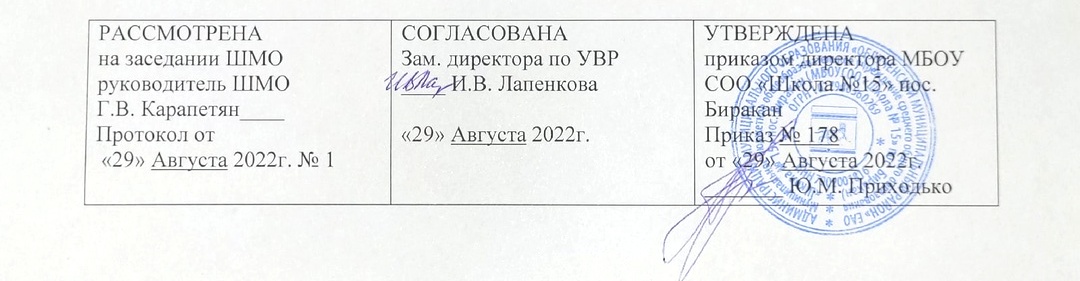 Учебная рабочая программа по английскому языкудля  9 класса ФГОС(базовый уровень)Составитель: учитель английского языкаЗемкина А.А.пос. Биракан2022-2023 учебный годI. ПОЯСНИТЕЛЬНАЯ ЗАПИСКАРабочая  программа по английскому языку составлена на основе:Федерального государственного образовательного стандарта основного общего образования;Примерной основной образовательной программы основного общего образования;Апальков В. Г., Ваулина Ю. Е., Подоляко О. Е., Английский язык. Программы общеобразовательных учреждений. Предметная линия учебников «Английский в фокусе». 5-9 классы. Иностранный язык (в том числе английский) входит в общеобразовательную область «Филология». Язык является важнейшим средством общения, без которого невозможно существование и развитие человеческого общества. Происходящие сегодня изменения в общественных отношениях, средствах коммуникации (использование новых информационных технологий) требуют повышения коммуникативной компетенции школьников, совершенствования их филологической подготовки. Все это повышает статус предмета «иностранный язык» как общеобразовательной учебной дисциплины. Основное назначение иностранного языка состоит в формировании коммуникативной компетенции, т.е. способности и готовности осуществлять иноязычное межличностное и межкультурное общение с носителями языка. II.	ОПИСАНИЕ МЕСТА В УЧЕБНОМ ПЛАНЕПредмет английский язык изучается на уровне основного общего образования в качестве обязательного в 5-9 классах в общем объеме 510 часов (из расчета 34 учебных недель, 3 учебных часа в неделю). Таким образом, на изучение английского языка отводится по 102 часа в каждом классе. III. ПЛАНИРУЕМЫЕ РЕЗУЛЬТАТЫ ИЗУЧЕНИЯИзучение английского языка в 9 классе обеспечивает достижение следующих образовательных результатов:Личностные результаты:1. Российская гражданская идентичность (патриотизм, уважение к Отечеству, к прошлому и настоящему многонационального народа России, чувство ответственности и долга перед Родиной, идентификация себя в качестве гражданина России, субъективная значимость использования русского языка и языков народов России, осознание и ощущение личностной сопричастности судьбе российского народа). Осознание этнической принадлежности, знание истории, языка, культуры своего народа, своего края, основ культурного наследия народов России и человечества (идентичность человека с российской многонациональной культурой, сопричастность истории народов и государств, находившихся на территории современной России); интериоризация гуманистических, демократических и традиционных ценностей многонационального российского общества. Осознанное, уважительное и доброжелательное отношение к истории, культуре, религии, традициям, языкам, ценностям народов России и народов мира. 2. Готовность и способность обучающихся к саморазвитию и самообразованию на основе мотивации к обучению и познанию; готовность и способность осознанному выбору и построению дальнейшей индивидуальной траектории образования на базе ориентировки в мире профессий и профессиональных предпочтений, с учетом устойчивых познавательных интересов. 3. Развитое моральное сознание и компетентность в решении моральных проблем на основе личностного выбора, формирование нравственных чувств и нравственного поведения, осознанного и ответственного отношения к собственным поступкам Сформированность ответственного отношения к учению; уважительного отношения к труду, наличие опыта участия в социально значимом труде. Осознание значения семьи в жизни человека и общества, принятие ценности семейной жизни, уважительное и заботливое отношение к членам своей семьи. 4. Сформированность целостного мировоззрения, соответствующего современному уровню развития науки и общественной практики, учитывающего социальное, культурное, языковое, духовное многообразие современного мира. 5. Осознанное, уважительное и доброжелательное отношение к другому человеку, его мнению, мировоззрению, культуре, языку, вере, гражданской позиции. Готовность и способность вести диалог с другими людьми и достигать в нем взаимопонимания (идентификация себя как полноправного субъекта общения, готовность к конструированию образа партнера по диалогу, готовность к конструированию образа допустимых способов диалога, готовность к конструированию процесса диалога как конвенционирования интересов, процедур, готовность и способность к ведению переговоров).                                                                                                                                                 6. Освоенность социальных норм, правил поведения, ролей и форм социальной жизни в группах и сообществах. Участие в школьном самоуправлении и общественной жизни в пределах возрастных компетенций с учетом региональных, этнокультурных, социальных и экономических особенностей (формирование готовности к участию в процессе упорядочения социальных связей и отношений, в которые включены и которые формируют сами учащиеся; включенность в непосредственное гражданское участие, готовность участвовать в жизнедеятельности подросткового общественного объединения, продуктивно взаимодействующего с социальной средой и социальными институтами; идентификация себя в качестве субъекта социальных преобразований, освоение компетентностей в сфере организаторской деятельности). 7. Сформированность ценности здорового и безопасного образа жизни; интериоризация правил индивидуального и коллективного безопасного поведения в чрезвычайных ситуациях, угрожающих жизни и здоровью людей, правил поведения на транспорте и на дорогах. 8. Развитость эстетического сознания через освоение художественного наследия народов России и мира, творческой деятельности эстетического характера (способность понимать художественные произведения, отражающие разные этнокультурные традиции; сформированность основ художественной культуры обучающихся как части их общей духовной культуры, как особого способа познания жизни и средства организации общения; эстетическое, эмоционально-ценностное видение окружающего мира).9. Сформированность основ экологической культуры, соответствующей современному уровню экологического мышления, наличие опыта экологически ориентированной рефлексивно-оценочной и практической деятельности в жизненных ситуациях (готовность к исследованию природы, к занятиям сельскохозяйственным трудом, к художественно-эстетическому отражению природы, к занятиям туризмом, в том числе экотуризмом, к осуществлению природоохранной деятельности). Метапредметные результаты: Метапредметные результаты включают освоенные обучающимися межпредметные понятия и универсальные учебные действия (регулятивные, познавательные, коммуникативные). Условием формирования межпредметных понятий, таких, как система, факт, закономерность, феномен, анализ, синтез является овладение обучающимися основами читательской компетенции, приобретение навыков работы с информацией, участие в проектной деятельности. В основной школе на всех предметах будет продолжена работа по формированию и развитию основ читательской компетенции. Обучающиеся овладеют чтением как средством осуществления своих дальнейших планов: продолжения образования и самообразования, осознанного планирования своего актуального и перспективного круга чтения, в том числе досугового, подготовки к трудовой и социальной деятельности. У выпускников будет сформирована потребность в систематическом чтении как средстве познания мира и себя в этом мире, гармонизации отношений человека и общества, создании образа «потребного будущего». При изучении учебных предметов обучающиеся усовершенствуют приобретенные на первом уровне навыки работы с информацией и пополнят их. Они смогут работать с текстами, преобразовывать и интерпретировать содержащуюся в них информацию, в том числе:систематизировать, сопоставлять, анализировать, обобщать и интерпретировать информацию, содержащуюся в готовых информационных объектах;выделять главную и избыточную информацию, выполнять смысловое свертывание выделенных фактов, мыслей; представлять информацию в сжатой словесной форме (в виде плана или тезисов) и в наглядно-символической форме (в виде таблиц, графических схем и диаграмм, карт понятий — концептуальных диаграмм, опорных конспектов); заполнять и дополнять таблицы, схемы, диаграммы, тексты.В соответствии ФГОС ООО выделяются три группы универсальных учебных действий: регулятивные, познавательные, коммуникативные. Регулятивные УУД 1.Умение самостоятельно определять цели обучения, ставить и формулировать новые задачи в учебе и познавательной деятельности, развивать мотивы и интересы своей познавательной деятельности. Обучающийся сможет: анализировать существующие и планировать будущие образовательные результаты;идентифицировать собственные проблемы и определять главную проблему; -выдвигать версии решения проблемы, формулировать гипотезы, предвосхищать конечный результат; ставить цель деятельности на основе определенной проблемы и существующих возможностей; формулировать учебные задачи как шаги достижения поставленной цели деятельности; обосновывать целевые ориентиры и приоритеты ссылками на ценности, указывая и обосновывая логическую последовательность шагов. 2.Умение самостоятельно планировать пути достижения целей, в том числе альтернативные, осознанно выбирать наиболее эффективные способы решения учебных и познавательных задач. Обучающийся сможет:определять необходимые действие(я) в соответствии с учебной и познавательной задачей и составлять алгоритм их выполнения;обосновывать и осуществлять выбор наиболее эффективных способов решения учебных и познавательных задач; определять/находить, в том числе из предложенных вариантов, условия для выполнения учебной и познавательной задачи; выстраивать жизненные планы на краткосрочное будущее (заявлять целевые ориентиры, ставить адекватные им задачи и предлагать действия, указывая и обосновывая логическую последовательность шагов); выбирать из предложенных вариантов и самостоятельно искать средства/ресурсы для решения задачи/достижения цели; составлять план решения проблемы (выполнения проекта, проведения исследования); определять потенциальные затруднения при решении учебной и познавательной задачи и находить средства для их устранения; описывать свой опыт, оформляя его для передачи другим людям в виде технологии решения практических задач определенного класса; планировать и корректировать свою индивидуальную образовательную траекторию. 3.Умение соотносить свои действия с планируемыми результатами, осуществлять контроль своей деятельности в процессе достижения результата, определять способы действий в рамках предложенных условий и требований, корректировать свои действия в соответствии с изменяющейся ситуацией. Обучающийся сможет: определять совместно с педагогом и сверстниками критерии планируемых результатов и критерии оценки своей учебной деятельности; систематизировать (в том числе выбирать приоритетные) критерии планируемых результатов и оценки своей деятельности; отбирать инструменты для оценивания своей деятельности, осуществлять самоконтроль своей деятельности в рамках предложенных условий и требований; оценивать свою деятельность, аргументируя причины достижения или отсутствия планируемого результата; находить достаточные средства для выполнения учебных действий в изменяющейся ситуации и/или при отсутствии планируемого результата; работая по своему плану, вносить коррективы в текущую деятельность на основе анализа изменений ситуации для получения запланированных характеристик продукта/результата; устанавливать связь между полученными характеристиками продукта и характеристиками процесса деятельности и по завершении деятельности предлагать изменение характеристик процесса для получения улучшенных характеристик продукта; сверять свои действия с целью и, при необходимости, исправлять ошибки самостоятельно. 4.Умение оценивать правильность выполнения учебной задачи, собственные возможности ее решения. Обучающийся сможет: определять критерии правильности (корректности) выполнения учебной задачи; анализировать и обосновывать применение соответствующего инструментария для выполнения учебной задачи; свободно пользоваться выработанными критериями оценки и самооценки, исходя из цели и имеющихся средств, различая результат и способы действий; оценивать продукт своей деятельности по заданным и/или самостоятельно определенным критериям в соответствии с целью деятельности; обосновывать достижимость цели выбранным способом на основе оценки своих внутренних ресурсов и доступных внешних ресурсов; фиксировать и анализировать динамику собственных образовательных результатов. 5.Владение основами самоконтроля, самооценки, принятия решений и осуществления осознанного выбора в учебной и познавательной. Обучающийся сможет: наблюдать и анализировать собственную учебную и познавательную деятельность и деятельность других обучающихся в процессе взаимопроверки; соотносить реальные и планируемые результаты индивидуальной образовательной деятельности и делать выводы; принимать решение в учебной ситуации и нести за него ответственность; самостоятельно определять причины своего успеха или неуспеха и находить способы выхода из ситуации неуспеха; ретроспективно определять, какие действия по решению учебной задачи или параметры этих действий привели к получению имеющегося продукта учебной деятельности; демонстрировать приемы регуляции психофизиологических/ эмоциональных состояний для достижения эффекта успокоения (устранения эмоциональной напряженности), эффекта восстановления (ослабления проявлений утомления), эффекта активизации (повышения психофизиологической реактивности). Познавательные УУД: 1.Умение определять понятия, создавать обобщения, устанавливать аналогии, классифицировать, самостоятельно выбирать основания и критерии для классификации, устанавливать причинно-следственные связи, строить логическое рассуждение, умозаключение (индуктивное, дедуктивное, по аналогии) и делать выводы. Обучающийся сможет: подбирать слова, соподчиненные ключевому слову, определяющие его признаки и свойства; выстраивать логическую цепочку, состоящую из ключевого слова и соподчиненных ему слов; выделять общий признак двух или нескольких предметов или явлений и объяснять их сходство; объединять предметы и явления в группы по определенным признакам, сравнивать, классифицировать и обобщать факты и явления; выделять явление из общего ряда других явлений; определять обстоятельства, которые предшествовали возникновению связи между явлениями, из этих обстоятельств выделять определяющие, способные быть причиной данного явления, выявлять причины и следствия явлений; строить рассуждение от общих закономерностей к частным явлениям и от частных явлений к общим закономерностям; строить рассуждение на основе сравнения предметов и явлений, выделяя при этом общие признаки.2.Умение создавать, применять и преобразовывать знаки и символы, модели и схемы для решения учебных и познавательных задач. Обучающийся сможет: обозначать символом и знаком предмет и/или явление; определять логические связи между предметами и/или явлениями, обозначать данные логические связи с помощью знаков в схеме; создавать абстрактный или реальный образ предмета и/или явления; строить модель/схему на основе условий задачи и/или способа ее решения; создавать вербальные, вещественные и информационные модели с выделением существенных характеристик объекта для определения способа решения задачи в соответствии с ситуацией; преобразовывать модели с целью выявления общих законов, определяющих данную предметную область; переводить сложную по составу (многоаспектную) информацию из графического или формализованного (символьного) представления в текстовое, и наоборот; строить схему, алгоритм действия, исправлять или восстанавливать неизвестный ранее алгоритм на основе имеющегося знания об объекте, к которому применяется алгоритм; строить доказательство: прямое, косвенное, от противного; анализировать/рефлексировать опыт разработки и реализации учебного проекта, исследования (теоретического, эмпирического) на основе предложенной проблемной ситуации, поставленной цели и/или заданных критериев оценки продукта/результата. 3.Смысловое чтение. Обучающийся сможет: находить в тексте требуемую информацию (в соответствии с целями своей деятельности); ориентироваться в содержании текста, понимать целостный смысл текста, структурировать текст; устанавливать взаимосвязь описанных в тексте событий, явлений, процессов; резюмировать главную идею текста; преобразовывать текст, «переводя» его в другую модальность, интерпретировать текст (художественный и нехудожественный – учебный, научно-популярный, информационный, текст non-fiction); критически оценивать содержание и форму текста. 4.Формирование и развитие экологического мышления, умение применять его в познавательной, коммуникативной, социальной практике и профессиональной ориентации. Обучающийся сможет: определять свое отношение к природной среде; анализировать влияние экологических факторов на среду обитания живых организмов; проводить причинный и вероятностный анализ экологических ситуаций; прогнозировать изменения ситуации при смене действия одного фактора на действие другого фактора; распространять экологические знания и участвовать в практических делах по защите окружающей среды; выражать свое отношение к природе через рисунки, сочинения, модели, проектные работы. 5.Развитие мотивации к овладению культурой активного использования словарей и других поисковых систем. Обучающийся сможет: определять необходимые ключевые поисковые слова и запросы; осуществлять взаимодействие с электронными поисковыми системами, словарями; формировать множественную выборку из поисковых источников для объективизации результатов поиска; соотносить полученные результаты поиска со своей деятельностью. Коммуникативные УУД:1.Умение организовывать учебное сотрудничество и совместную деятельность с учителем и сверстниками; работать индивидуально и в группе: находить общее решение и разрешать конфликты на основе согласования позиций и учета интересов; формулировать, аргументировать и отстаивать свое мнение. Обучающийся сможет: определять возможные роли в совместной деятельности; играть определенную роль в совместной деятельности; принимать позицию собеседника, понимая позицию другого, различать в его речи: мнение (точку зрения), доказательство (аргументы), факты; гипотезы, аксиомы, теории; определять свои действия и действия партнера, которые способствовали или препятствовали продуктивной коммуникации;строить позитивные отношения в процессе учебной и познавательной деятельности; корректно и аргументированно отстаивать свою точку зрения, в дискуссии уметь выдвигать контраргументы, перефразировать свою мысль (владение механизмом эквивалентных замен); критически относиться к собственному мнению, с достоинством признавать ошибочность своего мнения (если оно таково) и корректировать его; предлагать альтернативное решение в конфликтной ситуации; выделять общую точку зрения в дискуссии; договариваться о правилах и вопросах для обсуждения в соответствии с поставленной перед группой задачей; организовывать учебное взаимодействие в группе (определять общие цели, распределять роли, договариваться друг с другом и т. д.); устранять в рамках диалога разрывы в коммуникации, обусловленные непониманием/неприятием со стороны собеседника задачи, формы или содержания диалога. 2.Умение осознанно использовать речевые средства в соответствии с задачей коммуникации для выражения своих чувств, мыслей и потребностей для планирования и регуляции своей деятельности; владение устной и письменной речью, монологической контекстной речью. Обучающийся сможет: определять задачу коммуникации и в соответствии с ней отбирать речевые средства; отбирать и использовать речевые средства в процессе коммуникации с другими людьми (диалог в паре, в малой группе и т. д.); представлять в устной или письменной форме развернутый план собственной деятельности; соблюдать нормы публичной речи, регламент в монологе и дискуссии в соответствии с коммуникативной задачей; высказывать и обосновывать мнение (суждение) и запрашивать мнение партнера в рамках диалога; принимать решение в ходе диалога и согласовывать его с собеседником; создавать письменные «клишированные» и оригинальные тексты с использованием необходимых речевых средств; использовать вербальные средства (средства логической связи) для выделения смысловых блоков своего выступления; использовать невербальные средства или наглядные материалы, подготовленные/отобранные под руководством учителя; делать оценочный вывод о достижении цели коммуникации непосредственно после завершения коммуникативного контакта и обосновывать его. 3.Формирование и развитие компетентности в области использования информационно-коммуникационных технологий (далее – ИКТ). Обучающийся сможет: целенаправленно искать и использовать информационные ресурсы, необходимые для решения учебных и практических задач с помощью средств ИКТ; выбирать, строить и использовать адекватную информационную модель для передачи своих мыслей средствами естественных и формальных языков в соответствии с условиями коммуникации; выделять информационный аспект задачи, оперировать данными, использовать модель решения задачи; использовать компьютерные технологии (включая выбор адекватных задаче инструментальных программно-аппаратных средств и сервисов) для решения информационных и коммуникационных учебных задач, в том числе: вычисление, написание писем, сочинений, докладов, рефератов, создание презентаций и др.; использовать информацию с учетом этических и правовых норм; создавать информационные ресурсы разного типа и для разных аудиторий, соблюдать информационную гигиену и правила информационной безопасности.Предметные результаты:Говорение. Диалогическая речь.Обучающийся научится: вести диалог (диалог этикетного характера, диалог-расспрос, диалог побуждение к действию; комбинированный диалог) в стандартных ситуациях неофициального общения в рамках освоенной тематики, соблюдая нормы речевого этикета, принятые в стране изучаемого языка.  Говорение. Монологическая речьОбучающийся научится: строить связное монологическое высказывание с опорой на зрительную наглядность и/или вербальные опоры (ключевые слова, план, вопросы) в рамках освоенной тематики; описывать события с опорой на зрительную наглядность и/или вербальную опору (ключевые слова, план, вопросы); давать краткую характеристику реальных людей и литературных персонажей;передавать основное содержание прочитанного текста с опорой или без опоры на текст, ключевые слова/ план/ вопросы; описывать картинку/ фото с опорой или без опоры на ключевые слова/ план/ вопросы.Аудирование.Обучающийся научится: воспринимать на слух и понимать основное содержание несложных аутентичных текстов, содержащих некоторое количество неизученных языковых явлений; воспринимать на слух и понимать нужную/интересующую/ запрашиваемую информацию в аутентичных текстах, содержащих как изученные языковые явления, так и некоторое количество неизученных языковых явлений. Чтение.Обучающийся научится: читать и понимать основное содержание несложных аутентичных текстов, содержащие отдельные неизученные языковые явления; читать и находить в несложных аутентичных текстах, содержащих отдельные неизученные языковые явления, нужную/интересующую/ запрашиваемую информацию, представленную в явном и в неявном виде; читать и полностью понимать несложные аутентичные тексты, построенные на изученном языковом материале; выразительно читать вслух небольшие построенные на изученном языковом материале аутентичные тексты, демонстрируя понимание прочитанного. Письменная речь.Обучающийся  научится: заполнять анкеты и формуляры, сообщая о себе основные сведения (имя, фамилия, пол, возраст, гражданство, национальность, адрес и т. д.);писать короткие поздравления с днем рождения и другими праздниками, с употреблением формул речевого этикета, принятых в стране изучаемого языка, выражать пожелания (объемом 30–40 слов, включая адрес); писать личное письмо в ответ на письмо-стимул с употреблением формул речевого этикета, принятых в стране изучаемого языка: сообщать краткие сведения о себе и запрашивать аналогичную информацию о друге по переписке; выражать благодарность, извинения, просьбу; давать совет и т. д. (объемом 100–120 слов, включая адрес);писать небольшие письменные высказывания с опорой на образец/ план.Языковые навыки и средства оперирования ими.Орфография и пунктуация.Обучающийся научится: правильно писать изученные слова;правильно ставить знаки препинания в конце предложения: точку в конце повествовательного предложения, вопросительный знак в конце вопросительного предложения, восклицательный знак в конце восклицательного предложения; расставлять в личном письме знаки препинания, диктуемые его форматом, в соответствии с нормами, принятыми в стране изучаемого языка. Фонетическая сторона речи.Обучающийся научится: различать на слух и адекватно, без фонематических ошибок, ведущих к сбою коммуникации, произносить слова изучаемого иностранного языка; соблюдать правильное ударение в изученных словах;различать коммуникативные типы предложений по их интонации;членить предложение на смысловые группы; адекватно, без ошибок, ведущих к сбою коммуникации, произносить фразы с точки зрения их ритмико-интонационных особенностей (побудительное предложение; общий, специальный, альтернативный и разделительный вопросы), в том числе, соблюдая правило отсутствия фразового ударения на служебных словах. Лексическая сторона речи.Обучающийся научится:узнавать в письменном и звучащем тексте изученные лексические единицы (слова, словосочетания, реплики-клише речевого этикета), в том числе многозначные в пределах тематики основной школы; употреблять в устной и письменной речи в их основном значении изученные лексические единицы (слова, словосочетания, реплики-клише речевого этикета), в том числе многозначные, в пределах тематики основной школы в соответствии с решаемой коммуникативной задачей;соблюдать существующие в английском языке нормы лексической сочетаемости; распознавать и образовывать родственные слова с использованием словосложения и конверсии в пределах тематики основной школы в соответствии с решаемой коммуникативной задачей;распознавать и образовывать родственные слова с использованием аффиксации в пределах тематики основной школы в соответствии с решаемой коммуникативной задачей: глаголы при помощи аффиксов dis-, mis-, re-, -ize/-ise;  имена существительные при помощи суффиксов -or/ -er, -ist , -sion/-tion, -nce/-ence, -ment, -ity , -ness, -ship, -ing;   имена прилагательные при помощи аффиксов inter-; -y, -ly, -ful , -al , -ic, -ian/an, ing; -ous, -able/ible, -less, -ive; наречия при помощи суффикса -ly; имена существительные, имена прилагательные, наречия при помощи отрицательных префиксов un-, im-/in-; числительные при помощи суффиксов -teen, -ty; -th. Грамматическая сторона речи.Обучающийся научится:оперировать в процессе устного и письменного общения основными синтаксическими конструкциями и морфологическими формами в соответствии с коммуникативной задачей в коммуникативно-значимом контексте:распознавать и употреблять в речи различные коммуникативные типы предложений: повествовательные (в утвердительной и отрицательной форме) вопросительные (общий, специальный, альтернативный и разделительный вопросы), побудительные (в утвердительной и отрицательной форме) и восклицательные; распознавать и употреблять в речи распространенные и нераспространенные простые предложения, в том числе с несколькими обстоятельствами, следующими в определенном порядке;распознавать и употреблять в речи предложения с начальным It;распознавать и употреблять в речи предложения с начальным There + tobe; распознавать и употреблять в речи сложносочиненные предложения с сочинительными союзами and, but, or;распознавать и употреблять в речи сложноподчиненные предложения с союзами и союзными словами because, if, that, who, which, what, when, where, how, why;использовать косвенную речь в утвердительных и вопросительных предложениях в настоящем и прошедшем времени;распознаватьиупотреблятьвречиусловныепредложенияреальногохарактера (Conditional I – If I see Jim, I’ll invite him to our school party) инереальногохарактера (Conditional II – If I were you, I would start learning French); распознавать и употреблять в речи имена существительные в единственном числе и во множественном числе, образованные по правилу, и исключения;распознавать и употреблять в речи существительные с определенным/ неопределенным/нулевым артиклем; распознавать и употреблять в речи местоимения: личные (в именительном и объектном падежах, в абсолютной форме), притяжательные, возвратные, указательные, неопределенные и их производные, относительные, вопросительные;распознавать и употреблять в речи имена прилагательные в положительной, сравнительной и превосходной степенях, образованные по правилу, и исключения;распознавать и употреблять в речи наречия времени и образа действия и слова, выражающие количество (many/much, few/a few, little/a little); наречия в положительной, сравнительной и превосходной степенях, образованные по правилу и исключения; распознавать и употреблять в речи количественные и порядковые числительные;распознавать и употреблять в речи глаголы в наиболее употребительных временных формах действительного залога: Present Simple, Future Simple и Past Simple, Present и Past Continuous, Present Perfect;распознавать и употреблять в речи различные грамматические средства для выражения будущего времени: Simple Future, to be going to, Present Continuous;распознавать и употреблять в речи модальные глаголы и их эквиваленты (may, can, could, be able to, must, have to, should);распознавать и употреблять в речи глаголы в следующих формах страдательного залога: Present Simple Passive, Past Simple Passive;распознавать и употреблять в речи предлоги места, времени, направления; предлоги, употребляемые при глаголах в страдательном залоге.IV. ТЕМАТИЧЕСКИЙ ПЛАН. СОДЕРЖАНИЕ ТЕМ УЧЕБНОГО ПРОЦЕССА.Модуль 1 «Праздники» (12 часов)Праздники и празднования, приметы и предрассудки, особые случаи, торжества, историческая память, поминовение. Способы образования Причастия (I,II). Фразовый глагол «turn». Предлоги. Грамматические времена. Наречия. Восклицания. Определительные придаточные предложения. Использование прилагательных и наречий в описании. Статья «День Памяти». Выражение озабоченности и обеспокоенности, сострадания, восхищения. Выражения расположения и антипатии. Письмо описательного характера. Модуль 2 «Образ жизни и среда обитания» (12 часов)Жизнь/Образ жизни и среда обитания, жилище, город/деревня, работа по дому, родственные связи, отношения в семье, бытовые насекомые, соседи, правительство, фауна, исчезающие виды животных. Идиоматические выражения, связанные со словом «дом». Словообразование существительных от прилагательных. Фразовый глагол «make» Прямые и косвенные вопросы. Выражение неодобрения, порицания, извинения. Письмо личного характера, электронное письмо, письмо с элементами рассуждения. Брошюра «Жизнь на Земле в условиях невесомости».  Модуль 3 «Очевидное, невероятное» (12 часов) Очевидное, невероятное, загадочные существа, чудовища, сны, кошмары, совпадения, оптические иллюзии, сознание, рассказы, замки с привидениями, геометрические фигуры, стили в живописи, описание картины. Практика в использовании времён прошедшего времени. Зависимые предлоги. Временные формы глагола. Словообразование (сложные прилагательные). Фразовый глагол «make».  Статьи «Замок с привидениями» «Стили в живописи». Идиоматические выражения, связанные со словом «paint». Выражения размышления, рассуждения. Электронное письмо зарубежному другу об удивительном происшествии. Модуль 4 «Современные технологии» (12 часов)Современные технологии, компьютерные технологии, проблемы с персональным компьютером, Интернет, подростки и высокие технологии. Способы выражения будущего времени, придаточные времени, придаточные цели. Словообразование.  Фразовый глагол «break». Идиоматические выражения, связанные с технологиями. Предлоги. Связки. Выражения решения проблемы, ответа. Письмо «Выражение мнения».       Модуль 5 «Литература и искусство» (12 часов)Виды искусства, профессии в искусстве, стили в музыке, вкусы и предпочтения, классическая музыка, кино, книги, драматургия. Практика в использовании временных форм глагола. Степени сравнения прилагательных и наречий. Наречия меры и степени. (Идиоматические выражения, связанные с темой «Развлечения». Прилагательные – антонимы глаголов. Статьи «Уильям Шекспир», «Венецианский купец». Выражение мнения, рекомендаций. Электронное письмо – отзыв на книгу, краткий письменный пересказ текста. Проект «О жизни и творчестве Шекспира».Модуль 6 «Город и горожане» (13 часов) Люди в городе, животные, помощь животным, карта города, дорожное движение, дорожные знаки, памятники архитектуры в опасности, услуги населению, транспорт и экология. Практика в использовании временных форм глаголов. Страдательный залог, каузативная форма, местоимения с – ever, зависимые предлоги, возвратные местоимения. Прилагательные с эмоционально - оценочным значением. Фразовый глагол «check». Словообразование: существительные с абстрактным значением (hood, -ity, -age). Статьи «Добро пожаловать в Сидней – Австралия», «Экологически чистый транспорт». Электронное письмо другу о волонтерской работе, о впечатлениях от поездки. Буклет об одном из российских городов. Модуль 7 «Проблемы личной безопасности» (13 часов) Эмоциональное состояние, страхи, фобии, служба экстренной помощи, привычки, питание, здоровье, польза и вред компьютерных игр, опасные животные, решения проблем – телефон доверия, личная безопасность и самооборона. Практика в использовании придаточных предложений условия, модальных глаголов. Идиоматические выражения, связанные с описанием эмоционального состояния. Связки. Выражение просьбы, мнения по телефону, сожаления, пожелания. Фразовый глагол «keep». Словообразование глагола от существительных и прилагательных (en-, -e). Статьи «Осторожно! Опасные животные в США!», «Защити себя». Сочинение-рассуждение «Жестокие виды спорта: за против». Письменное краткое изложение содержания текста.  Модуль 8 «Трудности» (16 часов)Сила духа, самоопределение, части тела, повреждения, риски, правила выживания, туризм, заявление о приеме на работу, биография, органы чувств, экология. Практика употребления в речи косвенной речи, антонимов, разделительных вопросов. Идиоматические выражения, связанные лексикой по теме «Животные». Выражения взаимодействия, одобрения, неодобрения. Фразовый глагол «carry». Словообразование.  Электронное письмо другу о происшествии с использованием косвенной речи, заполнение анкеты для приема на работу, письменное краткое изложение текста, текст для журнала о своем герое. Проект «О жизни известного человека».V.   КАЛЕНДАРНО-ТЕМАТИЧЕСКОЕ ПЛАНИРОВАНИЕ ПО АНГЛИЙСКОМУ ЯЗЫКУ 9 КЛАССА.VI. СИСТЕМА ОЦЕНКИ ДОСТИЖЕНИЙ УЧЕНИКА ПО АНГЛИЙСКОМУ ЯЗЫКУПисьменные и устные задания в учебнике, обобщающие изученный материал.Игры на закрепление изученного языкового материала.Раздел в рабочей тетради на закрепление изученного языкового материала во всех видах речевой деятельности.Задания в учебнике, направленные на самооценку и самоконтроль знаний материала.Карточки оценки учителем знаний учащихся по каждому модулю (для каждого учащегося).Карточка итоговой оценки знаний учащихся по каждому модулю (для группы).Чтение с пониманием основного содержания прочитанного (ознакомительное).Оценка «5» ставится учащемуся, если он понял основное содержание оригинального текста, умеет догадываться о значении незнакомых слов из контекста по сходству с родным языком. Оценка «4» ставится ученику, если он понял основное содержание оригинального текста. Однако у него недостаточно развита языковая догадка, и он затрудняется в понимании некоторых незнакомых слов.Оценка «3» ставится школьнику, который не совсем точно понял основное содержание прочитанного, совсем не развита языковая догадка.Аудирование.Оценка «5» ставится ученику, который понял основные факты, сумел выделить отдельную, значимую для себя информацию (например, из прогноза погоды, объявления, программы радио и телепередач), догадался о значении части незнакомых слов по контексту, сумел использовать информацию для решения поставленной задачи (например найти ту или иную радиопередачу).Оценка «4» ставится ученику, который понял не все основные факты. При решении коммуникативной задачи он использовал только 2/3 информации.Оценка «3» свидетельствует, что ученик понял только 50 % текста. Отдельные факты понял неправильно. Не сумел полностью решить поставленную перед ним коммуникативную задачу.Устная речь. Монологическая форма.«5». Учащийся строит монологическое высказывание в соответствии с коммуникативной задачей, сформулированной в задании. Ошибки практически отсутствуют. Объём высказывания не менее 2 фраз.«4». Учащийся строит монологическое высказывание в соответствии с коммуникативной задачей, сформулированной в задании. Учащийся допускает отдельные лексические или грамматические ошибки, которые не препятствуют пониманию его речи. Объём высказывания не менее 1-2 фраз.«3». Учащийся строит монологическое высказывание в соответствии с коммуникативной задачей, сформулированной в задании. Но высказывание не всегда логично, имеются повторы. Допускаются лексические и грамматические ошибки, которые затрудняют понимание. Объём высказывания –1 фраза.Устная речь. Диалогическая форма.«5». Учащийся логично строит диалогическое общение в соответствии с коммуникативной задачей; способен начать, поддержать и закончить разговор. Ошибки практически отсутствуют. Речь понятна: практически все звуки произносятся правильно. Объём высказывания не менее 2-3 реплик с каждой стороны. «4». Учащийся логично строит диалогическое общение в соответствии с коммуникативной задачей; способен начать, поддержать и закончить разговор. Могут допускаться некоторые лексико-грамматические ошибки, не препятствующие пониманию. Речь понятна: практически все звуки произносятся правильно, в основном соблюдается правильная интонация. Объём высказывания не менее 2 реплик с каждой стороны. «3». Учащийся строит диалогическое общение в соответствии с коммуникативной задачей. Однако учащийся не стремится поддерживать беседу. Фонематические, лексические и грамматические ошибки не затрудняют общение. Онако встречаются нарушения в использовании лексики. Допускаются отдельные грубые грамматические ошибки. Объём высказывания - менее 2 реплик с каждой стороны. Письменные работы.Оценивание выполнения контрольных письменных заданий осуществляется по следующей схеме: оценка «3» ставится за выполнение 50-65%, оценка «4» («хорошо») ‐ за выполнение 66-85% работы; оценка «5» («отлично») предполагает выполнение 86-100%VII. МАТЕРИАЛЬНО-ТЕХНИЧЕСКОЕ ОБЕСПЕЧЕНИЕ ОБРАЗОВАТЕЛЬНОГО ПРОЦЕССАСписок литературы для учителя.1. Н.И.Быкова, М.Д.Поспелова, В.Эванс, Дж.Дули. Английский в фокусе. Учебник для 9 класса общеобразовательных учреждений. М.: Express Publishing: Просвещение, 2020. 2. Н.И.Быкова, М.Д.Поспелова, В.Эванс, Дж.Дули. Английский в фокусе. Контрольные задания. 9 класс. Пособие для учащихся общеобразовательных учреждений. М.: Express Publishing: Просвещение, 2020.3. Н.И.Быкова, М.Д.Поспелова, В.Эванс, Дж.Дули. Английский в фокусе. Книга для учителя к учебнику 9 класса общеобразовательных учреждений. М.: Express Publishing: Просвещение, 2020.4. Н.И.Быкова, М.Д.Поспелова. Английский язык. Программы общеобразовательных учреждений. 9 класс. М.: «Просвещение», 2021.5. Н.И.Быкова, Дж.Дули,  М.Д.Поспелова, В.Эванс. Английский в фокусе 9 класс. Аудиокурс для занятий в классе. М.: Express Publishing: Просвещение, 2020.6. Видеокурс на DVD.7. Интернет – сайт [URL: https://prosv.ru/umk/english-spotlight.html].Список литературы для учащихся.1. Н.И.Быкова, М.Д.Поспелова, В.Эванс, Дж.Дули. Английский в фокусе. Учебник для 9 класса общеобразовательных учреждений. М.: Express Publishing: Просвещение, 2020. 2. Н.И.Быкова, М.Д.Поспелова, В.Эванс, Дж.Дули. Английский в фокусе. Рабочая тетрадь. 9 класс. Пособие для учащихся общеобразовательных учреждений. М.: Express Publishing: Просвещение, 2020. 3. Н.И.Быкова, М.Д.Поспелова, В.Эванс, Дж.Дули. Английский в фокусе. Сборник упражнений. 9 класс. Пособие для учащихся общеобразовательных учреждений. М.: Просвещение, 2020. 4. Н.И.Быкова, М.Д.Поспелова, В.Эванс, Дж.Дули. Английский в фокусе. Языковой портфель. 9 класс. Пособие для учащихся общеобразовательных учреждений. М.: Express Publishing: Просвещение, 2019.5. Интернет – сайт официального издательства [URL: https://prosv.ru/umk/english-spotlight.html].Интернет-ресурсы1. Интернет – сайт официального издательства [URL: https://prosv.ru/umk/english-spotlight.html]2. Электронная библиотека МЭШ [URL:https://uchebnik.mos.ru/catalogue?subject_program_ids=31937249]3. Образовательная онлайн-платформа «Учи.ру» - [URL: https://uchi.ru/?-]4. Портал «Единное содержание общего образования»  [URL: https://edsoo.ru/Novosti.htm]5. Каталог информационной системы «Единое окно доступа к образовательным ресурсам» [URL: http://window.edu.ru/window/catalog]VIII. ПРОМЕЖУТОЧНАЯ АТТЕСТАЦИЯПояснительная запискаПромежуточная аттестация (итоговый контроль) по английскому языкуГлавной задачей промежуточной аттестации является установление соответствия знаний учеников требованиям государственных общеобразовательных программ, глубины и прочности полученных знаний, их практическому. Промежуточная аттестация по английскому языку ставит своей целью определение уровня усвоения обучающимися основных знаний и умений к концу обучения в 9-ом классе. Промежуточная аттестация по английскому языку 2022-2023 уч.г.I.Fill in: email account, perform, anonymous, miniature, petrol, home-made.Banksy is an artist who wants to remain ... .I can check my ... from any computer.Robots can ... simple tasks.That cafe serves delicious ... soup and bread rolls at lunchtime.We can fill the car with fuel at the ... station.Willard Wigan makes ... sculptures.II. Complete the sentences with the correct comparative/superlative for of the adjectives/adverbs in brackets.He is ... (intelligent) of all.You need to be a bit ... (patient) with them.She’s ... (tall) in her class.Tracy is ... (hardworking) than Janet.III. Complete the sentences with the correct passive form of the verbs in brackets.The Eiffel Tower ... (build) in 1898.All the concert tickets ... (already/sell out).The new museum ... (open) by the mayor next week.This dress ...  (make) from cotton.IV. Put the verbs in brackets into the correct tense (conditional):Plants die if you ... (not water) them.If I see Tim, I ... (invite) him to the party.If we all used bicycles, there ... (not be) so much pollution.If I had known it was your birthday, I ... (buy) you a present.V. Read the text. For questions 1 -5 choose the correct answer A, B, C or D.The best pictureWhen Sebastian was a boy at school, his favourite lesson was art, and he won several prizes for it. Once he left school, he got a position as a clerk in a bank, but three times a week he went to evening classes in art, and whenever he had time at the weekends, he painted.He painted in a very modern manner – mysterious objects and shapes, women with three pink eyes, large blank areas, and so on.After a few months he thought, «Perhaps I call sell some of my pictures and get enough money to afford to leave the bank and became a real artist. Then I can travel around as much as I like, and go to foreign museums, and see other artists ‘paintings, and study in other countries when I feel like it. Though I try to make the best of the job and I don’t regard the work as difficult – at least not at present – I don’t like life in a bank. I only enjoy painting».In the bank, Sebastian sometimes had to deal with a man who owned a picture shop, and after he had had a few conversations with him, Sebastian invited him to his home one evening to see some of his works. «Then perhaps you could tell me whether I can really be a good artist and get some money from my painting,» Sebastian said hopefully.The man said he was prepared to come and see what he thought of Sebastian’ work, so he arrived one evening at Sebastian’s home. Sebastian took the man to his studio and started to show him some of his pictures, with some pride and hope.The man looked at them one after the other while Sebastian watched his face, but to Sebastian’s disappointment the man did not say anything, and his expression did not change at any of them either.Then, when he had finished, he looked around, and his glance fell on something else. A happy look came over his face for the first time, and he said, Now I like this one very much! It’s so full of deep feeling! I’m sure I could sell this one for you.«That», said Sebastian, «is the place where I clean the paint off my brushes».1. After leaving school Sebastiana) won several prizes.b) went to bank three times a week.c) tried to earn as much money as he could.d) tried to spend as much time as he could painting.2. Sebastian’s dream was toa) live the life he wanted.b) visit museums.c) earn a lot of money.d) work in the bank.3. Sebastian decided to invite the owner of the picture shop becausea) he wanted to own a picture shop too.b) he wanted to have a conversation with him.c) he wanted to sell him some pictures.d) he wanted to see some of his pictures.4. Sebastian was disappointed becausea) the man was too proud to speak.b) the man didn’t seem to like the pictures.c) the man didn’t want to buy his pictures.d) the man didn’t want to sell his pictures.5. The thing the man liked most of all wasa) a picture which someone else had sold to Sebastian.b) the place where he was happy.c) the place where Sebastian kept his brushes.d)the place where Sebastian cleaned his brushes.	№ п/пРазделы программыКоличество часов1Праздники122Образ жизни и среда обитания123Очевидное, невероятное124Современные технологии125Литература и искусство126Город и горожане137Проблемы личной безопасности138Трудности16№ДатаДатаДатаДатаТема урокаТема урокаОсновные виды деятельности уч-сяОсновные виды деятельности уч-сяПланируемые результатыПланируемые результатыПланируемые результатыПланируемые результатыПланируемые результаты№ДатаДатаДатаДатаТема урокаТема урокаОсновные виды деятельности уч-сяОсновные виды деятельности уч-сяЛичностныеЛичностныеМетапредметныеМетапредметныеПредметные результаты№планфактфактУченик научитсяТема урокаТема урокаОсновные виды деятельности уч-сяОсновные виды деятельности уч-сяЛичностныеЛичностныеМетапредметныеМетапредметныеПредметные результатыМодуль 1:Празднования и праздникиМодуль 1:Празднования и праздникиМодуль 1:Празднования и праздникиМодуль 1:Празднования и праздникиМодуль 1:Празднования и праздникиМодуль 1:Празднования и праздникиМодуль 1:Празднования и праздникиМодуль 1:Празднования и праздникиМодуль 1:Празднования и праздникиМодуль 1:Празднования и праздникиМодуль 1:Празднования и праздникиМодуль 1:Празднования и праздникиМодуль 1:Празднования и праздникиМодуль 1:Празднования и праздники1.2.092.092.09Вводный урок Знакомство с новым УМКУрок первичного предъявления новых знанийУрок первичного предъявления новых знаний- развивать учебнопознавательный интерес к новому учебному материалу на основе повторения изученного и хорошо знакомого;- формировать мотивационную основу учебной деятельности, развивать навыки коллективной учебной деятельности, умения работать в паре;- формировать личностное и жизненное самоопределение;-формировать основы своей гражданской идентичности в форме осознания социальной роли «Я» как гражданина России, формировать доброжелательное отношение, уважение и толерантность к другим странам и народам;- формировать доброжелательное отношение, уважение и толерантность к другим странам и народам, формировать основы своей гражданской идентичности.- развивать учебнопознавательный интерес к новому учебному материалу на основе повторения изученного и хорошо знакомого;- формировать мотивационную основу учебной деятельности, развивать навыки коллективной учебной деятельности, умения работать в паре;- формировать личностное и жизненное самоопределение;-формировать основы своей гражданской идентичности в форме осознания социальной роли «Я» как гражданина России, формировать доброжелательное отношение, уважение и толерантность к другим странам и народам;- формировать доброжелательное отношение, уважение и толерантность к другим странам и народам, формировать основы своей гражданской идентичности.Коммуникативные УУД:выбирать адекватные языковые и речевые средства для решения коммуникативных задачРегулятивные УУД:принимать и сохранять учебную задачу, развивать навыки целеполаганияПознавательные УУД:самостоятельно выделять и формулировать познавательную цельКоммуникативные УУД:выбирать адекватные языковые и речевые средства для решения коммуникативных задачРегулятивные УУД:принимать и сохранять учебную задачу, развивать навыки целеполаганияПознавательные УУД:самостоятельно выделять и формулировать познавательную цельКоммуникативные УУД:выбирать адекватные языковые и речевые средства для решения коммуникативных задачРегулятивные УУД:принимать и сохранять учебную задачу, развивать навыки целеполаганияПознавательные УУД:самостоятельно выделять и формулировать познавательную цельКоммуникативные УУД:выбирать адекватные языковые и речевые средства для решения коммуникативных задачРегулятивные УУД:принимать и сохранять учебную задачу, развивать навыки целеполаганияПознавательные УУД:самостоятельно выделять и формулировать познавательную цельученик научится вести диалог-расспрос в стандартных ситуациях неофициального общения в рамках освоенной тематики.2.6.096.096.09Организация праздника. Любимый праздник Отвечают на вопросы.- Задают вопросы и отвечают на вопросы одноклассников на основе прочитанного / прослушанного текста и с использованием новой лексики. Пишут письмо о любимом празднике с опорой на образец.Отвечают на вопросы.- Задают вопросы и отвечают на вопросы одноклассников на основе прочитанного / прослушанного текста и с использованием новой лексики. Пишут письмо о любимом празднике с опорой на образец.- развивать учебнопознавательный интерес к новому учебному материалу на основе повторения изученного и хорошо знакомого;- формировать мотивационную основу учебной деятельности, развивать навыки коллективной учебной деятельности, умения работать в паре;- формировать личностное и жизненное самоопределение;-формировать основы своей гражданской идентичности в форме осознания социальной роли «Я» как гражданина России, формировать доброжелательное отношение, уважение и толерантность к другим странам и народам;- формировать доброжелательное отношение, уважение и толерантность к другим странам и народам, формировать основы своей гражданской идентичности.- развивать учебнопознавательный интерес к новому учебному материалу на основе повторения изученного и хорошо знакомого;- формировать мотивационную основу учебной деятельности, развивать навыки коллективной учебной деятельности, умения работать в паре;- формировать личностное и жизненное самоопределение;-формировать основы своей гражданской идентичности в форме осознания социальной роли «Я» как гражданина России, формировать доброжелательное отношение, уважение и толерантность к другим странам и народам;- формировать доброжелательное отношение, уважение и толерантность к другим странам и народам, формировать основы своей гражданской идентичности.Коммуникативные УУД:выбирать адекватные языковые и речевые средства для решения коммуникативных задачРегулятивные УУД:принимать и сохранять учебную задачу, развивать навыки целеполаганияПознавательные УУД:самостоятельно выделять и формулировать познавательную цельКоммуникативные УУД:выбирать адекватные языковые и речевые средства для решения коммуникативных задачРегулятивные УУД:принимать и сохранять учебную задачу, развивать навыки целеполаганияПознавательные УУД:самостоятельно выделять и формулировать познавательную цельКоммуникативные УУД:выбирать адекватные языковые и речевые средства для решения коммуникативных задачРегулятивные УУД:принимать и сохранять учебную задачу, развивать навыки целеполаганияПознавательные УУД:самостоятельно выделять и формулировать познавательную цельКоммуникативные УУД:выбирать адекватные языковые и речевые средства для решения коммуникативных задачРегулятивные УУД:принимать и сохранять учебную задачу, развивать навыки целеполаганияПознавательные УУД:самостоятельно выделять и формулировать познавательную цельученик научится строить связное монологическое высказывание с опорой на зрительную наглядность.3.8.098.098.09Страхи и предрассудки. Выражения беспокойства, озабоченностиОсваивают и употребляют в речи новые ЛЕ по теме.Осваивают и употребляют в речи новые ЛЕ по теме.- развивать учебнопознавательный интерес к новому учебному материалу на основе повторения изученного и хорошо знакомого;- формировать мотивационную основу учебной деятельности, развивать навыки коллективной учебной деятельности, умения работать в паре;- формировать личностное и жизненное самоопределение;-формировать основы своей гражданской идентичности в форме осознания социальной роли «Я» как гражданина России, формировать доброжелательное отношение, уважение и толерантность к другим странам и народам;- формировать доброжелательное отношение, уважение и толерантность к другим странам и народам, формировать основы своей гражданской идентичности.- развивать учебнопознавательный интерес к новому учебному материалу на основе повторения изученного и хорошо знакомого;- формировать мотивационную основу учебной деятельности, развивать навыки коллективной учебной деятельности, умения работать в паре;- формировать личностное и жизненное самоопределение;-формировать основы своей гражданской идентичности в форме осознания социальной роли «Я» как гражданина России, формировать доброжелательное отношение, уважение и толерантность к другим странам и народам;- формировать доброжелательное отношение, уважение и толерантность к другим странам и народам, формировать основы своей гражданской идентичности.Коммуникативные УУД:выбирать адекватные языковые и речевые средства для решения коммуникативных задачРегулятивные УУД:принимать и сохранять учебную задачу, развивать навыки целеполаганияПознавательные УУД:самостоятельно выделять и формулировать познавательную цельКоммуникативные УУД:выбирать адекватные языковые и речевые средства для решения коммуникативных задачРегулятивные УУД:принимать и сохранять учебную задачу, развивать навыки целеполаганияПознавательные УУД:самостоятельно выделять и формулировать познавательную цельКоммуникативные УУД:выбирать адекватные языковые и речевые средства для решения коммуникативных задачРегулятивные УУД:принимать и сохранять учебную задачу, развивать навыки целеполаганияПознавательные УУД:самостоятельно выделять и формулировать познавательную цельКоммуникативные УУД:выбирать адекватные языковые и речевые средства для решения коммуникативных задачРегулятивные УУД:принимать и сохранять учебную задачу, развивать навыки целеполаганияПознавательные УУД:самостоятельно выделять и формулировать познавательную цельученик научится воспринимать на слух и понимать нужную/запрашиваемую информацию в аутентичных текстах, содержащих некоторое количество неизученных языковых явлений.4.9.039.039.03Настоящие времена. Грамматика.Применяют приобретенные знания, умения и навыки в конкретной деятельности.Применяют приобретенные знания, умения и навыки в конкретной деятельности.- развивать учебнопознавательный интерес к новому учебному материалу на основе повторения изученного и хорошо знакомого;- формировать мотивационную основу учебной деятельности, развивать навыки коллективной учебной деятельности, умения работать в паре;- формировать личностное и жизненное самоопределение;-формировать основы своей гражданской идентичности в форме осознания социальной роли «Я» как гражданина России, формировать доброжелательное отношение, уважение и толерантность к другим странам и народам;- формировать доброжелательное отношение, уважение и толерантность к другим странам и народам, формировать основы своей гражданской идентичности.- развивать учебнопознавательный интерес к новому учебному материалу на основе повторения изученного и хорошо знакомого;- формировать мотивационную основу учебной деятельности, развивать навыки коллективной учебной деятельности, умения работать в паре;- формировать личностное и жизненное самоопределение;-формировать основы своей гражданской идентичности в форме осознания социальной роли «Я» как гражданина России, формировать доброжелательное отношение, уважение и толерантность к другим странам и народам;- формировать доброжелательное отношение, уважение и толерантность к другим странам и народам, формировать основы своей гражданской идентичности.Коммуникативные УУД:адекватно использовать речевые средства для построения монологического и диалогического высказыванияРегулятивные УУД:учитывать выделенные учителем ориентиры действия в новом учебном материалеПознавательные УУД:осуществлять выбор оснований и критериев для сравнения, классификации объектов; осуществлять осознанное построение речевого высказывания в устной и письменной формеКоммуникативные УУД:адекватно использовать речевые средства для построения монологического и диалогического высказыванияРегулятивные УУД:учитывать выделенные учителем ориентиры действия в новом учебном материалеПознавательные УУД:осуществлять выбор оснований и критериев для сравнения, классификации объектов; осуществлять осознанное построение речевого высказывания в устной и письменной формеКоммуникативные УУД:адекватно использовать речевые средства для построения монологического и диалогического высказыванияРегулятивные УУД:учитывать выделенные учителем ориентиры действия в новом учебном материалеПознавательные УУД:осуществлять выбор оснований и критериев для сравнения, классификации объектов; осуществлять осознанное построение речевого высказывания в устной и письменной формеКоммуникативные УУД:адекватно использовать речевые средства для построения монологического и диалогического высказыванияРегулятивные УУД:учитывать выделенные учителем ориентиры действия в новом учебном материалеПознавательные УУД:осуществлять выбор оснований и критериев для сравнения, классификации объектов; осуществлять осознанное построение речевого высказывания в устной и письменной формеученик научится выполнять упражнения с употреблением определенных грамматических форм5.13.0913.0913.09Особые случаи/ торжества.Чтение текста «Шестнадцатилетние»Читают текст с пониманием основного содержания, отвечают на вопросы по тексту.Читают текст с пониманием основного содержания, отвечают на вопросы по тексту.- развивать учебнопознавательный интерес к новому учебному материалу на основе повторения изученного и хорошо знакомого;- формировать мотивационную основу учебной деятельности, развивать навыки коллективной учебной деятельности, умения работать в паре;- формировать личностное и жизненное самоопределение;-формировать основы своей гражданской идентичности в форме осознания социальной роли «Я» как гражданина России, формировать доброжелательное отношение, уважение и толерантность к другим странам и народам;- формировать доброжелательное отношение, уважение и толерантность к другим странам и народам, формировать основы своей гражданской идентичности.- развивать учебнопознавательный интерес к новому учебному материалу на основе повторения изученного и хорошо знакомого;- формировать мотивационную основу учебной деятельности, развивать навыки коллективной учебной деятельности, умения работать в паре;- формировать личностное и жизненное самоопределение;-формировать основы своей гражданской идентичности в форме осознания социальной роли «Я» как гражданина России, формировать доброжелательное отношение, уважение и толерантность к другим странам и народам;- формировать доброжелательное отношение, уважение и толерантность к другим странам и народам, формировать основы своей гражданской идентичности.Коммуникативные УУД:адекватно использовать речевые средства для построения монологического и диалогического высказыванияРегулятивные УУД:учитывать выделенные учителем ориентиры действия в новом учебном материалеПознавательные УУД:осуществлять выбор оснований и критериев для сравнения, классификации объектов; осуществлять осознанное построение речевого высказывания в устной и письменной формеКоммуникативные УУД:адекватно использовать речевые средства для построения монологического и диалогического высказыванияРегулятивные УУД:учитывать выделенные учителем ориентиры действия в новом учебном материалеПознавательные УУД:осуществлять выбор оснований и критериев для сравнения, классификации объектов; осуществлять осознанное построение речевого высказывания в устной и письменной формеКоммуникативные УУД:адекватно использовать речевые средства для построения монологического и диалогического высказыванияРегулятивные УУД:учитывать выделенные учителем ориентиры действия в новом учебном материалеПознавательные УУД:осуществлять выбор оснований и критериев для сравнения, классификации объектов; осуществлять осознанное построение речевого высказывания в устной и письменной формеКоммуникативные УУД:адекватно использовать речевые средства для построения монологического и диалогического высказыванияРегулятивные УУД:учитывать выделенные учителем ориентиры действия в новом учебном материалеПознавательные УУД:осуществлять выбор оснований и критериев для сравнения, классификации объектов; осуществлять осознанное построение речевого высказывания в устной и письменной формеученик научится читать и находить в несложных аутентичных текстах, содержащих отдельные неизученные языковые явления, нужную /запрашиваемую информацию, представленную в явном и в неявном виде; выразительно читать вслух небольшие построенные на изученном языковом материале аутентичные тексты, демонстрируя понимание прочитанного.6.15.0915.0915.09Описание праздников. Празднование Нового года в ШотландииПишут короткое сообщение о любимом празднике с опорой на образец.Пишут короткое сообщение о любимом празднике с опорой на образец.- развивать учебнопознавательный интерес к новому учебному материалу на основе повторения изученного и хорошо знакомого;- формировать мотивационную основу учебной деятельности, развивать навыки коллективной учебной деятельности, умения работать в паре;- формировать личностное и жизненное самоопределение;-формировать основы своей гражданской идентичности в форме осознания социальной роли «Я» как гражданина России, формировать доброжелательное отношение, уважение и толерантность к другим странам и народам;- формировать доброжелательное отношение, уважение и толерантность к другим странам и народам, формировать основы своей гражданской идентичности.- развивать учебнопознавательный интерес к новому учебному материалу на основе повторения изученного и хорошо знакомого;- формировать мотивационную основу учебной деятельности, развивать навыки коллективной учебной деятельности, умения работать в паре;- формировать личностное и жизненное самоопределение;-формировать основы своей гражданской идентичности в форме осознания социальной роли «Я» как гражданина России, формировать доброжелательное отношение, уважение и толерантность к другим странам и народам;- формировать доброжелательное отношение, уважение и толерантность к другим странам и народам, формировать основы своей гражданской идентичности.Коммуникативные УУД:адекватно использовать речевые средства для построения монологического и диалогического высказыванияРегулятивные УУД:учитывать выделенные учителем ориентиры действия в новом учебном материалеПознавательные УУД:осуществлять выбор оснований и критериев для сравнения, классификации объектов; осуществлять осознанное построение речевого высказывания в устной и письменной формеКоммуникативные УУД:адекватно использовать речевые средства для построения монологического и диалогического высказыванияРегулятивные УУД:учитывать выделенные учителем ориентиры действия в новом учебном материалеПознавательные УУД:осуществлять выбор оснований и критериев для сравнения, классификации объектов; осуществлять осознанное построение речевого высказывания в устной и письменной формеКоммуникативные УУД:адекватно использовать речевые средства для построения монологического и диалогического высказыванияРегулятивные УУД:учитывать выделенные учителем ориентиры действия в новом учебном материалеПознавательные УУД:осуществлять выбор оснований и критериев для сравнения, классификации объектов; осуществлять осознанное построение речевого высказывания в устной и письменной формеКоммуникативные УУД:адекватно использовать речевые средства для построения монологического и диалогического высказыванияРегулятивные УУД:учитывать выделенные учителем ориентиры действия в новом учебном материалеПознавательные УУД:осуществлять выбор оснований и критериев для сравнения, классификации объектов; осуществлять осознанное построение речевого высказывания в устной и письменной формеученик научится правильно писать изученные слова.7.16.0916.0916.09Словообразование: прилагательные и причастия на -ed/-ing. Фразеологический глагол to turnПрименяют приобретенные знания, умения и навыки в конкретной деятельности.Применяют приобретенные знания, умения и навыки в конкретной деятельности.- развивать учебнопознавательный интерес к новому учебному материалу на основе повторения изученного и хорошо знакомого;- формировать мотивационную основу учебной деятельности, развивать навыки коллективной учебной деятельности, умения работать в паре;- формировать личностное и жизненное самоопределение;-формировать основы своей гражданской идентичности в форме осознания социальной роли «Я» как гражданина России, формировать доброжелательное отношение, уважение и толерантность к другим странам и народам;- формировать доброжелательное отношение, уважение и толерантность к другим странам и народам, формировать основы своей гражданской идентичности.- развивать учебнопознавательный интерес к новому учебному материалу на основе повторения изученного и хорошо знакомого;- формировать мотивационную основу учебной деятельности, развивать навыки коллективной учебной деятельности, умения работать в паре;- формировать личностное и жизненное самоопределение;-формировать основы своей гражданской идентичности в форме осознания социальной роли «Я» как гражданина России, формировать доброжелательное отношение, уважение и толерантность к другим странам и народам;- формировать доброжелательное отношение, уважение и толерантность к другим странам и народам, формировать основы своей гражданской идентичности.Коммуникативные УУД:адекватно использовать речевые средства для построения монологического и диалогического высказыванияРегулятивные УУД:учитывать выделенные учителем ориентиры действия в новом учебном материалеПознавательные УУД:осуществлять выбор оснований и критериев для сравнения, классификации объектов; осуществлять осознанное построение речевого высказывания в устной и письменной формеКоммуникативные УУД:адекватно использовать речевые средства для построения монологического и диалогического высказыванияРегулятивные УУД:учитывать выделенные учителем ориентиры действия в новом учебном материалеПознавательные УУД:осуществлять выбор оснований и критериев для сравнения, классификации объектов; осуществлять осознанное построение речевого высказывания в устной и письменной формеКоммуникативные УУД:адекватно использовать речевые средства для построения монологического и диалогического высказыванияРегулятивные УУД:учитывать выделенные учителем ориентиры действия в новом учебном материалеПознавательные УУД:осуществлять выбор оснований и критериев для сравнения, классификации объектов; осуществлять осознанное построение речевого высказывания в устной и письменной формеКоммуникативные УУД:адекватно использовать речевые средства для построения монологического и диалогического высказыванияРегулятивные УУД:учитывать выделенные учителем ориентиры действия в новом учебном материалеПознавательные УУД:осуществлять выбор оснований и критериев для сравнения, классификации объектов; осуществлять осознанное построение речевого высказывания в устной и письменной формеученик научится узнавать в письменном и звучащем тексте и употреблять в устной и письменной речи изученные лексические единицы.8.Культуроведение. Национальный праздник индейцев Северной Америки Составляют короткие письменные сообщения о праздниках в России.Составляют короткие письменные сообщения о праздниках в России.- развивать учебнопознавательный интерес к новому учебному материалу на основе повторения изученного и хорошо знакомого;- формировать мотивационную основу учебной деятельности, развивать навыки коллективной учебной деятельности, умения работать в паре;- формировать личностное и жизненное самоопределение;-формировать основы своей гражданской идентичности в форме осознания социальной роли «Я» как гражданина России, формировать доброжелательное отношение, уважение и толерантность к другим странам и народам;- формировать доброжелательное отношение, уважение и толерантность к другим странам и народам, формировать основы своей гражданской идентичности.- развивать учебнопознавательный интерес к новому учебному материалу на основе повторения изученного и хорошо знакомого;- формировать мотивационную основу учебной деятельности, развивать навыки коллективной учебной деятельности, умения работать в паре;- формировать личностное и жизненное самоопределение;-формировать основы своей гражданской идентичности в форме осознания социальной роли «Я» как гражданина России, формировать доброжелательное отношение, уважение и толерантность к другим странам и народам;- формировать доброжелательное отношение, уважение и толерантность к другим странам и народам, формировать основы своей гражданской идентичности.Коммуникативные УУД:адекватно использовать речевые средства для построения монологического и диалогического высказыванияРегулятивные УУД:учитывать выделенные учителем ориентиры действия в новом учебном материалеПознавательные УУД:осуществлять выбор оснований и критериев для сравнения, классификации объектов; осуществлять осознанное построение речевого высказывания в устной и письменной формеКоммуникативные УУД:адекватно использовать речевые средства для построения монологического и диалогического высказыванияРегулятивные УУД:учитывать выделенные учителем ориентиры действия в новом учебном материалеПознавательные УУД:осуществлять выбор оснований и критериев для сравнения, классификации объектов; осуществлять осознанное построение речевого высказывания в устной и письменной формеКоммуникативные УУД:адекватно использовать речевые средства для построения монологического и диалогического высказыванияРегулятивные УУД:учитывать выделенные учителем ориентиры действия в новом учебном материалеПознавательные УУД:осуществлять выбор оснований и критериев для сравнения, классификации объектов; осуществлять осознанное построение речевого высказывания в устной и письменной формеКоммуникативные УУД:адекватно использовать речевые средства для построения монологического и диалогического высказыванияРегулятивные УУД:учитывать выделенные учителем ориентиры действия в новом учебном материалеПознавательные УУД:осуществлять выбор оснований и критериев для сравнения, классификации объектов; осуществлять осознанное построение речевого высказывания в устной и письменной формеученик научится вести диалог-расспрос в стандартных ситуациях неофициального общения в рамках освоенной тематики.9.20.0920.0920.09Spotlight on RussiaТатьянин день – День СтудентовЧитают и разыгрывают диалоги по теме.. Отрабатывают навыки произношения.Читают и разыгрывают диалоги по теме.. Отрабатывают навыки произношения.- развивать учебнопознавательный интерес к новому учебному материалу на основе повторения изученного и хорошо знакомого;- формировать мотивационную основу учебной деятельности, развивать навыки коллективной учебной деятельности, умения работать в паре;- формировать личностное и жизненное самоопределение;-формировать основы своей гражданской идентичности в форме осознания социальной роли «Я» как гражданина России, формировать доброжелательное отношение, уважение и толерантность к другим странам и народам;- формировать доброжелательное отношение, уважение и толерантность к другим странам и народам, формировать основы своей гражданской идентичности.- развивать учебнопознавательный интерес к новому учебному материалу на основе повторения изученного и хорошо знакомого;- формировать мотивационную основу учебной деятельности, развивать навыки коллективной учебной деятельности, умения работать в паре;- формировать личностное и жизненное самоопределение;-формировать основы своей гражданской идентичности в форме осознания социальной роли «Я» как гражданина России, формировать доброжелательное отношение, уважение и толерантность к другим странам и народам;- формировать доброжелательное отношение, уважение и толерантность к другим странам и народам, формировать основы своей гражданской идентичности.Коммуникативные УУД:адекватно использовать речевые средства для построения монологического и диалогического высказыванияРегулятивные УУД:учитывать выделенные учителем ориентиры действия в новом учебном материалеПознавательные УУД:осуществлять выбор оснований и критериев для сравнения, классификации объектов; осуществлять осознанное построение речевого высказывания в устной и письменной формеКоммуникативные УУД:адекватно использовать речевые средства для построения монологического и диалогического высказыванияРегулятивные УУД:учитывать выделенные учителем ориентиры действия в новом учебном материалеПознавательные УУД:осуществлять выбор оснований и критериев для сравнения, классификации объектов; осуществлять осознанное построение речевого высказывания в устной и письменной формеКоммуникативные УУД:адекватно использовать речевые средства для построения монологического и диалогического высказыванияРегулятивные УУД:учитывать выделенные учителем ориентиры действия в новом учебном материалеПознавательные УУД:осуществлять выбор оснований и критериев для сравнения, классификации объектов; осуществлять осознанное построение речевого высказывания в устной и письменной формеКоммуникативные УУД:адекватно использовать речевые средства для построения монологического и диалогического высказыванияРегулятивные УУД:учитывать выделенные учителем ориентиры действия в новом учебном материалеПознавательные УУД:осуществлять выбор оснований и критериев для сравнения, классификации объектов; осуществлять осознанное построение речевого высказывания в устной и письменной формеученик научится строить связное монологическое высказывание с вербальной опорой в рамках освоенной тематики.10.22.0922.0922.09День ПамятиДелают презентацию по темеДелают презентацию по теме- формировать основы своей гражданской идентичности в форме осознания социальной роли «Я» как гражданина России;- формировать мотивационную основу учебной деятельности;- развивать учебнопознавательный интерес к новому учебному материалу;- формировать способность к оценке своей учебной деятельности, развивать учебнопознавательный интерес к новому учебному материалу.- уметь сравнивать языковые явления родного и иностранного языков на уровне отдельных грамматических явлений, слов, словосочетаний, предложений.- формировать основы своей гражданской идентичности в форме осознания социальной роли «Я» как гражданина России;- формировать мотивационную основу учебной деятельности;- развивать учебнопознавательный интерес к новому учебному материалу;- формировать способность к оценке своей учебной деятельности, развивать учебнопознавательный интерес к новому учебному материалу.- уметь сравнивать языковые явления родного и иностранного языков на уровне отдельных грамматических явлений, слов, словосочетаний, предложений.Коммуникативные УУД:адекватно использовать речевые средства для построения монологического и диалогического высказыванияРегулятивные УУД:планировать свои действия в соответствии с поставленной задачейПознавательные УУД:осуществлять осознанное построение речевого высказывания в устной и письменной форме; структурировать знания; самостоятельно достраивать нелинейный текст с восполнением недостающих компонентовКоммуникативные УУД:адекватно использовать речевые средства для построения монологического и диалогического высказыванияРегулятивные УУД:планировать свои действия в соответствии с поставленной задачейПознавательные УУД:осуществлять осознанное построение речевого высказывания в устной и письменной форме; структурировать знания; самостоятельно достраивать нелинейный текст с восполнением недостающих компонентовКоммуникативные УУД:адекватно использовать речевые средства для построения монологического и диалогического высказыванияРегулятивные УУД:планировать свои действия в соответствии с поставленной задачейПознавательные УУД:осуществлять осознанное построение речевого высказывания в устной и письменной форме; структурировать знания; самостоятельно достраивать нелинейный текст с восполнением недостающих компонентовКоммуникативные УУД:адекватно использовать речевые средства для построения монологического и диалогического высказыванияРегулятивные УУД:планировать свои действия в соответствии с поставленной задачейПознавательные УУД:осуществлять осознанное построение речевого высказывания в устной и письменной форме; структурировать знания; самостоятельно достраивать нелинейный текст с восполнением недостающих компонентовученик научится читать и полностью понимать несложные аутентичные тексты, построенные на изученном языковом материале.11.23.0923.0923.09Самоконтроль по модулю1Применяют приобретенные знания, умения и навыки в конкретной деятельности.Применяют приобретенные знания, умения и навыки в конкретной деятельности.- формировать основы своей гражданской идентичности в форме осознания социальной роли «Я» как гражданина России;- формировать мотивационную основу учебной деятельности;- развивать учебнопознавательный интерес к новому учебному материалу;- формировать способность к оценке своей учебной деятельности, развивать учебнопознавательный интерес к новому учебному материалу.- уметь сравнивать языковые явления родного и иностранного языков на уровне отдельных грамматических явлений, слов, словосочетаний, предложений.- формировать основы своей гражданской идентичности в форме осознания социальной роли «Я» как гражданина России;- формировать мотивационную основу учебной деятельности;- развивать учебнопознавательный интерес к новому учебному материалу;- формировать способность к оценке своей учебной деятельности, развивать учебнопознавательный интерес к новому учебному материалу.- уметь сравнивать языковые явления родного и иностранного языков на уровне отдельных грамматических явлений, слов, словосочетаний, предложений.Коммуникативные УУД:адекватно использовать речевые средства для построения монологического и диалогического высказыванияРегулятивные УУД:планировать свои действия в соответствии с поставленной задачейПознавательные УУД:осуществлять осознанное построение речевого высказывания в устной и письменной форме; структурировать знания; самостоятельно достраивать нелинейный текст с восполнением недостающих компонентовКоммуникативные УУД:адекватно использовать речевые средства для построения монологического и диалогического высказыванияРегулятивные УУД:планировать свои действия в соответствии с поставленной задачейПознавательные УУД:осуществлять осознанное построение речевого высказывания в устной и письменной форме; структурировать знания; самостоятельно достраивать нелинейный текст с восполнением недостающих компонентовКоммуникативные УУД:адекватно использовать речевые средства для построения монологического и диалогического высказыванияРегулятивные УУД:планировать свои действия в соответствии с поставленной задачейПознавательные УУД:осуществлять осознанное построение речевого высказывания в устной и письменной форме; структурировать знания; самостоятельно достраивать нелинейный текст с восполнением недостающих компонентовКоммуникативные УУД:адекватно использовать речевые средства для построения монологического и диалогического высказыванияРегулятивные УУД:планировать свои действия в соответствии с поставленной задачейПознавательные УУД:осуществлять осознанное построение речевого высказывания в устной и письменной форме; структурировать знания; самостоятельно достраивать нелинейный текст с восполнением недостающих компонентовученик научится заполнять анкеты и формуляры, сообщая о себе основные сведения (имя, фамилия, пол, возраст, гражданство, национальность, адрес и т. д.).12.27.0927.0927.09Лексико-грамматический тест по теме «Праздники»ТестированиеТестирование- формировать основы своей гражданской идентичности в форме осознания социальной роли «Я» как гражданина России;- формировать мотивационную основу учебной деятельности;- развивать учебнопознавательный интерес к новому учебному материалу;- формировать способность к оценке своей учебной деятельности, развивать учебнопознавательный интерес к новому учебному материалу.- уметь сравнивать языковые явления родного и иностранного языков на уровне отдельных грамматических явлений, слов, словосочетаний, предложений.- формировать основы своей гражданской идентичности в форме осознания социальной роли «Я» как гражданина России;- формировать мотивационную основу учебной деятельности;- развивать учебнопознавательный интерес к новому учебному материалу;- формировать способность к оценке своей учебной деятельности, развивать учебнопознавательный интерес к новому учебному материалу.- уметь сравнивать языковые явления родного и иностранного языков на уровне отдельных грамматических явлений, слов, словосочетаний, предложений.Коммуникативные УУД:адекватно использовать речевые средства для построения монологического и диалогического высказыванияРегулятивные УУД:планировать свои действия в соответствии с поставленной задачейПознавательные УУД:осуществлять осознанное построение речевого высказывания в устной и письменной форме; структурировать знания; самостоятельно достраивать нелинейный текст с восполнением недостающих компонентовКоммуникативные УУД:адекватно использовать речевые средства для построения монологического и диалогического высказыванияРегулятивные УУД:планировать свои действия в соответствии с поставленной задачейПознавательные УУД:осуществлять осознанное построение речевого высказывания в устной и письменной форме; структурировать знания; самостоятельно достраивать нелинейный текст с восполнением недостающих компонентовКоммуникативные УУД:адекватно использовать речевые средства для построения монологического и диалогического высказыванияРегулятивные УУД:планировать свои действия в соответствии с поставленной задачейПознавательные УУД:осуществлять осознанное построение речевого высказывания в устной и письменной форме; структурировать знания; самостоятельно достраивать нелинейный текст с восполнением недостающих компонентовКоммуникативные УУД:адекватно использовать речевые средства для построения монологического и диалогического высказыванияРегулятивные УУД:планировать свои действия в соответствии с поставленной задачейПознавательные УУД:осуществлять осознанное построение речевого высказывания в устной и письменной форме; структурировать знания; самостоятельно достраивать нелинейный текст с восполнением недостающих компонентовученик научится правильно писать изученные слова; правильно ставить знаки препинания.13.29.0929.0929.09Анализ теста. Выполнение заданий в формате ОГЭПрименяют приобретенные знания, умения и навыки в конкретной деятельностиПрименяют приобретенные знания, умения и навыки в конкретной деятельности- формировать основы своей гражданской идентичности в форме осознания социальной роли «Я» как гражданина России;- формировать мотивационную основу учебной деятельности;- развивать учебнопознавательный интерес к новому учебному материалу;- формировать способность к оценке своей учебной деятельности, развивать учебнопознавательный интерес к новому учебному материалу.- уметь сравнивать языковые явления родного и иностранного языков на уровне отдельных грамматических явлений, слов, словосочетаний, предложений.- формировать основы своей гражданской идентичности в форме осознания социальной роли «Я» как гражданина России;- формировать мотивационную основу учебной деятельности;- развивать учебнопознавательный интерес к новому учебному материалу;- формировать способность к оценке своей учебной деятельности, развивать учебнопознавательный интерес к новому учебному материалу.- уметь сравнивать языковые явления родного и иностранного языков на уровне отдельных грамматических явлений, слов, словосочетаний, предложений.Коммуникативные УУД:адекватно использовать речевые средства для построения монологического и диалогического высказыванияРегулятивные УУД:планировать свои действия в соответствии с поставленной задачейПознавательные УУД:осуществлять осознанное построение речевого высказывания в устной и письменной форме; структурировать знания; самостоятельно достраивать нелинейный текст с восполнением недостающих компонентовКоммуникативные УУД:адекватно использовать речевые средства для построения монологического и диалогического высказыванияРегулятивные УУД:планировать свои действия в соответствии с поставленной задачейПознавательные УУД:осуществлять осознанное построение речевого высказывания в устной и письменной форме; структурировать знания; самостоятельно достраивать нелинейный текст с восполнением недостающих компонентовКоммуникативные УУД:адекватно использовать речевые средства для построения монологического и диалогического высказыванияРегулятивные УУД:планировать свои действия в соответствии с поставленной задачейПознавательные УУД:осуществлять осознанное построение речевого высказывания в устной и письменной форме; структурировать знания; самостоятельно достраивать нелинейный текст с восполнением недостающих компонентовКоммуникативные УУД:адекватно использовать речевые средства для построения монологического и диалогического высказыванияРегулятивные УУД:планировать свои действия в соответствии с поставленной задачейПознавательные УУД:осуществлять осознанное построение речевого высказывания в устной и письменной форме; структурировать знания; самостоятельно достраивать нелинейный текст с восполнением недостающих компонентовученик научится строить связное монологическое высказывание с опорой на зрительную наглядность и/или вербальные опорыМодуль 2: Жизнь/образ жизни и среда обитанияМодуль 2: Жизнь/образ жизни и среда обитанияМодуль 2: Жизнь/образ жизни и среда обитанияМодуль 2: Жизнь/образ жизни и среда обитанияМодуль 2: Жизнь/образ жизни и среда обитанияМодуль 2: Жизнь/образ жизни и среда обитанияМодуль 2: Жизнь/образ жизни и среда обитанияМодуль 2: Жизнь/образ жизни и среда обитанияМодуль 2: Жизнь/образ жизни и среда обитанияМодуль 2: Жизнь/образ жизни и среда обитанияМодуль 2: Жизнь/образ жизни и среда обитанияМодуль 2: Жизнь/образ жизни и среда обитанияМодуль 2: Жизнь/образ жизни и среда обитанияМодуль 2: Жизнь/образ жизни и среда обитания14.30.0930.0930.09Знакомство с новой лексикой. Чтение текста "Жизнь в космосе"Знакомство с новой лексикой. Чтение текста "Жизнь в космосе"Осваивают и употребляют в речи новые ЛЕ по теме Разыгрывают диалог с опорой на образец. Пишут короткое сообщение, делают презентацию перед классом.Осваивают и употребляют в речи новые ЛЕ по теме Разыгрывают диалог с опорой на образец. Пишут короткое сообщение, делают презентацию перед классом.- развивать эстетические чувства на основе знакомства со сказочной повестью;- развивать учебнопознавательный интерес к новому учебному материалу;- формировать устойчивый познавательный интерес и становление смыслообразующей функции познавательного мотива.- развивать эстетические чувства на основе знакомства со сказочной повестью;- развивать учебнопознавательный интерес к новому учебному материалу;- формировать устойчивый познавательный интерес и становление смыслообразующей функции познавательного мотива.Коммуникативные УУД:проводить инициативное сотрудничество в поиске и сборе информацииРегулятивные УУД:планировать свои действия в соответствии с поставленной задачейПознавательные УУД:осуществлять поиск и выделение необходимой информации; определять основную и второстепенную информацию; осуществлять осознанное построение речевого высказывания в устной и письменной формеКоммуникативные УУД:проводить инициативное сотрудничество в поиске и сборе информацииРегулятивные УУД:планировать свои действия в соответствии с поставленной задачейПознавательные УУД:осуществлять поиск и выделение необходимой информации; определять основную и второстепенную информацию; осуществлять осознанное построение речевого высказывания в устной и письменной формеученик научится воспринимать на слух и понимать основное содержание несложных аутентичных текстов, содержащих некоторое количество неизученных языковых явлений.ученик научится воспринимать на слух и понимать основное содержание несложных аутентичных текстов, содержащих некоторое количество неизученных языковых явлений.15.4.104.104.10Родственные связи, отношения в семье. Выражение критики и извинения Родственные связи, отношения в семье. Выражение критики и извинения Осваивают и употребляют в речи новые ЛЕ по теме. Воспринимают на слух и полностью понимают прослушанный аудиотекст. Задают в парах вопросы по прочитанному тексту. Пишут короткое сообщение о своей семье.Осваивают и употребляют в речи новые ЛЕ по теме. Воспринимают на слух и полностью понимают прослушанный аудиотекст. Задают в парах вопросы по прочитанному тексту. Пишут короткое сообщение о своей семье.- развивать эстетические чувства на основе знакомства со сказочной повестью;- развивать учебнопознавательный интерес к новому учебному материалу;- формировать устойчивый познавательный интерес и становление смыслообразующей функции познавательного мотива.- развивать эстетические чувства на основе знакомства со сказочной повестью;- развивать учебнопознавательный интерес к новому учебному материалу;- формировать устойчивый познавательный интерес и становление смыслообразующей функции познавательного мотива.Коммуникативные УУД:проводить инициативное сотрудничество в поиске и сборе информацииРегулятивные УУД:планировать свои действия в соответствии с поставленной задачейПознавательные УУД:осуществлять поиск и выделение необходимой информации; определять основную и второстепенную информацию; осуществлять осознанное построение речевого высказывания в устной и письменной формеКоммуникативные УУД:проводить инициативное сотрудничество в поиске и сборе информацииРегулятивные УУД:планировать свои действия в соответствии с поставленной задачейПознавательные УУД:осуществлять поиск и выделение необходимой информации; определять основную и второстепенную информацию; осуществлять осознанное построение речевого высказывания в устной и письменной формеученик научится читать и понимать основное содержание несложных аутентичных текстов, содержащие отдельные неизученные языковые явления.ученик научится читать и понимать основное содержание несложных аутентичных текстов, содержащие отдельные неизученные языковые явления.16.6.106.106.10Инфинитив и глагольные формы с суффиксом –ing. Бытовые насекомые Инфинитив и глагольные формы с суффиксом –ing. Бытовые насекомые Применяют приобретенные знания, умения и навыки в конкретной деятельностиПрименяют приобретенные знания, умения и навыки в конкретной деятельности- развивать эстетические чувства на основе знакомства со сказочной повестью;- развивать учебнопознавательный интерес к новому учебному материалу;- формировать устойчивый познавательный интерес и становление смыслообразующей функции познавательного мотива.- развивать эстетические чувства на основе знакомства со сказочной повестью;- развивать учебнопознавательный интерес к новому учебному материалу;- формировать устойчивый познавательный интерес и становление смыслообразующей функции познавательного мотива.Коммуникативные УУД:проводить инициативное сотрудничество в поиске и сборе информацииРегулятивные УУД:планировать свои действия в соответствии с поставленной задачейПознавательные УУД:осуществлять поиск и выделение необходимой информации; определять основную и второстепенную информацию; осуществлять осознанное построение речевого высказывания в устной и письменной формеКоммуникативные УУД:проводить инициативное сотрудничество в поиске и сборе информацииРегулятивные УУД:планировать свои действия в соответствии с поставленной задачейПознавательные УУД:осуществлять поиск и выделение необходимой информации; определять основную и второстепенную информацию; осуществлять осознанное построение речевого высказывания в устной и письменной формеученик научится правильно писать изученные слова; правильно ставить знаки препинания.ученик научится правильно писать изученные слова; правильно ставить знаки препинания.17.7.107.107.10В городах и деревнях. Хорошие соседиВ городах и деревнях. Хорошие соседиВысказывают свои мнения на основе прочитанного текста, аргументируют свою точку зрения, пишут короткое эссе о своем городе.Высказывают свои мнения на основе прочитанного текста, аргументируют свою точку зрения, пишут короткое эссе о своем городе.- развивать эстетические чувства на основе знакомства со сказочной повестью;- развивать учебнопознавательный интерес к новому учебному материалу;- формировать устойчивый познавательный интерес и становление смыслообразующей функции познавательного мотива.- развивать эстетические чувства на основе знакомства со сказочной повестью;- развивать учебнопознавательный интерес к новому учебному материалу;- формировать устойчивый познавательный интерес и становление смыслообразующей функции познавательного мотива.Коммуникативные УУД:проводить инициативное сотрудничество в поиске и сборе информацииРегулятивные УУД:планировать свои действия в соответствии с поставленной задачейПознавательные УУД:осуществлять поиск и выделение необходимой информации; определять основную и второстепенную информацию; осуществлять осознанное построение речевого высказывания в устной и письменной формеКоммуникативные УУД:проводить инициативное сотрудничество в поиске и сборе информацииРегулятивные УУД:планировать свои действия в соответствии с поставленной задачейПознавательные УУД:осуществлять поиск и выделение необходимой информации; определять основную и второстепенную информацию; осуществлять осознанное построение речевого высказывания в устной и письменной формеученик научится представлять родную страну и культуру на английском языке; понимать социокультурные реалии других стран мира при чтении и аудировании в рамках изученного материалаученик научится представлять родную страну и культуру на английском языке; понимать социокультурные реалии других стран мира при чтении и аудировании в рамках изученного материала18.11.1011.1011.10Личные/электронные письма личного характераЛичные/электронные письма личного характераПишут письмо другу.Пишут письмо другу.- развивать эстетические чувства на основе знакомства со сказочной повестью;- развивать учебнопознавательный интерес к новому учебному материалу;- формировать устойчивый познавательный интерес и становление смыслообразующей функции познавательного мотива.- развивать эстетические чувства на основе знакомства со сказочной повестью;- развивать учебнопознавательный интерес к новому учебному материалу;- формировать устойчивый познавательный интерес и становление смыслообразующей функции познавательного мотива.Коммуникативные УУД:проводить инициативное сотрудничество в поиске и сборе информацииРегулятивные УУД:планировать свои действия в соответствии с поставленной задачейПознавательные УУД:осуществлять поиск и выделение необходимой информации; определять основную и второстепенную информацию; осуществлять осознанное построение речевого высказывания в устной и письменной формеКоммуникативные УУД:проводить инициативное сотрудничество в поиске и сборе информацииРегулятивные УУД:планировать свои действия в соответствии с поставленной задачейПознавательные УУД:осуществлять поиск и выделение необходимой информации; определять основную и второстепенную информацию; осуществлять осознанное построение речевого высказывания в устной и письменной формеученик научится представлять родную страну и культуру на английском языке; понимать социокультурные реалии других стран мира при чтении и аудировании в рамках изученного материалаученик научится представлять родную страну и культуру на английском языке; понимать социокультурные реалии других стран мира при чтении и аудировании в рамках изученного материала19.13.1013.1013.10Словообразование: образование существительные от прилагательных (-ance, -cy, -ence, -ness,-ity)Словообразование: образование существительные от прилагательных (-ance, -cy, -ence, -ness,-ity)Применяют приобретенные знания, умения и навыки в конкретной деятельностиПрименяют приобретенные знания, умения и навыки в конкретной деятельности- развивать эстетические чувства на основе знакомства со сказочной повестью;- развивать учебнопознавательный интерес к новому учебному материалу;- формировать устойчивый познавательный интерес и становление смыслообразующей функции познавательного мотива.- развивать эстетические чувства на основе знакомства со сказочной повестью;- развивать учебнопознавательный интерес к новому учебному материалу;- формировать устойчивый познавательный интерес и становление смыслообразующей функции познавательного мотива.Коммуникативные УУД:проводить инициативное сотрудничество в поиске и сборе информацииРегулятивные УУД:планировать свои действия в соответствии с поставленной задачейПознавательные УУД:осуществлять поиск и выделение необходимой информации; определять основную и второстепенную информацию; осуществлять осознанное построение речевого высказывания в устной и письменной формеКоммуникативные УУД:проводить инициативное сотрудничество в поиске и сборе информацииРегулятивные УУД:планировать свои действия в соответствии с поставленной задачейПознавательные УУД:осуществлять поиск и выделение необходимой информации; определять основную и второстепенную информацию; осуществлять осознанное построение речевого высказывания в устной и письменной формеученик научится представлять родную страну и культуру на английском языке; понимать социокультурные реалии других стран мира при чтении и аудировании в рамках изученного материалаученик научится представлять родную страну и культуру на английском языке; понимать социокультурные реалии других стран мира при чтении и аудировании в рамках изученного материала20.14.1014.1014.10Страноведение.Резиденция премьер- министра ВеликобританииСтрановедение.Резиденция премьер- министра ВеликобританииЧитают и полностью понимают содержание текста.Читают и полностью понимают содержание текста.- развивать эстетические чувства на основе знакомства со сказочной повестью;- развивать учебнопознавательный интерес к новому учебному материалу;- формировать устойчивый познавательный интерес и становление смыслообразующей функции познавательного мотива.- развивать эстетические чувства на основе знакомства со сказочной повестью;- развивать учебнопознавательный интерес к новому учебному материалу;- формировать устойчивый познавательный интерес и становление смыслообразующей функции познавательного мотива.Коммуникативные УУД:проводить инициативное сотрудничество в поиске и сборе информацииРегулятивные УУД:планировать свои действия в соответствии с поставленной задачейПознавательные УУД:осуществлять поиск и выделение необходимой информации; определять основную и второстепенную информацию; осуществлять осознанное построение речевого высказывания в устной и письменной формеКоммуникативные УУД:проводить инициативное сотрудничество в поиске и сборе информацииРегулятивные УУД:планировать свои действия в соответствии с поставленной задачейПознавательные УУД:осуществлять поиск и выделение необходимой информации; определять основную и второстепенную информацию; осуществлять осознанное построение речевого высказывания в устной и письменной формеученик научится воспринимать на слух и понимать основное содержание несложных аутентичных текстов, содержащих некоторое количество неизученных языковых явлений.ученик научится воспринимать на слух и понимать основное содержание несложных аутентичных текстов, содержащих некоторое количество неизученных языковых явлений.21.18.1018.1018.10Старые русские северные деревни.Старые русские северные деревни.Читают и полностью понимают содержание текстаЧитают и полностью понимают содержание текста- развивать эстетические чувства на основе знакомства со сказочной повестью;- развивать учебнопознавательный интерес к новому учебному материалу;- формировать устойчивый познавательный интерес и становление смыслообразующей функции познавательного мотива.- развивать эстетические чувства на основе знакомства со сказочной повестью;- развивать учебнопознавательный интерес к новому учебному материалу;- формировать устойчивый познавательный интерес и становление смыслообразующей функции познавательного мотива.Коммуникативные УУД:проводить инициативное сотрудничество в поиске и сборе информацииРегулятивные УУД:планировать свои действия в соответствии с поставленной задачейПознавательные УУД:осуществлять поиск и выделение необходимой информации; определять основную и второстепенную информацию; осуществлять осознанное построение речевого высказывания в устной и письменной формеКоммуникативные УУД:проводить инициативное сотрудничество в поиске и сборе информацииРегулятивные УУД:планировать свои действия в соответствии с поставленной задачейПознавательные УУД:осуществлять поиск и выделение необходимой информации; определять основную и второстепенную информацию; осуществлять осознанное построение речевого высказывания в устной и письменной формеученик научится воспринимать на слух и понимать основное содержание несложных аутентичных текстов, содержащих некоторое количество неизученных языковых явлений.ученик научится воспринимать на слух и понимать основное содержание несложных аутентичных текстов, содержащих некоторое количество неизученных языковых явлений.22.20.1020.1020.10Животные в опасности. Фауна: виды и классы; исчезающие виды животных. Животные в опасности. Фауна: виды и классы; исчезающие виды животных. Прогнозируют содержание текста, находят в тексте нужную информацию, распознают и употребляют в речи изученные лексические единицы.Прогнозируют содержание текста, находят в тексте нужную информацию, распознают и употребляют в речи изученные лексические единицы.- развивать потребность в участии в общественной жизни ближайшего социального окружения;- формировать доброжелательное отношение, уважение к культурным и историческим ценностям других стран и народов, формировать основы своей гражданской идентичности;
- формировать стремление к осознанию культуры своего народа;- формировать мотивационную основу учебной деятельности.- развивать потребность в участии в общественной жизни ближайшего социального окружения;- формировать доброжелательное отношение, уважение к культурным и историческим ценностям других стран и народов, формировать основы своей гражданской идентичности;
- формировать стремление к осознанию культуры своего народа;- формировать мотивационную основу учебной деятельности.Коммуникативные УУД:организовать инициативное учебное сотрудничество в поиске и сборе информацииРегулятивные УУД:принимать и сохранять учебную задачуПознавательные УУД:применять методы информационного поиска; выполнять поиск и выделение необходимой информации; осуществлять осознанное построение речевого высказывания в устной и письменной форме; создавать, применять и преобразовывать модели и схемы для решения учебных и познавательных задачКоммуникативные УУД:организовать инициативное учебное сотрудничество в поиске и сборе информацииРегулятивные УУД:принимать и сохранять учебную задачуПознавательные УУД:применять методы информационного поиска; выполнять поиск и выделение необходимой информации; осуществлять осознанное построение речевого высказывания в устной и письменной форме; создавать, применять и преобразовывать модели и схемы для решения учебных и познавательных задачученик научится читать и находить в несложных аутентичных текстах, содержащих отдельные неизученные языковые явления, нужную /запрашиваемую информацию, представленную в явном и в неявном виде.ученик научится читать и находить в несложных аутентичных текстах, содержащих отдельные неизученные языковые явления, нужную /запрашиваемую информацию, представленную в явном и в неявном виде.23.21.1021.1021.10Контрольная работа по теме "Жизнь/Образ жизни и среда обитания" Контрольная работа по теме "Жизнь/Образ жизни и среда обитания" Применяют приобретенные знания, умения и навыки в конкретной деятельности.Применяют приобретенные знания, умения и навыки в конкретной деятельности.- развивать потребность в участии в общественной жизни ближайшего социального окружения;- формировать доброжелательное отношение, уважение к культурным и историческим ценностям других стран и народов, формировать основы своей гражданской идентичности;
- формировать стремление к осознанию культуры своего народа;- формировать мотивационную основу учебной деятельности.- развивать потребность в участии в общественной жизни ближайшего социального окружения;- формировать доброжелательное отношение, уважение к культурным и историческим ценностям других стран и народов, формировать основы своей гражданской идентичности;
- формировать стремление к осознанию культуры своего народа;- формировать мотивационную основу учебной деятельности.Коммуникативные УУД:организовать инициативное учебное сотрудничество в поиске и сборе информацииРегулятивные УУД:принимать и сохранять учебную задачуПознавательные УУД:применять методы информационного поиска; выполнять поиск и выделение необходимой информации; осуществлять осознанное построение речевого высказывания в устной и письменной форме; создавать, применять и преобразовывать модели и схемы для решения учебных и познавательных задачКоммуникативные УУД:организовать инициативное учебное сотрудничество в поиске и сборе информацииРегулятивные УУД:принимать и сохранять учебную задачуПознавательные УУД:применять методы информационного поиска; выполнять поиск и выделение необходимой информации; осуществлять осознанное построение речевого высказывания в устной и письменной форме; создавать, применять и преобразовывать модели и схемы для решения учебных и познавательных задачученик научится правильно писать изученные слова.ученик научится правильно писать изученные слова.24.25.1025.1025.10Работа над ошибками по теме «Жизнь/Образ жизни и среда обитания» Работа над ошибками по теме «Жизнь/Образ жизни и среда обитания» Применяют приобретенные знания, умения и навыки в конкретной деятельности.Применяют приобретенные знания, умения и навыки в конкретной деятельности.- развивать потребность в участии в общественной жизни ближайшего социального окружения;- формировать доброжелательное отношение, уважение к культурным и историческим ценностям других стран и народов, формировать основы своей гражданской идентичности;
- формировать стремление к осознанию культуры своего народа;- формировать мотивационную основу учебной деятельности.- развивать потребность в участии в общественной жизни ближайшего социального окружения;- формировать доброжелательное отношение, уважение к культурным и историческим ценностям других стран и народов, формировать основы своей гражданской идентичности;
- формировать стремление к осознанию культуры своего народа;- формировать мотивационную основу учебной деятельности.Коммуникативные УУД:организовать инициативное учебное сотрудничество в поиске и сборе информацииРегулятивные УУД:принимать и сохранять учебную задачуПознавательные УУД:применять методы информационного поиска; выполнять поиск и выделение необходимой информации; осуществлять осознанное построение речевого высказывания в устной и письменной форме; создавать, применять и преобразовывать модели и схемы для решения учебных и познавательных задачКоммуникативные УУД:организовать инициативное учебное сотрудничество в поиске и сборе информацииРегулятивные УУД:принимать и сохранять учебную задачуПознавательные УУД:применять методы информационного поиска; выполнять поиск и выделение необходимой информации; осуществлять осознанное построение речевого высказывания в устной и письменной форме; создавать, применять и преобразовывать модели и схемы для решения учебных и познавательных задачученик научится вести комбинированный диалог в стандартных ситуациях неофициального общения в рамках освоенной тематики.ученик научится вести комбинированный диалог в стандартных ситуациях неофициального общения в рамках освоенной тематики.Модуль 3: Очевидное и невероятноеМодуль 3: Очевидное и невероятноеМодуль 3: Очевидное и невероятноеМодуль 3: Очевидное и невероятноеМодуль 3: Очевидное и невероятноеМодуль 3: Очевидное и невероятноеМодуль 3: Очевидное и невероятноеМодуль 3: Очевидное и невероятноеМодуль 3: Очевидное и невероятноеМодуль 3: Очевидное и невероятноеМодуль 3: Очевидное и невероятноеМодуль 3: Очевидное и невероятноеМодуль 3: Очевидное и невероятноеМодуль 3: Очевидное и невероятное25.8.118.118.11Загадочные существа. В поисках Несси.Загадочные существа. В поисках Несси.Осваивают и употребляют в речи новые ЛЕ по теме. Воспринимают на слух и полностью понимают прослушанный аудиотекст.Осваивают и употребляют в речи новые ЛЕ по теме. Воспринимают на слух и полностью понимают прослушанный аудиотекст.-развивать личностную мотивацию учебной деятельности;- использовать воображение при выполнении учебных действий;- планировать учебное сотрудничество с учителем и сверстниками-развивать личностную мотивацию учебной деятельности;- использовать воображение при выполнении учебных действий;- планировать учебное сотрудничество с учителем и сверстникамиКоммуникативные УУД:выражать свои мысли, строить монологическое высказываниеРегулятивные УУД:выбирать действия в соответствии с поставленной задачейПознавательные УУД:выбирать наиболее эффективные способы решения задачКоммуникативные УУД:выражать свои мысли, строить монологическое высказываниеРегулятивные УУД:выбирать действия в соответствии с поставленной задачейПознавательные УУД:выбирать наиболее эффективные способы решения задачученик научится читать и понимать основное содержание несложных аутентичных текстов, содержащие отдельные неизученные языковые явления.ученик научится читать и понимать основное содержание несложных аутентичных текстов, содержащие отдельные неизученные языковые явления.26.10.1110.1110.11Сны и кошмарыСны и кошмарыЧитают и полностью понимают содержание текста.Читают и полностью понимают содержание текста.-развивать личностную мотивацию учебной деятельности;- использовать воображение при выполнении учебных действий;- планировать учебное сотрудничество с учителем и сверстниками-развивать личностную мотивацию учебной деятельности;- использовать воображение при выполнении учебных действий;- планировать учебное сотрудничество с учителем и сверстникамиКоммуникативные УУД:выражать свои мысли, строить монологическое высказываниеРегулятивные УУД:выбирать действия в соответствии с поставленной задачейПознавательные УУД:выбирать наиболее эффективные способы решения задачКоммуникативные УУД:выражать свои мысли, строить монологическое высказываниеРегулятивные УУД:выбирать действия в соответствии с поставленной задачейПознавательные УУД:выбирать наиболее эффективные способы решения задачученик научится строить связное монологическое высказывание с опорой на вопросы в рамках освоенной тематики.ученик научится строить связное монологическое высказывание с опорой на вопросы в рамках освоенной тематики.27.11.1111.1111.11Видовременные формы глагола. Прошедшее времяВидовременные формы глагола. Прошедшее времяПрименяют приобретенные знания, умения и навыки в конкретной деятельностиПрименяют приобретенные знания, умения и навыки в конкретной деятельности-развивать личностную мотивацию учебной деятельности;- использовать воображение при выполнении учебных действий;- планировать учебное сотрудничество с учителем и сверстниками-развивать личностную мотивацию учебной деятельности;- использовать воображение при выполнении учебных действий;- планировать учебное сотрудничество с учителем и сверстникамиКоммуникативные УУД:выражать свои мысли, строить монологическое высказываниеРегулятивные УУД:выбирать действия в соответствии с поставленной задачейПознавательные УУД:выбирать наиболее эффективные способы решения задачКоммуникативные УУД:выражать свои мысли, строить монологическое высказываниеРегулятивные УУД:выбирать действия в соответствии с поставленной задачейПознавательные УУД:выбирать наиболее эффективные способы решения задачученик научится писать небольшие письменные высказывания с опорой на образец.ученик научится писать небольшие письменные высказывания с опорой на образец.28.15.1115.1115.11Иллюзии. Лексика и устная речьИллюзии. Лексика и устная речьЧитают и полностью понимают содержание текста. Делают краткое устное сообщение на основе прочитанного. Воспринимают на слух и выборочно понимают аудиотексты.Читают и полностью понимают содержание текста. Делают краткое устное сообщение на основе прочитанного. Воспринимают на слух и выборочно понимают аудиотексты.-развивать личностную мотивацию учебной деятельности;- использовать воображение при выполнении учебных действий;- планировать учебное сотрудничество с учителем и сверстниками-развивать личностную мотивацию учебной деятельности;- использовать воображение при выполнении учебных действий;- планировать учебное сотрудничество с учителем и сверстникамиКоммуникативные УУД:выражать свои мысли, строить монологическое высказываниеРегулятивные УУД:выбирать действия в соответствии с поставленной задачейПознавательные УУД:выбирать наиболее эффективные способы решения задачКоммуникативные УУД:выражать свои мысли, строить монологическое высказываниеРегулятивные УУД:выбирать действия в соответствии с поставленной задачейПознавательные УУД:выбирать наиболее эффективные способы решения задачученик научится писать небольшие письменные высказывания с опорой на образец.ученик научится писать небольшие письменные высказывания с опорой на образец.29.17.1117.1117.11Рассказы. Гостиница с привидениями.Рассказы. Гостиница с привидениями.Ведут диалог –расспрос, употребляют в речи новые ЛЕ по теме, читают и полностью понимают содержание текста, воспринимают на слух и полностью понимают аудиотексты.Ведут диалог –расспрос, употребляют в речи новые ЛЕ по теме, читают и полностью понимают содержание текста, воспринимают на слух и полностью понимают аудиотексты.- формировать мотивационную основу учебной деятельности;- формировать способность к оценке своей учебной деятельности, развивать учебнопознавательный интерес к новому учебному материалу;- формировать мотивационную основу учебной деятельности;- формировать способность к оценке своей учебной деятельности, развивать учебнопознавательный интерес к новому учебному материалу;Коммуникативные УУД:адекватно использовать речевые средства для решения различных коммуникативных задач; владеть монологической и диалогической формами речи в соответствии с нормами иностранного языкаРегулятивные УУД:оценивать правильность выполнения действия и вносить необходимые коррективыПознавательные УУД:осуществлять осознанное построение речевого высказывания в устной и письменной форме; выбор наиболее эффективных способов решения задач в зависимости от конкретных условийКоммуникативные УУД:адекватно использовать речевые средства для решения различных коммуникативных задач; владеть монологической и диалогической формами речи в соответствии с нормами иностранного языкаРегулятивные УУД:оценивать правильность выполнения действия и вносить необходимые коррективыПознавательные УУД:осуществлять осознанное построение речевого высказывания в устной и письменной форме; выбор наиболее эффективных способов решения задач в зависимости от конкретных условийученик научится представлять родную страну и культуру, свою семью на английском языке.ученик научится представлять родную страну и культуру, свою семью на английском языке.30.18.1118.1118.11Словообразование. Образование сложных прилагательныхСловообразование. Образование сложных прилагательныхПрименяют приобретенные знания, умения и навыки в конкретной деятельностиПрименяют приобретенные знания, умения и навыки в конкретной деятельности- формировать мотивационную основу учебной деятельности;- формировать способность к оценке своей учебной деятельности, развивать учебнопознавательный интерес к новому учебному материалу;- формировать мотивационную основу учебной деятельности;- формировать способность к оценке своей учебной деятельности, развивать учебнопознавательный интерес к новому учебному материалу;Коммуникативные УУД:адекватно использовать речевые средства для решения различных коммуникативных задач; владеть монологической и диалогической формами речи в соответствии с нормами иностранного языкаРегулятивные УУД:оценивать правильность выполнения действия и вносить необходимые коррективыПознавательные УУД:осуществлять осознанное построение речевого высказывания в устной и письменной форме; выбор наиболее эффективных способов решения задач в зависимости от конкретных условийКоммуникативные УУД:адекватно использовать речевые средства для решения различных коммуникативных задач; владеть монологической и диалогической формами речи в соответствии с нормами иностранного языкаРегулятивные УУД:оценивать правильность выполнения действия и вносить необходимые коррективыПознавательные УУД:осуществлять осознанное построение речевого высказывания в устной и письменной форме; выбор наиболее эффективных способов решения задач в зависимости от конкретных условийученик научится воспринимать на слух и понимать нужную/запрашиваемую информацию в аутентичных текстах, содержащих некоторое количество неизученных языковых явлений.ученик научится воспринимать на слух и понимать нужную/запрашиваемую информацию в аутентичных текстах, содержащих некоторое количество неизученных языковых явлений.31.22.1122.1122.11Страноведение. Самый знаменитый английский замок с привидениямиСтрановедение. Самый знаменитый английский замок с привидениямиЧитают и полностью понимают содержание текста, воспринимают на слух и выборочно понимают аудиотексты. Осваивают и употребляют в речи средства логической связи.Читают и полностью понимают содержание текста, воспринимают на слух и выборочно понимают аудиотексты. Осваивают и употребляют в речи средства логической связи.- формировать мотивационную основу учебной деятельности;- формировать способность к оценке своей учебной деятельности, развивать учебнопознавательный интерес к новому учебному материалу;- формировать мотивационную основу учебной деятельности;- формировать способность к оценке своей учебной деятельности, развивать учебнопознавательный интерес к новому учебному материалу;Коммуникативные УУД:адекватно использовать речевые средства для решения различных коммуникативных задач; владеть монологической и диалогической формами речи в соответствии с нормами иностранного языкаРегулятивные УУД:оценивать правильность выполнения действия и вносить необходимые коррективыПознавательные УУД:осуществлять осознанное построение речевого высказывания в устной и письменной форме; выбор наиболее эффективных способов решения задач в зависимости от конкретных условийКоммуникативные УУД:адекватно использовать речевые средства для решения различных коммуникативных задач; владеть монологической и диалогической формами речи в соответствии с нормами иностранного языкаРегулятивные УУД:оценивать правильность выполнения действия и вносить необходимые коррективыПознавательные УУД:осуществлять осознанное построение речевого высказывания в устной и письменной форме; выбор наиболее эффективных способов решения задач в зависимости от конкретных условийученик научится различать на слух и адекватно, без фонематических ошибок, ведущих к сбою коммуникации, произносить слова изучаемого иностранного языка.ученик научится различать на слух и адекватно, без фонематических ошибок, ведущих к сбою коммуникации, произносить слова изучаемого иностранного языка.32.24.1124.1124.11Чтение текста о домовых и русалках – русских призракахЧтение текста о домовых и русалках – русских призракахПрогнозируют содержание текста, находят в тексте нужную информацию, распознают и употребляют в речи изученные лексические единицыПрогнозируют содержание текста, находят в тексте нужную информацию, распознают и употребляют в речи изученные лексические единицы- формировать мотивационную основу учебной деятельности;- формировать способность к оценке своей учебной деятельности, развивать учебнопознавательный интерес к новому учебному материалу;- формировать мотивационную основу учебной деятельности;- формировать способность к оценке своей учебной деятельности, развивать учебнопознавательный интерес к новому учебному материалу;Коммуникативные УУД:адекватно использовать речевые средства для решения различных коммуникативных задач; владеть монологической и диалогической формами речи в соответствии с нормами иностранного языкаРегулятивные УУД:оценивать правильность выполнения действия и вносить необходимые коррективыПознавательные УУД:осуществлять осознанное построение речевого высказывания в устной и письменной форме; выбор наиболее эффективных способов решения задач в зависимости от конкретных условийКоммуникативные УУД:адекватно использовать речевые средства для решения различных коммуникативных задач; владеть монологической и диалогической формами речи в соответствии с нормами иностранного языкаРегулятивные УУД:оценивать правильность выполнения действия и вносить необходимые коррективыПознавательные УУД:осуществлять осознанное построение речевого высказывания в устной и письменной форме; выбор наиболее эффективных способов решения задач в зависимости от конкретных условийученик научится читать и находить в несложных аутентичных текстах, содержащих отдельные неизученные языковые явления, нужную /запрашиваемую информацию.ученик научится читать и находить в несложных аутентичных текстах, содержащих отдельные неизученные языковые явления, нужную /запрашиваемую информацию.33.25.1125.1125.11В стиле живописиВ стиле живописиСоставляют микро-монологи и микро-диалоги на основе иллюстраций. Читают и понимают основное содержание текста, заполняют пропуски.Составляют микро-монологи и микро-диалоги на основе иллюстраций. Читают и понимают основное содержание текста, заполняют пропуски.- формировать мотивационную основу учебной деятельности;- формировать способность к оценке своей учебной деятельности, развивать учебнопознавательный интерес к новому учебному материалу;- формировать мотивационную основу учебной деятельности;- формировать способность к оценке своей учебной деятельности, развивать учебнопознавательный интерес к новому учебному материалу;Коммуникативные УУД:адекватно использовать речевые средства для решения различных коммуникативных задач; владеть монологической и диалогической формами речи в соответствии с нормами иностранного языкаРегулятивные УУД:оценивать правильность выполнения действия и вносить необходимые коррективыПознавательные УУД:осуществлять осознанное построение речевого высказывания в устной и письменной форме; выбор наиболее эффективных способов решения задач в зависимости от конкретных условийКоммуникативные УУД:адекватно использовать речевые средства для решения различных коммуникативных задач; владеть монологической и диалогической формами речи в соответствии с нормами иностранного языкаРегулятивные УУД:оценивать правильность выполнения действия и вносить необходимые коррективыПознавательные УУД:осуществлять осознанное построение речевого высказывания в устной и письменной форме; выбор наиболее эффективных способов решения задач в зависимости от конкретных условийученик научится правильно писать изученные слова; правильно ставить знаки препинания.ученик научится правильно писать изученные слова; правильно ставить знаки препинания.34.29.1129.1129.11Самоконтроль по модулю 3. Подготовка к тестуСамоконтроль по модулю 3. Подготовка к тестуПрименяют приобретенные знания, умения и навыки в конкретной деятельностиПрименяют приобретенные знания, умения и навыки в конкретной деятельности- формировать мотивационную основу учебной деятельности;- формировать способность к оценке своей учебной деятельности, развивать учебнопознавательный интерес к новому учебному материалу;- формировать мотивационную основу учебной деятельности;- формировать способность к оценке своей учебной деятельности, развивать учебнопознавательный интерес к новому учебному материалу;Коммуникативные УУД:адекватно использовать речевые средства для решения различных коммуникативных задач; владеть монологической и диалогической формами речи в соответствии с нормами иностранного языкаРегулятивные УУД:оценивать правильность выполнения действия и вносить необходимые коррективыПознавательные УУД:осуществлять осознанное построение речевого высказывания в устной и письменной форме; выбор наиболее эффективных способов решения задач в зависимости от конкретных условийКоммуникативные УУД:адекватно использовать речевые средства для решения различных коммуникативных задач; владеть монологической и диалогической формами речи в соответствии с нормами иностранного языкаРегулятивные УУД:оценивать правильность выполнения действия и вносить необходимые коррективыПознавательные УУД:осуществлять осознанное построение речевого высказывания в устной и письменной форме; выбор наиболее эффективных способов решения задач в зависимости от конкретных условийученик научится вести диалог-расспрос в стандартных ситуациях неофициального общения в рамках освоенной тематики.ученик научится вести диалог-расспрос в стандартных ситуациях неофициального общения в рамках освоенной тематики.35.1.121.12Лексико-грамматический тест по теме «Очевидное невероятное».Лексико-грамматический тест по теме «Очевидное невероятное».Применяют приобретенные знания, умения и навыки в конкретной деятельности.Применяют приобретенные знания, умения и навыки в конкретной деятельности.- формировать мотивационную основу учебной деятельности;- формировать способность к оценке своей учебной деятельности, развивать учебнопознавательный интерес к новому учебному материалу;- формировать мотивационную основу учебной деятельности;- формировать способность к оценке своей учебной деятельности, развивать учебнопознавательный интерес к новому учебному материалу;Коммуникативные УУД:адекватно использовать речевые средства для решения различных коммуникативных задач; владеть монологической и диалогической формами речи в соответствии с нормами иностранного языкаРегулятивные УУД:оценивать правильность выполнения действия и вносить необходимые коррективыПознавательные УУД:осуществлять осознанное построение речевого высказывания в устной и письменной форме; выбор наиболее эффективных способов решения задач в зависимости от конкретных условийКоммуникативные УУД:адекватно использовать речевые средства для решения различных коммуникативных задач; владеть монологической и диалогической формами речи в соответствии с нормами иностранного языкаРегулятивные УУД:оценивать правильность выполнения действия и вносить необходимые коррективыПознавательные УУД:осуществлять осознанное построение речевого высказывания в устной и письменной форме; выбор наиболее эффективных способов решения задач в зависимости от конкретных условийученик научится читать и находить в несложных аутентичных текстах, содержащих отдельные неизученные языковые явления, нужную /запрашиваемую информацию, представленную в явном и в неявном виде.ученик научится читать и находить в несложных аутентичных текстах, содержащих отдельные неизученные языковые явления, нужную /запрашиваемую информацию, представленную в явном и в неявном виде.36.2.122.12Анализ теста. Выполнение заданий в формате ОГЭАнализ теста. Выполнение заданий в формате ОГЭПрименяют приобретенные знания, умения и навыки в конкретной деятельности.Применяют приобретенные знания, умения и навыки в конкретной деятельности.- формировать мотивационную основу учебной деятельности;- формировать способность к оценке своей учебной деятельности, развивать учебнопознавательный интерес к новому учебному материалу;- формировать мотивационную основу учебной деятельности;- формировать способность к оценке своей учебной деятельности, развивать учебнопознавательный интерес к новому учебному материалу;Коммуникативные УУД:адекватно использовать речевые средства для решения различных коммуникативных задач; владеть монологической и диалогической формами речи в соответствии с нормами иностранного языкаРегулятивные УУД:оценивать правильность выполнения действия и вносить необходимые коррективыПознавательные УУД:осуществлять осознанное построение речевого высказывания в устной и письменной форме; выбор наиболее эффективных способов решения задач в зависимости от конкретных условийКоммуникативные УУД:адекватно использовать речевые средства для решения различных коммуникативных задач; владеть монологической и диалогической формами речи в соответствии с нормами иностранного языкаРегулятивные УУД:оценивать правильность выполнения действия и вносить необходимые коррективыПознавательные УУД:осуществлять осознанное построение речевого высказывания в устной и письменной форме; выбор наиболее эффективных способов решения задач в зависимости от конкретных условийученик научится писать короткие приглашения с употреблением формул речевого этикета.ученик научится писать короткие приглашения с употреблением формул речевого этикета.Модуль 4: Современные технологии Модуль 4: Современные технологии Модуль 4: Современные технологии Модуль 4: Современные технологии Модуль 4: Современные технологии Модуль 4: Современные технологии Модуль 4: Современные технологии Модуль 4: Современные технологии Модуль 4: Современные технологии Модуль 4: Современные технологии Модуль 4: Современные технологии Модуль 4: Современные технологии Модуль 4: Современные технологии Модуль 4: Современные технологии 37.6.126.12Современные технологии. РоботыСовременные технологии. РоботыОсваивают и употребляют в речи новые ЛЕ по теме. Воспринимают на слух и полностью понимают прослушанный аудиотекст.Осваивают и употребляют в речи новые ЛЕ по теме. Воспринимают на слух и полностью понимают прослушанный аудиотекст.-развивать личностную мотивацию учебной деятельности;- использовать воображение при выполнении учебных действий;- планировать учебное сотрудничество с учителем и сверстниками-развивать личностную мотивацию учебной деятельности;- использовать воображение при выполнении учебных действий;- планировать учебное сотрудничество с учителем и сверстникамиКоммуникативные УУД:уметь выражать свои мысли, строить монологическое высказываниеРегулятивные УУД:выбирать действия в соответствии с поставленной задачейПознавательные УУД:выбирать наиболее эффективные способы решения задачКоммуникативные УУД:уметь выражать свои мысли, строить монологическое высказываниеРегулятивные УУД:выбирать действия в соответствии с поставленной задачейПознавательные УУД:выбирать наиболее эффективные способы решения задачученик научится различать на слух и адекватно, без фонематических ошибок, ведущих к сбою коммуникации, произносить слова изучаемого иностранного языка.ученик научится различать на слух и адекватно, без фонематических ошибок, ведущих к сбою коммуникации, произносить слова изучаемого иностранного языка.38.8.128.12Компьютерные проблемы. Решение проблемыКомпьютерные проблемы. Решение проблемыПредставляют монологическое высказывание на основе прочитанного, читают и полностью понимают содержание текста, пишут короткую статью.Представляют монологическое высказывание на основе прочитанного, читают и полностью понимают содержание текста, пишут короткую статью.-развивать личностную мотивацию учебной деятельности;- использовать воображение при выполнении учебных действий;- планировать учебное сотрудничество с учителем и сверстниками-развивать личностную мотивацию учебной деятельности;- использовать воображение при выполнении учебных действий;- планировать учебное сотрудничество с учителем и сверстникамиКоммуникативные УУД:уметь выражать свои мысли, строить монологическое высказываниеРегулятивные УУД:выбирать действия в соответствии с поставленной задачейПознавательные УУД:выбирать наиболее эффективные способы решения задачКоммуникативные УУД:уметь выражать свои мысли, строить монологическое высказываниеРегулятивные УУД:выбирать действия в соответствии с поставленной задачейПознавательные УУД:выбирать наиболее эффективные способы решения задачученик научится узнавать в письменном и звучащем тексте и употреблять в устной и письменной речи изученные лексические единицы.ученик научится узнавать в письменном и звучащем тексте и употреблять в устной и письменной речи изученные лексические единицы.39.9.129.12Способы выражения будущего времени в условных придаточных предложенияхСпособы выражения будущего времени в условных придаточных предложенияхПрименяют приобретенные знания, умения и навыки в конкретной деятельности.Применяют приобретенные знания, умения и навыки в конкретной деятельности.-развивать личностную мотивацию учебной деятельности;- использовать воображение при выполнении учебных действий;- планировать учебное сотрудничество с учителем и сверстниками-развивать личностную мотивацию учебной деятельности;- использовать воображение при выполнении учебных действий;- планировать учебное сотрудничество с учителем и сверстникамиКоммуникативные УУД:уметь выражать свои мысли, строить монологическое высказываниеРегулятивные УУД:выбирать действия в соответствии с поставленной задачейПознавательные УУД:выбирать наиболее эффективные способы решения задачКоммуникативные УУД:уметь выражать свои мысли, строить монологическое высказываниеРегулятивные УУД:выбирать действия в соответствии с поставленной задачейПознавательные УУД:выбирать наиболее эффективные способы решения задачученик научится вести комбинированный диалог в стандартных ситуациях неофициального общения в рамках освоенной тематики.ученик научится вести комбинированный диалог в стандартных ситуациях неофициального общения в рамках освоенной тематики.40.13.1213.12Работа с текстом «Интернет»Работа с текстом «Интернет»Читают и понимают основное содержание текста. Отвечают на вопросы, аргументируют своё мнение, передают краткое содержание – на основе прочитанного.Читают и понимают основное содержание текста. Отвечают на вопросы, аргументируют своё мнение, передают краткое содержание – на основе прочитанного.- формировать ценность здорового и безопасного образа жизни, соблюдение правил поведения на транспорте и на дорогах;- сформировать целостное мировоззрение, соответствующеесовременному уровню развития науки и общественной практики,учитывающее многообразиесовременного мира.- уметь сравнивать языковые явления родного и иностранного языков на уровне отдельных грамматических явлений, слов, словосочетаний, предложений.- формировать ценность здорового и безопасного образа жизни, соблюдение правил поведения на транспорте и на дорогах;- сформировать целостное мировоззрение, соответствующеесовременному уровню развития науки и общественной практики,учитывающее многообразиесовременного мира.- уметь сравнивать языковые явления родного и иностранного языков на уровне отдельных грамматических явлений, слов, словосочетаний, предложений.Коммуникативные УУД:уметь организовать учебное сотрудничество и совместную деятельность со сверстниками, работать в пареРегулятивные УУД:принимать и сохранять учебную задачуПознавательные УУД:развивать навыки диалогической речи, аудирования.Знать признаки изученного грамматического явления. Применять, грамматические правила в упражнениях разного уровня сложности.Коммуникативные УУД:уметь организовать учебное сотрудничество и совместную деятельность со сверстниками, работать в пареРегулятивные УУД:принимать и сохранять учебную задачуПознавательные УУД:развивать навыки диалогической речи, аудирования.Знать признаки изученного грамматического явления. Применять, грамматические правила в упражнениях разного уровня сложности.ученик научится строить связное монологическое высказывание с опорой на зрительную наглядность и/или вербальные опоры в рамках освоенной тематики.ученик научится строить связное монологическое высказывание с опорой на зрительную наглядность и/или вербальные опоры в рамках освоенной тематики.41.15.1215.12Подготовка к письменной работе: эссе «Преимущество и недостатки современных гаджетов»Подготовка к письменной работе: эссе «Преимущество и недостатки современных гаджетов»Воспринимают на слух и полностью понимают аудиотексты. Учатся использовать перифраз. Разыгрывают диалоги по аналогии с образцомПишут сочинение.Воспринимают на слух и полностью понимают аудиотексты. Учатся использовать перифраз. Разыгрывают диалоги по аналогии с образцомПишут сочинение.- формировать ценность здорового и безопасного образа жизни, соблюдение правил поведения на транспорте и на дорогах;- сформировать целостное мировоззрение, соответствующеесовременному уровню развития науки и общественной практики,учитывающее многообразиесовременного мира.- уметь сравнивать языковые явления родного и иностранного языков на уровне отдельных грамматических явлений, слов, словосочетаний, предложений.- формировать ценность здорового и безопасного образа жизни, соблюдение правил поведения на транспорте и на дорогах;- сформировать целостное мировоззрение, соответствующеесовременному уровню развития науки и общественной практики,учитывающее многообразиесовременного мира.- уметь сравнивать языковые явления родного и иностранного языков на уровне отдельных грамматических явлений, слов, словосочетаний, предложений.Коммуникативные УУД:уметь организовать учебное сотрудничество и совместную деятельность со сверстниками, работать в пареРегулятивные УУД:принимать и сохранять учебную задачуПознавательные УУД:развивать навыки диалогической речи, аудирования.Знать признаки изученного грамматического явления. Применять, грамматические правила в упражнениях разного уровня сложности.Коммуникативные УУД:уметь организовать учебное сотрудничество и совместную деятельность со сверстниками, работать в пареРегулятивные УУД:принимать и сохранять учебную задачуПознавательные УУД:развивать навыки диалогической речи, аудирования.Знать признаки изученного грамматического явления. Применять, грамматические правила в упражнениях разного уровня сложности.ученик научится писать небольшие письменные высказывания с опорой на зрительную наглядность.ученик научится писать небольшие письменные высказывания с опорой на зрительную наглядность.42.16.1216.12Словообразование.фразеологический глагол to break.Словообразование.фразеологический глагол to break.Применяют приобретенные знания, умения и навыки в конкретной деятельности..Применяют приобретенные знания, умения и навыки в конкретной деятельности..- формировать ценность здорового и безопасного образа жизни, соблюдение правил поведения на транспорте и на дорогах;- сформировать целостное мировоззрение, соответствующеесовременному уровню развития науки и общественной практики,учитывающее многообразиесовременного мира.- уметь сравнивать языковые явления родного и иностранного языков на уровне отдельных грамматических явлений, слов, словосочетаний, предложений.- формировать ценность здорового и безопасного образа жизни, соблюдение правил поведения на транспорте и на дорогах;- сформировать целостное мировоззрение, соответствующеесовременному уровню развития науки и общественной практики,учитывающее многообразиесовременного мира.- уметь сравнивать языковые явления родного и иностранного языков на уровне отдельных грамматических явлений, слов, словосочетаний, предложений.Коммуникативные УУД:уметь организовать учебное сотрудничество и совместную деятельность со сверстниками, работать в пареРегулятивные УУД:принимать и сохранять учебную задачуПознавательные УУД:развивать навыки диалогической речи, аудирования.Знать признаки изученного грамматического явления. Применять, грамматические правила в упражнениях разного уровня сложности.Коммуникативные УУД:уметь организовать учебное сотрудничество и совместную деятельность со сверстниками, работать в пареРегулятивные УУД:принимать и сохранять учебную задачуПознавательные УУД:развивать навыки диалогической речи, аудирования.Знать признаки изученного грамматического явления. Применять, грамматические правила в упражнениях разного уровня сложности.ученик научится правильно писать изученные слова; правильно ставить знаки препинания.ученик научится правильно писать изученные слова; правильно ставить знаки препинания.43.20.1220.12Страноведение. Программа о новинках в мире высоких технологийСтрановедение. Программа о новинках в мире высоких технологийПрогнозируют содержание текста, находят в тексте нужную информацию, распознают и употребляют в речи изученные лексические единицы.Прогнозируют содержание текста, находят в тексте нужную информацию, распознают и употребляют в речи изученные лексические единицы.- формировать ценность здорового и безопасного образа жизни, соблюдение правил поведения на транспорте и на дорогах;- сформировать целостное мировоззрение, соответствующеесовременному уровню развития науки и общественной практики,учитывающее многообразиесовременного мира.- уметь сравнивать языковые явления родного и иностранного языков на уровне отдельных грамматических явлений, слов, словосочетаний, предложений.- формировать ценность здорового и безопасного образа жизни, соблюдение правил поведения на транспорте и на дорогах;- сформировать целостное мировоззрение, соответствующеесовременному уровню развития науки и общественной практики,учитывающее многообразиесовременного мира.- уметь сравнивать языковые явления родного и иностранного языков на уровне отдельных грамматических явлений, слов, словосочетаний, предложений.Коммуникативные УУД:уметь организовать учебное сотрудничество и совместную деятельность со сверстниками, работать в пареРегулятивные УУД:принимать и сохранять учебную задачуПознавательные УУД:развивать навыки диалогической речи, аудирования.Знать признаки изученного грамматического явления. Применять, грамматические правила в упражнениях разного уровня сложности.Коммуникативные УУД:уметь организовать учебное сотрудничество и совместную деятельность со сверстниками, работать в пареРегулятивные УУД:принимать и сохранять учебную задачуПознавательные УУД:развивать навыки диалогической речи, аудирования.Знать признаки изученного грамматического явления. Применять, грамматические правила в упражнениях разного уровня сложности.ученик научится узнавать в письменном и звучащем тексте и употреблять в устной и письменной речи изученные лексические единицы.ученик научится узнавать в письменном и звучащем тексте и употреблять в устной и письменной речи изученные лексические единицы.44.22.1222.12Робототехника в РоссииРобототехника в РоссииЧитают и понимают основное содержание текста. Делают проект.Читают и понимают основное содержание текста. Делают проект.- формировать ценность здорового и безопасного образа жизни, соблюдение правил поведения на транспорте и на дорогах;- сформировать целостное мировоззрение, соответствующеесовременному уровню развития науки и общественной практики,учитывающее многообразиесовременного мира.- уметь сравнивать языковые явления родного и иностранного языков на уровне отдельных грамматических явлений, слов, словосочетаний, предложений.- формировать ценность здорового и безопасного образа жизни, соблюдение правил поведения на транспорте и на дорогах;- сформировать целостное мировоззрение, соответствующеесовременному уровню развития науки и общественной практики,учитывающее многообразиесовременного мира.- уметь сравнивать языковые явления родного и иностранного языков на уровне отдельных грамматических явлений, слов, словосочетаний, предложений.Коммуникативные УУД:уметь организовать учебное сотрудничество и совместную деятельность со сверстниками, работать в пареРегулятивные УУД:принимать и сохранять учебную задачуПознавательные УУД:развивать навыки диалогической речи, аудирования.Знать признаки изученного грамматического явления. Применять, грамматические правила в упражнениях разного уровня сложности.Коммуникативные УУД:уметь организовать учебное сотрудничество и совместную деятельность со сверстниками, работать в пареРегулятивные УУД:принимать и сохранять учебную задачуПознавательные УУД:развивать навыки диалогической речи, аудирования.Знать признаки изученного грамматического явления. Применять, грамматические правила в упражнениях разного уровня сложности.ученик научится вести комбинированный диалог в стандартных ситуацияхнеофициального общения в рамках освоенной тематики.ученик научится вести комбинированный диалог в стандартных ситуацияхнеофициального общения в рамках освоенной тематики.45.23.1223.12Электронный мусор и экологияЭлектронный мусор и экологияЧитают и полностью понимают содержание текста, воспринимают на слух и полностью понимают аудиотексты. Разыгрывают диалог.Читают и полностью понимают содержание текста, воспринимают на слух и полностью понимают аудиотексты. Разыгрывают диалог.- формировать ценность здорового и безопасного образа жизни, соблюдение правил поведения на транспорте и на дорогах;- сформировать целостное мировоззрение, соответствующеесовременному уровню развития науки и общественной практики,учитывающее многообразиесовременного мира.- уметь сравнивать языковые явления родного и иностранного языков на уровне отдельных грамматических явлений, слов, словосочетаний, предложений.- формировать ценность здорового и безопасного образа жизни, соблюдение правил поведения на транспорте и на дорогах;- сформировать целостное мировоззрение, соответствующеесовременному уровню развития науки и общественной практики,учитывающее многообразиесовременного мира.- уметь сравнивать языковые явления родного и иностранного языков на уровне отдельных грамматических явлений, слов, словосочетаний, предложений.Коммуникативные УУД:уметь организовать учебное сотрудничество и совместную деятельность со сверстниками, работать в пареРегулятивные УУД:принимать и сохранять учебную задачуПознавательные УУД:развивать навыки диалогической речи, аудирования.Знать признаки изученного грамматического явления. Применять, грамматические правила в упражнениях разного уровня сложности.Коммуникативные УУД:уметь организовать учебное сотрудничество и совместную деятельность со сверстниками, работать в пареРегулятивные УУД:принимать и сохранять учебную задачуПознавательные УУД:развивать навыки диалогической речи, аудирования.Знать признаки изученного грамматического явления. Применять, грамматические правила в упражнениях разного уровня сложности.ученик научится воспринимать на слух и понимать нужную/запрашиваемую информацию в аутентичных текстах, содержащих некоторое количество неизученных языковых явлений.ученик научится воспринимать на слух и понимать нужную/запрашиваемую информацию в аутентичных текстах, содержащих некоторое количество неизученных языковых явлений.46.27.1227.12Самоконтроль по модулю 4. Подготовка к контрольной работеСамоконтроль по модулю 4. Подготовка к контрольной работеПрименяют приобретенные знания, умения и навыки в конкретной деятельностиПрименяют приобретенные знания, умения и навыки в конкретной деятельности- формировать ценность здорового и безопасного образа жизни, соблюдение правил поведения на транспорте и на дорогах;- сформировать целостное мировоззрение, соответствующеесовременному уровню развития науки и общественной практики,учитывающее многообразиесовременного мира.- уметь сравнивать языковые явления родного и иностранного языков на уровне отдельных грамматических явлений, слов, словосочетаний, предложений.- формировать ценность здорового и безопасного образа жизни, соблюдение правил поведения на транспорте и на дорогах;- сформировать целостное мировоззрение, соответствующеесовременному уровню развития науки и общественной практики,учитывающее многообразиесовременного мира.- уметь сравнивать языковые явления родного и иностранного языков на уровне отдельных грамматических явлений, слов, словосочетаний, предложений.Коммуникативные УУД:уметь организовать учебное сотрудничество и совместную деятельность со сверстниками, работать в пареРегулятивные УУД:принимать и сохранять учебную задачуПознавательные УУД:развивать навыки диалогической речи, аудирования.Знать признаки изученного грамматического явления. Применять, грамматические правила в упражнениях разного уровня сложности.Коммуникативные УУД:уметь организовать учебное сотрудничество и совместную деятельность со сверстниками, работать в пареРегулятивные УУД:принимать и сохранять учебную задачуПознавательные УУД:развивать навыки диалогической речи, аудирования.Знать признаки изученного грамматического явления. Применять, грамматические правила в упражнениях разного уровня сложности.ученик научится читать и понимать основное содержание несложных аутентичных текстов, содержащие отдельные неизученные языковые явления.ученик научится читать и понимать основное содержание несложных аутентичных текстов, содержащие отдельные неизученные языковые явления.47.9.019.01Контрольная работа по теме «Современные технологии»Контрольная работа по теме «Современные технологии»Применяют приобретенные знания, умения и навыки в конкретной деятельностиПрименяют приобретенные знания, умения и навыки в конкретной деятельности- воспитать уважение к истории, культуре страны изучаемого языка;- формировать уважение к культурным и историческим памятникам своей страны;- формировать осознанное, уважительное и доброжелательное отношение к другомучеловеку; готовность и способность вести диалог с другими людьми.- воспитать уважение к истории, культуре страны изучаемого языка;- формировать уважение к культурным и историческим памятникам своей страны;- формировать осознанное, уважительное и доброжелательное отношение к другомучеловеку; готовность и способность вести диалог с другими людьми.Коммуникативные УУД:адекватно использовать речь для планирования и регуляции своей деятельности, осознанно строить речевые высказывания в соответствии с задачами коммуникацииРегулятивные УУД:принимать и сохранять учебную задачуПознавательные УУД:осуществлять структурирование знаний, осознанное построение речевого высказывания в устной формеКоммуникативные УУД:адекватно использовать речь для планирования и регуляции своей деятельности, осознанно строить речевые высказывания в соответствии с задачами коммуникацииРегулятивные УУД:принимать и сохранять учебную задачуПознавательные УУД:осуществлять структурирование знаний, осознанное построение речевого высказывания в устной формеученик научится писать небольшие письменные высказывания с опорой на зрительную наглядность и вербальную опору (образец).ученик научится писать небольшие письменные высказывания с опорой на зрительную наглядность и вербальную опору (образец).48.12.0112.01Анализ контрольной работы. Выполнение заданий в формате ОГЭАнализ контрольной работы. Выполнение заданий в формате ОГЭПрименяют приобретенные знания, умения и навыки в конкретной деятельностиПрименяют приобретенные знания, умения и навыки в конкретной деятельности- воспитать уважение к истории, культуре страны изучаемого языка;- формировать уважение к культурным и историческим памятникам своей страны;- формировать осознанное, уважительное и доброжелательное отношение к другомучеловеку; готовность и способность вести диалог с другими людьми.- воспитать уважение к истории, культуре страны изучаемого языка;- формировать уважение к культурным и историческим памятникам своей страны;- формировать осознанное, уважительное и доброжелательное отношение к другомучеловеку; готовность и способность вести диалог с другими людьми.Коммуникативные УУД:адекватно использовать речь для планирования и регуляции своей деятельности, осознанно строить речевые высказывания в соответствии с задачами коммуникацииРегулятивные УУД:принимать и сохранять учебную задачуПознавательные УУД:осуществлять структурирование знаний, осознанное построение речевого высказывания в устной формеКоммуникативные УУД:адекватно использовать речь для планирования и регуляции своей деятельности, осознанно строить речевые высказывания в соответствии с задачами коммуникацииРегулятивные УУД:принимать и сохранять учебную задачуПознавательные УУД:осуществлять структурирование знаний, осознанное построение речевого высказывания в устной формеученик научится строить связное монологическое высказывание с вербальной опорой в рамках освоенной тематики.ученик научится научится воспринимать на слух и понимать нужную/запрашиваемую информацию в аутентичных текстах, содержащих некоторое количество неизученных языковых явленийученик научится строить связное монологическое высказывание с вербальной опорой в рамках освоенной тематики.ученик научится научится воспринимать на слух и понимать нужную/запрашиваемую информацию в аутентичных текстах, содержащих некоторое количество неизученных языковых явленийМодуль 5: Литература и искусствоМодуль 5: Литература и искусствоМодуль 5: Литература и искусствоМодуль 5: Литература и искусствоМодуль 5: Литература и искусствоМодуль 5: Литература и искусствоМодуль 5: Литература и искусствоМодуль 5: Литература и искусствоМодуль 5: Литература и искусствоМодуль 5: Литература и искусствоМодуль 5: Литература и искусствоМодуль 5: Литература и искусствоМодуль 5: Литература и искусствоМодуль 5: Литература и искусство49.13.0113.01Виды искусства. Профессии в искусствеВиды искусства. Профессии в искусствеЧитают и находят в тексте нужную информацию.Читают и находят в тексте нужную информацию.- формировать уважения к культуре страны изучаемого языка и своей страны- формировать уважения к культуре страны изучаемого языка и своей страныКоммуникативные УУД:уметь ставить вопросы, умение выражать свои мысли;развивать диалогическую речьРегулятивные УУД:выбирать действия в соответствии с поставленной задачейПознавательные УУД:формировать умение использования схем для изучения тематической лексики;определять главное и второстепенное, формировать построение логической цепи рассуждения.Коммуникативные УУД:уметь ставить вопросы, умение выражать свои мысли;развивать диалогическую речьРегулятивные УУД:выбирать действия в соответствии с поставленной задачейПознавательные УУД:формировать умение использования схем для изучения тематической лексики;определять главное и второстепенное, формировать построение логической цепи рассуждения.50.16.0116.01Музыкальные пристрастия. Приглашения на концерт любимого исполнителяМузыкальные пристрастия. Приглашения на концерт любимого исполнителяПрогнозируют содержание текста, находят в тексте нужную информацию, распознают и употребляют в речи изученные лексические единицы.Прогнозируют содержание текста, находят в тексте нужную информацию, распознают и употребляют в речи изученные лексические единицы.- формировать уважения к культуре страны изучаемого языка и своей страны- формировать уважения к культуре страны изучаемого языка и своей страныКоммуникативные УУД:уметь ставить вопросы, умение выражать свои мысли;развивать диалогическую речьРегулятивные УУД:выбирать действия в соответствии с поставленной задачейПознавательные УУД:формировать умение использования схем для изучения тематической лексики;определять главное и второстепенное, формировать построение логической цепи рассуждения.Коммуникативные УУД:уметь ставить вопросы, умение выражать свои мысли;развивать диалогическую речьРегулятивные УУД:выбирать действия в соответствии с поставленной задачейПознавательные УУД:формировать умение использования схем для изучения тематической лексики;определять главное и второстепенное, формировать построение логической цепи рассуждения.ученик научится читать и находить в несложных аутентичных текстах, содержащих отдельные неизученные языковые явления, нужную /запрашиваемую информацию, представленную в явном и в неявном виде.ученик научится читать и находить в несложных аутентичных текстах, содержащих отдельные неизученные языковые явления, нужную /запрашиваемую информацию, представленную в явном и в неявном виде.51.19.0119.01Степени сравнения прилагательных и наречий. СловообразованиеСтепени сравнения прилагательных и наречий. СловообразованиеПрименяют приобретенные знания, умения и навыки в конкретной деятельностиПрименяют приобретенные знания, умения и навыки в конкретной деятельности- формировать уважения к культуре страны изучаемого языка и своей страны- формировать уважения к культуре страны изучаемого языка и своей страныКоммуникативные УУД:уметь ставить вопросы, умение выражать свои мысли;развивать диалогическую речьРегулятивные УУД:выбирать действия в соответствии с поставленной задачейПознавательные УУД:формировать умение использования схем для изучения тематической лексики;определять главное и второстепенное, формировать построение логической цепи рассуждения.Коммуникативные УУД:уметь ставить вопросы, умение выражать свои мысли;развивать диалогическую речьРегулятивные УУД:выбирать действия в соответствии с поставленной задачейПознавательные УУД:формировать умение использования схем для изучения тематической лексики;определять главное и второстепенное, формировать построение логической цепи рассуждения.ученик научится читать и находить в несложных аутентичных текстах, содержащих отдельные неизученные языковые явления, нужную /запрашиваемую информацию, представленную в явном и в неявном виде.ученик научится читать и находить в несложных аутентичных текстах, содержащих отдельные неизученные языковые явления, нужную /запрашиваемую информацию, представленную в явном и в неявном виде.52.20.0120.01Фильмы. КинообозрениеФильмы. КинообозрениеВоспринимают на слух и понимают интересующую информацию в аутентичных текстах,Воспринимают на слух и понимают интересующую информацию в аутентичных текстах,- формировать уважения к культуре страны изучаемого языка и своей страны- формировать уважения к культуре страны изучаемого языка и своей страныКоммуникативные УУД:уметь ставить вопросы, умение выражать свои мысли;развивать диалогическую речьРегулятивные УУД:выбирать действия в соответствии с поставленной задачейПознавательные УУД:формировать умение использования схем для изучения тематической лексики;определять главное и второстепенное, формировать построение логической цепи рассуждения.Коммуникативные УУД:уметь ставить вопросы, умение выражать свои мысли;развивать диалогическую речьРегулятивные УУД:выбирать действия в соответствии с поставленной задачейПознавательные УУД:формировать умение использования схем для изучения тематической лексики;определять главное и второстепенное, формировать построение логической цепи рассуждения.ученик научится читать и находить в несложных аутентичных текстах, содержащих отдельные неизученные языковые явления, нужную /запрашиваемую информацию, представленную в явном и в неявном виде.ученик научится читать и находить в несложных аутентичных текстах, содержащих отдельные неизученные языковые явления, нужную /запрашиваемую информацию, представленную в явном и в неявном виде.53.23.0123.01Отзыв на книгу/фильмОтзыв на книгу/фильмПишут отзыв на книгу/фильмПишут отзыв на книгу/фильм- формировать мотивационную основу учебной деятельности;- формировать способность к оценке своей учебной деятельности, развивать учебнопознавательный интерес к новому учебному материалу;- формировать мотивационную основу учебной деятельности;- формировать способность к оценке своей учебной деятельности, развивать учебнопознавательный интерес к новому учебному материалу;Коммуникативные УУД:осуществлять самоконтроль, коррекцию, оценивать свой результатРегулятивные УУД:планировать, контролировать и оценивать учебные действия в соответствии с поставленной задачей и условиями ее реализации, формировать навыки самоанализа и самоконтроляПознавательные УУД:осуществлять выбор наиболее эффективных способов решения задач в зависимости от конкретных условий.Коммуникативные УУД:осуществлять самоконтроль, коррекцию, оценивать свой результатРегулятивные УУД:планировать, контролировать и оценивать учебные действия в соответствии с поставленной задачей и условиями ее реализации, формировать навыки самоанализа и самоконтроляПознавательные УУД:осуществлять выбор наиболее эффективных способов решения задач в зависимости от конкретных условий.ученик научится строить связное монологическое высказывание с опорой на план в рамках освоенной тематики.ученик научится строить связное монологическое высказывание с опорой на план в рамках освоенной тематики.54.26.0126.01Словообразование: глаголы с приставками re, mis, under,over,disСловообразование: глаголы с приставками re, mis, under,over,disПрименяют приобретенные знания, умения и навыки в конкретной деятельностиПрименяют приобретенные знания, умения и навыки в конкретной деятельности- формировать мотивационную основу учебной деятельности;- формировать способность к оценке своей учебной деятельности, развивать учебнопознавательный интерес к новому учебному материалу;- формировать мотивационную основу учебной деятельности;- формировать способность к оценке своей учебной деятельности, развивать учебнопознавательный интерес к новому учебному материалу;Коммуникативные УУД:осуществлять самоконтроль, коррекцию, оценивать свой результатРегулятивные УУД:планировать, контролировать и оценивать учебные действия в соответствии с поставленной задачей и условиями ее реализации, формировать навыки самоанализа и самоконтроляПознавательные УУД:осуществлять выбор наиболее эффективных способов решения задач в зависимости от конкретных условий.Коммуникативные УУД:осуществлять самоконтроль, коррекцию, оценивать свой результатРегулятивные УУД:планировать, контролировать и оценивать учебные действия в соответствии с поставленной задачей и условиями ее реализации, формировать навыки самоанализа и самоконтроляПознавательные УУД:осуществлять выбор наиболее эффективных способов решения задач в зависимости от конкретных условий.ученик научится строить связное монологическое высказывание с опорой на план в рамках освоенной тематики.ученик научится строить связное монологическое высказывание с опорой на план в рамках освоенной тематики.55.27.0127.01Страноведение.Уильям ШекспирСтрановедение.Уильям ШекспирВоспринимают на слух и понимают основное содержание аудиотекстов. Читают и полностью понимают содержание текстов.Воспринимают на слух и понимают основное содержание аудиотекстов. Читают и полностью понимают содержание текстов.- формировать мотивационную основу учебной деятельности;- формировать способность к оценке своей учебной деятельности, развивать учебнопознавательный интерес к новому учебному материалу;- формировать мотивационную основу учебной деятельности;- формировать способность к оценке своей учебной деятельности, развивать учебнопознавательный интерес к новому учебному материалу;Коммуникативные УУД:осуществлять самоконтроль, коррекцию, оценивать свой результатРегулятивные УУД:планировать, контролировать и оценивать учебные действия в соответствии с поставленной задачей и условиями ее реализации, формировать навыки самоанализа и самоконтроляПознавательные УУД:осуществлять выбор наиболее эффективных способов решения задач в зависимости от конкретных условий.Коммуникативные УУД:осуществлять самоконтроль, коррекцию, оценивать свой результатРегулятивные УУД:планировать, контролировать и оценивать учебные действия в соответствии с поставленной задачей и условиями ее реализации, формировать навыки самоанализа и самоконтроляПознавательные УУД:осуществлять выбор наиболее эффективных способов решения задач в зависимости от конкретных условий.ученик научится строить связное монологическое высказывание с опорой на план в рамках освоенной тематики.ученик научится строить связное монологическое высказывание с опорой на план в рамках освоенной тематики.56.30.0130.01Великие произведения искусства. Третьяковская галереяВеликие произведения искусства. Третьяковская галереяДелают записи и составляют устное высказывание с опорой на план о произведениях искусства.Делают записи и составляют устное высказывание с опорой на план о произведениях искусства.- формировать мотивационную основу учебной деятельности;- формировать способность к оценке своей учебной деятельности, развивать учебнопознавательный интерес к новому учебному материалу;- формировать мотивационную основу учебной деятельности;- формировать способность к оценке своей учебной деятельности, развивать учебнопознавательный интерес к новому учебному материалу;Коммуникативные УУД:осуществлять самоконтроль, коррекцию, оценивать свой результатРегулятивные УУД:планировать, контролировать и оценивать учебные действия в соответствии с поставленной задачей и условиями ее реализации, формировать навыки самоанализа и самоконтроляПознавательные УУД:осуществлять выбор наиболее эффективных способов решения задач в зависимости от конкретных условий.Коммуникативные УУД:осуществлять самоконтроль, коррекцию, оценивать свой результатРегулятивные УУД:планировать, контролировать и оценивать учебные действия в соответствии с поставленной задачей и условиями ее реализации, формировать навыки самоанализа и самоконтроляПознавательные УУД:осуществлять выбор наиболее эффективных способов решения задач в зависимости от конкретных условий.ученик научится читать и понимать основное содержание несложных аутентичных текстов, содержащие отдельные неизученные языковые явления.ученик научится читать и понимать основное содержание несложных аутентичных текстов, содержащие отдельные неизученные языковые явления.57.2.022.02Работа над произведением Уильяма Шекспира «Венецианский купец»Работа над произведением Уильяма Шекспира «Венецианский купец»Читают и понимают основное содержание текста, представляют монологическое высказывание на основе прочитанного.Читают и понимают основное содержание текста, представляют монологическое высказывание на основе прочитанного.- формировать мотивационную основу учебной деятельности;- формировать способность к оценке своей учебной деятельности, развивать учебнопознавательный интерес к новому учебному материалу;- формировать мотивационную основу учебной деятельности;- формировать способность к оценке своей учебной деятельности, развивать учебнопознавательный интерес к новому учебному материалу;Коммуникативные УУД:осуществлять самоконтроль, коррекцию, оценивать свой результатРегулятивные УУД:планировать, контролировать и оценивать учебные действия в соответствии с поставленной задачей и условиями ее реализации, формировать навыки самоанализа и самоконтроляПознавательные УУД:осуществлять выбор наиболее эффективных способов решения задач в зависимости от конкретных условий.Коммуникативные УУД:осуществлять самоконтроль, коррекцию, оценивать свой результатРегулятивные УУД:планировать, контролировать и оценивать учебные действия в соответствии с поставленной задачей и условиями ее реализации, формировать навыки самоанализа и самоконтроляПознавательные УУД:осуществлять выбор наиболее эффективных способов решения задач в зависимости от конкретных условий.ученик научится строить связное монологическое высказывание с опорой на зрительную наглядность и вербальные опоры в рамках освоенной тематики.ученик научится строить связное монологическое высказывание с опорой на зрительную наглядность и вербальные опоры в рамках освоенной тематики.58.3.023.02Самоконтроль по модулю 5Самоконтроль по модулю 5Применяют приобретенные знания, умения и навыки в конкретной деятельностиПрименяют приобретенные знания, умения и навыки в конкретной деятельности- формировать мотивационную основу учебной деятельности;- формировать способность к оценке своей учебной деятельности, развивать учебнопознавательный интерес к новому учебному материалу;- формировать мотивационную основу учебной деятельности;- формировать способность к оценке своей учебной деятельности, развивать учебнопознавательный интерес к новому учебному материалу;Коммуникативные УУД:осуществлять самоконтроль, коррекцию, оценивать свой результатРегулятивные УУД:планировать, контролировать и оценивать учебные действия в соответствии с поставленной задачей и условиями ее реализации, формировать навыки самоанализа и самоконтроляПознавательные УУД:осуществлять выбор наиболее эффективных способов решения задач в зависимости от конкретных условий.Коммуникативные УУД:осуществлять самоконтроль, коррекцию, оценивать свой результатРегулятивные УУД:планировать, контролировать и оценивать учебные действия в соответствии с поставленной задачей и условиями ее реализации, формировать навыки самоанализа и самоконтроляПознавательные УУД:осуществлять выбор наиболее эффективных способов решения задач в зависимости от конкретных условий.ученик научится читать и полностью понимать несложные аутентичные тексты, построенные на изученном языковом материале.ученик научится читать и полностью понимать несложные аутентичные тексты, построенные на изученном языковом материале.59.6.026.02Лексико-грамматический тест по теме «Литература и искусство»Лексико-грамматический тест по теме «Литература и искусство»Применяют приобретенные знания, умения и навыки в конкретной деятельности.Применяют приобретенные знания, умения и навыки в конкретной деятельности.- формировать мотивационную основу учебной деятельности;- формировать способность к оценке своей учебной деятельности, развивать учебнопознавательный интерес к новому учебному материалу;- формировать мотивационную основу учебной деятельности;- формировать способность к оценке своей учебной деятельности, развивать учебнопознавательный интерес к новому учебному материалу;Коммуникативные УУД:осуществлять самоконтроль, коррекцию, оценивать свой результатРегулятивные УУД:планировать, контролировать и оценивать учебные действия в соответствии с поставленной задачей и условиями ее реализации, формировать навыки самоанализа и самоконтроляПознавательные УУД:осуществлять выбор наиболее эффективных способов решения задач в зависимости от конкретных условий.Коммуникативные УУД:осуществлять самоконтроль, коррекцию, оценивать свой результатРегулятивные УУД:планировать, контролировать и оценивать учебные действия в соответствии с поставленной задачей и условиями ее реализации, формировать навыки самоанализа и самоконтроляПознавательные УУД:осуществлять выбор наиболее эффективных способов решения задач в зависимости от конкретных условий.ученик научится строить связное монологическое высказывание с вербальной опорой в рамках освоенной тематики.ученик научится строить связное монологическое высказывание с вербальной опорой в рамках освоенной тематики.60.9.029.02Анализ теста. Выполнение заданий в формате ОГЭАнализ теста. Выполнение заданий в формате ОГЭПрименяют приобретенные знания, умения и навыки в конкретной деятельностиПрименяют приобретенные знания, умения и навыки в конкретной деятельности- формировать мотивационную основу учебной деятельности;- формировать способность к оценке своей учебной деятельности, развивать учебнопознавательный интерес к новому учебному материалу;- формировать мотивационную основу учебной деятельности;- формировать способность к оценке своей учебной деятельности, развивать учебнопознавательный интерес к новому учебному материалу;Коммуникативные УУД:осуществлять самоконтроль, коррекцию, оценивать свой результатРегулятивные УУД:планировать, контролировать и оценивать учебные действия в соответствии с поставленной задачей и условиями ее реализации, формировать навыки самоанализа и самоконтроляПознавательные УУД:осуществлять выбор наиболее эффективных способов решения задач в зависимости от конкретных условий.Коммуникативные УУД:осуществлять самоконтроль, коррекцию, оценивать свой результатРегулятивные УУД:планировать, контролировать и оценивать учебные действия в соответствии с поставленной задачей и условиями ее реализации, формировать навыки самоанализа и самоконтроляПознавательные УУД:осуществлять выбор наиболее эффективных способов решения задач в зависимости от конкретных условий.ученик научится строить связное монологическое высказывание с вербальной опорой в рамках освоенной тематики.ученик научится строить связное монологическое высказывание с вербальной опорой в рамках освоенной тематики.Модуль 6: Город и горожанеМодуль 6: Город и горожанеМодуль 6: Город и горожанеМодуль 6: Город и горожанеМодуль 6: Город и горожанеМодуль 6: Город и горожанеМодуль 6: Город и горожанеМодуль 6: Город и горожанеМодуль 6: Город и горожанеМодуль 6: Город и горожанеМодуль 6: Город и горожанеМодуль 6: Город и горожанеМодуль 6: Город и горожанеМодуль 6: Город и горожане61.10.0210.02Протяни руку помощи бездомным животным. Бескорыстная помощьПротяни руку помощи бездомным животным. Бескорыстная помощьРазыгрывают диалог-расспрос на основе прочитанного текста, с опорой на ключевые слова,Разыгрывают диалог-расспрос на основе прочитанного текста, с опорой на ключевые слова,-формировать осознанное, уважительное и доброжелательное отношение к другомучеловеку, его мнению, мировоззрению, культуре, языку, вере, гражданскойпозиции; готовность и способность вести диалог с другими людьми;- развивать готовность и способность вести диалог с другими людьми;- формировать осознанное, уважительное и доброжелательное отношение к другомучеловеку; готовность и способность вести диалог с другими людьми.-формировать осознанное, уважительное и доброжелательное отношение к другомучеловеку, его мнению, мировоззрению, культуре, языку, вере, гражданскойпозиции; готовность и способность вести диалог с другими людьми;- развивать готовность и способность вести диалог с другими людьми;- формировать осознанное, уважительное и доброжелательное отношение к другомучеловеку; готовность и способность вести диалог с другими людьми.Коммуникативные УУД:слушать, читать и понимать текст, содержащий изученный языковой материал и отдельные новые словаРегулятивные УУД:самостоятельно ставить цели, планировать пути их достижения, выбирать наиболее эффективные способы решения учебных и познавательных задачПознавательные УУД:работать с прослушанным (прочитанным) текстом, самостоятельно организовывать свой труд в классе и домаКоммуникативные УУД:слушать, читать и понимать текст, содержащий изученный языковой материал и отдельные новые словаРегулятивные УУД:самостоятельно ставить цели, планировать пути их достижения, выбирать наиболее эффективные способы решения учебных и познавательных задачПознавательные УУД:работать с прослушанным (прочитанным) текстом, самостоятельно организовывать свой труд в классе и домаученик научится воспринимать на слух и понимать нужную/запрашиваемую информацию в аутентичных текстах, содержащих некоторое количество неизученных языковых явлений.ученик научится воспринимать на слух и понимать нужную/запрашиваемую информацию в аутентичных текстах, содержащих некоторое количество неизученных языковых явлений.62.13.0213.02Карта города, дорожное движение, дорожные знакиКарта города, дорожное движение, дорожные знакиВоспринимают на слух и понимают интересующую информацию в аутентичных текстах.Воспринимают на слух и понимают интересующую информацию в аутентичных текстах.-формировать осознанное, уважительное и доброжелательное отношение к другомучеловеку, его мнению, мировоззрению, культуре, языку, вере, гражданскойпозиции; готовность и способность вести диалог с другими людьми;- развивать готовность и способность вести диалог с другими людьми;- формировать осознанное, уважительное и доброжелательное отношение к другомучеловеку; готовность и способность вести диалог с другими людьми.-формировать осознанное, уважительное и доброжелательное отношение к другомучеловеку, его мнению, мировоззрению, культуре, языку, вере, гражданскойпозиции; готовность и способность вести диалог с другими людьми;- развивать готовность и способность вести диалог с другими людьми;- формировать осознанное, уважительное и доброжелательное отношение к другомучеловеку; готовность и способность вести диалог с другими людьми.Коммуникативные УУД:слушать, читать и понимать текст, содержащий изученный языковой материал и отдельные новые словаРегулятивные УУД:самостоятельно ставить цели, планировать пути их достижения, выбирать наиболее эффективные способы решения учебных и познавательных задачПознавательные УУД:работать с прослушанным (прочитанным) текстом, самостоятельно организовывать свой труд в классе и домаКоммуникативные УУД:слушать, читать и понимать текст, содержащий изученный языковой материал и отдельные новые словаРегулятивные УУД:самостоятельно ставить цели, планировать пути их достижения, выбирать наиболее эффективные способы решения учебных и познавательных задачПознавательные УУД:работать с прослушанным (прочитанным) текстом, самостоятельно организовывать свой труд в классе и доманаучится узнавать в письменном и звучащем тексте и употреблять в устной и письменной речи в их основном значении изученные лексическиеединицы (слова, словосочетания, реплики-клише речевого этикета), в том числе многозначные, в пределах тематики основной школы в соответствии с решаемой коммуникативной задачей; соблюдать существующие в английском языке нормы лексической сочетаемости.научится узнавать в письменном и звучащем тексте и употреблять в устной и письменной речи в их основном значении изученные лексическиеединицы (слова, словосочетания, реплики-клише речевого этикета), в том числе многозначные, в пределах тематики основной школы в соответствии с решаемой коммуникативной задачей; соблюдать существующие в английском языке нормы лексической сочетаемости.63.16.0216.02Страдательный залог. Казуативная формаСтрадательный залог. Казуативная формаЧитают и находят в тексте нужную / запрашиваемую/ интересующую информациюЧитают и находят в тексте нужную / запрашиваемую/ интересующую информацию-формировать осознанное, уважительное и доброжелательное отношение к другомучеловеку, его мнению, мировоззрению, культуре, языку, вере, гражданскойпозиции; готовность и способность вести диалог с другими людьми;- развивать готовность и способность вести диалог с другими людьми;- формировать осознанное, уважительное и доброжелательное отношение к другомучеловеку; готовность и способность вести диалог с другими людьми.-формировать осознанное, уважительное и доброжелательное отношение к другомучеловеку, его мнению, мировоззрению, культуре, языку, вере, гражданскойпозиции; готовность и способность вести диалог с другими людьми;- развивать готовность и способность вести диалог с другими людьми;- формировать осознанное, уважительное и доброжелательное отношение к другомучеловеку; готовность и способность вести диалог с другими людьми.Коммуникативные УУД:слушать, читать и понимать текст, содержащий изученный языковой материал и отдельные новые словаРегулятивные УУД:самостоятельно ставить цели, планировать пути их достижения, выбирать наиболее эффективные способы решения учебных и познавательных задачПознавательные УУД:работать с прослушанным (прочитанным) текстом, самостоятельно организовывать свой труд в классе и домаКоммуникативные УУД:слушать, читать и понимать текст, содержащий изученный языковой материал и отдельные новые словаРегулятивные УУД:самостоятельно ставить цели, планировать пути их достижения, выбирать наиболее эффективные способы решения учебных и познавательных задачПознавательные УУД:работать с прослушанным (прочитанным) текстом, самостоятельно организовывать свой труд в классе и доманаучится узнавать в письменном и звучащем тексте и употреблять в устной и письменной речи в их основном значении изученные лексическиеединицы (слова, словосочетания, реплики-клише речевого этикета), в том числе многозначные, в пределах тематики основной школы в соответствии с решаемой коммуникативной задачей; соблюдать существующие в английском языке нормы лексической сочетаемости.научится узнавать в письменном и звучащем тексте и употреблять в устной и письменной речи в их основном значении изученные лексическиеединицы (слова, словосочетания, реплики-клише речевого этикета), в том числе многозначные, в пределах тематики основной школы в соответствии с решаемой коммуникативной задачей; соблюдать существующие в английском языке нормы лексической сочетаемости.64.17.0217.02Услуги населению, Профессии.Услуги населению, Профессии.Разыгрывают диалог на основе прочитанного текста.Разыгрывают диалог на основе прочитанного текста.-формировать осознанное, уважительное и доброжелательное отношение к другомучеловеку, его мнению, мировоззрению, культуре, языку, вере, гражданскойпозиции; готовность и способность вести диалог с другими людьми;- развивать готовность и способность вести диалог с другими людьми;- формировать осознанное, уважительное и доброжелательное отношение к другомучеловеку; готовность и способность вести диалог с другими людьми.-формировать осознанное, уважительное и доброжелательное отношение к другомучеловеку, его мнению, мировоззрению, культуре, языку, вере, гражданскойпозиции; готовность и способность вести диалог с другими людьми;- развивать готовность и способность вести диалог с другими людьми;- формировать осознанное, уважительное и доброжелательное отношение к другомучеловеку; готовность и способность вести диалог с другими людьми.Коммуникативные УУД:слушать, читать и понимать текст, содержащий изученный языковой материал и отдельные новые словаРегулятивные УУД:самостоятельно ставить цели, планировать пути их достижения, выбирать наиболее эффективные способы решения учебных и познавательных задачПознавательные УУД:работать с прослушанным (прочитанным) текстом, самостоятельно организовывать свой труд в классе и домаКоммуникативные УУД:слушать, читать и понимать текст, содержащий изученный языковой материал и отдельные новые словаРегулятивные УУД:самостоятельно ставить цели, планировать пути их достижения, выбирать наиболее эффективные способы решения учебных и познавательных задачПознавательные УУД:работать с прослушанным (прочитанным) текстом, самостоятельно организовывать свой труд в классе и доманаучится узнавать в письменном и звучащем тексте и употреблять в устной и письменной речи в их основном значении изученные лексическиеединицы (слова, словосочетания, реплики-клише речевого этикета), в том числе многозначные, в пределах тематики основной школы в соответствии с решаемой коммуникативной задачей; соблюдать существующие в английском языке нормы лексической сочетаемости.научится узнавать в письменном и звучащем тексте и употреблять в устной и письменной речи в их основном значении изученные лексическиеединицы (слова, словосочетания, реплики-клише речевого этикета), в том числе многозначные, в пределах тематики основной школы в соответствии с решаемой коммуникативной задачей; соблюдать существующие в английском языке нормы лексической сочетаемости.65.20.0220.02Письмо из поездки. Экскурсия.Письмо из поездки. Экскурсия.Читают и находят в тексте нужную информацию.Ведут диалог этикетного характера, соблюдая нормы речевого этикета.Читают и находят в тексте нужную информацию.Ведут диалог этикетного характера, соблюдая нормы речевого этикета.-формировать осознанное, уважительное и доброжелательное отношение к другомучеловеку, его мнению, мировоззрению, культуре, языку, вере, гражданскойпозиции; готовность и способность вести диалог с другими людьми;- развивать готовность и способность вести диалог с другими людьми;- формировать осознанное, уважительное и доброжелательное отношение к другомучеловеку; готовность и способность вести диалог с другими людьми.-формировать осознанное, уважительное и доброжелательное отношение к другомучеловеку, его мнению, мировоззрению, культуре, языку, вере, гражданскойпозиции; готовность и способность вести диалог с другими людьми;- развивать готовность и способность вести диалог с другими людьми;- формировать осознанное, уважительное и доброжелательное отношение к другомучеловеку; готовность и способность вести диалог с другими людьми.Коммуникативные УУД:слушать, читать и понимать текст, содержащий изученный языковой материал и отдельные новые словаРегулятивные УУД:самостоятельно ставить цели, планировать пути их достижения, выбирать наиболее эффективные способы решения учебных и познавательных задачПознавательные УУД:работать с прослушанным (прочитанным) текстом, самостоятельно организовывать свой труд в классе и домаКоммуникативные УУД:слушать, читать и понимать текст, содержащий изученный языковой материал и отдельные новые словаРегулятивные УУД:самостоятельно ставить цели, планировать пути их достижения, выбирать наиболее эффективные способы решения учебных и познавательных задачПознавательные УУД:работать с прослушанным (прочитанным) текстом, самостоятельно организовывать свой труд в классе и доманаучится узнавать в письменном и звучащем тексте и употреблять в устной и письменной речи в их основном значении изученные лексическиеединицы (слова, словосочетания, реплики-клише речевого этикета), в том числе многозначные, в пределах тематики основной школы в соответствии с решаемой коммуникативной задачей; соблюдать существующие в английском языке нормы лексической сочетаемости.научится узнавать в письменном и звучащем тексте и употреблять в устной и письменной речи в их основном значении изученные лексическиеединицы (слова, словосочетания, реплики-клише речевого этикета), в том числе многозначные, в пределах тематики основной школы в соответствии с решаемой коммуникативной задачей; соблюдать существующие в английском языке нормы лексической сочетаемости.66.23.0223.02Словообразование. Фразеологический глагол to checkСловообразование. Фразеологический глагол to checkПрименяют приобретенные знания, умения и навыки в конкретной деятельностиПрименяют приобретенные знания, умения и навыки в конкретной деятельности-формировать осознанное, уважительное и доброжелательное отношение к другомучеловеку, его мнению, мировоззрению, культуре, языку, вере, гражданскойпозиции; готовность и способность вести диалог с другими людьми;- развивать готовность и способность вести диалог с другими людьми;- формировать осознанное, уважительное и доброжелательное отношение к другомучеловеку; готовность и способность вести диалог с другими людьми.-формировать осознанное, уважительное и доброжелательное отношение к другомучеловеку, его мнению, мировоззрению, культуре, языку, вере, гражданскойпозиции; готовность и способность вести диалог с другими людьми;- развивать готовность и способность вести диалог с другими людьми;- формировать осознанное, уважительное и доброжелательное отношение к другомучеловеку; готовность и способность вести диалог с другими людьми.Коммуникативные УУД:слушать, читать и понимать текст, содержащий изученный языковой материал и отдельные новые словаРегулятивные УУД:самостоятельно ставить цели, планировать пути их достижения, выбирать наиболее эффективные способы решения учебных и познавательных задачПознавательные УУД:работать с прослушанным (прочитанным) текстом, самостоятельно организовывать свой труд в классе и домаКоммуникативные УУД:слушать, читать и понимать текст, содержащий изученный языковой материал и отдельные новые словаРегулятивные УУД:самостоятельно ставить цели, планировать пути их достижения, выбирать наиболее эффективные способы решения учебных и познавательных задачПознавательные УУД:работать с прослушанным (прочитанным) текстом, самостоятельно организовывать свой труд в классе и доманаучится узнавать в письменном и звучащем тексте и употреблять в устной и письменной речи в их основном значении изученные лексическиеединицы (слова, словосочетания, реплики-клише речевого этикета), в том числе многозначные, в пределах тематики основной школы в соответствии с решаемой коммуникативной задачей; соблюдать существующие в английском языке нормы лексической сочетаемости.научится узнавать в письменном и звучащем тексте и употреблять в устной и письменной речи в их основном значении изученные лексическиеединицы (слова, словосочетания, реплики-клише речевого этикета), в том числе многозначные, в пределах тематики основной школы в соответствии с решаемой коммуникативной задачей; соблюдать существующие в английском языке нормы лексической сочетаемости.67.24.0224.02Страноведение. АвтсралияСтрановедение. АвтсралияПрогнозируют содержание текста, находят в тексте нужную информацию, распознают и употребляют в речи изученные лексические единицыПрогнозируют содержание текста, находят в тексте нужную информацию, распознают и употребляют в речи изученные лексические единицы- формировать осознанное, уважительное и доброжелательное отношение к представителям других национальностей;- формировать потребность в самовыражении, социальном признании;- формироватьготовность и способность вести диалог с другими людьми и достигать в нём взаимопонимания;- сформировать целостное мировоззрение, соответствующеесовременному уровню развития науки и общественной практики,учитывающее многообразиесовременного мира.- формировать осознанное, уважительное и доброжелательное отношение к представителям других национальностей;- формировать потребность в самовыражении, социальном признании;- формироватьготовность и способность вести диалог с другими людьми и достигать в нём взаимопонимания;- сформировать целостное мировоззрение, соответствующеесовременному уровню развития науки и общественной практики,учитывающее многообразиесовременного мира.Коммуникативные УУД:адекватно использовать речевые средства для построения монологического и диалогического высказыванияРегулятивные УУД:учитывать выделенные учителем ориентиры действия в новом учебном материалеПознавательные УУД:осуществлять выбор оснований и критериев для сравнения, классификации объектов; осуществлять осознанное построение речевого высказывания в устной и письменной форм.Коммуникативные УУД:адекватно использовать речевые средства для построения монологического и диалогического высказыванияРегулятивные УУД:учитывать выделенные учителем ориентиры действия в новом учебном материалеПознавательные УУД:осуществлять выбор оснований и критериев для сравнения, классификации объектов; осуществлять осознанное построение речевого высказывания в устной и письменной форм.ученик научится строить связное монологическое высказывание с вербальной опорой в рамках освоенной тематики.ученик научится строить связное монологическое высказывание с вербальной опорой в рамках освоенной тематики.68.27.0227.02Работа с текстом «Московский Кремль»Работа с текстом «Московский Кремль»Прогнозируют содержание текста, находят в тексте нужную информацию, распознают и употребляют в речи изученные лексические единицы.Прогнозируют содержание текста, находят в тексте нужную информацию, распознают и употребляют в речи изученные лексические единицы.- формировать осознанное, уважительное и доброжелательное отношение к представителям других национальностей;- формировать потребность в самовыражении, социальном признании;- формироватьготовность и способность вести диалог с другими людьми и достигать в нём взаимопонимания;- сформировать целостное мировоззрение, соответствующеесовременному уровню развития науки и общественной практики,учитывающее многообразиесовременного мира.- формировать осознанное, уважительное и доброжелательное отношение к представителям других национальностей;- формировать потребность в самовыражении, социальном признании;- формироватьготовность и способность вести диалог с другими людьми и достигать в нём взаимопонимания;- сформировать целостное мировоззрение, соответствующеесовременному уровню развития науки и общественной практики,учитывающее многообразиесовременного мира.Коммуникативные УУД:адекватно использовать речевые средства для построения монологического и диалогического высказыванияРегулятивные УУД:учитывать выделенные учителем ориентиры действия в новом учебном материалеПознавательные УУД:осуществлять выбор оснований и критериев для сравнения, классификации объектов; осуществлять осознанное построение речевого высказывания в устной и письменной форм.Коммуникативные УУД:адекватно использовать речевые средства для построения монологического и диалогического высказыванияРегулятивные УУД:учитывать выделенные учителем ориентиры действия в новом учебном материалеПознавательные УУД:осуществлять выбор оснований и критериев для сравнения, классификации объектов; осуществлять осознанное построение речевого высказывания в устной и письменной форм.ученик научится читать и находить в несложных аутентичных текстах, содержащих отдельные неизученные языковые явления, нужную /запрашиваемую информацию, представленную в явном и в неявном виде; читать и полностью понимать несложные аутентичные тексты, построенные на изученном языковом материале.ученик научится читать и находить в несложных аутентичных текстах, содержащих отдельные неизученные языковые явления, нужную /запрашиваемую информацию, представленную в явном и в неявном виде; читать и полностью понимать несложные аутентичные тексты, построенные на изученном языковом материале.69.2.032.03Общественный транспорт нового тысячелетияОбщественный транспорт нового тысячелетияРазыгрывают диалог-расспрос на основе прочитанного текстаРазыгрывают диалог-расспрос на основе прочитанного текста- формировать осознанное, уважительное и доброжелательное отношение к представителям других национальностей;- формировать потребность в самовыражении, социальном признании;- формироватьготовность и способность вести диалог с другими людьми и достигать в нём взаимопонимания;- сформировать целостное мировоззрение, соответствующеесовременному уровню развития науки и общественной практики,учитывающее многообразиесовременного мира.- формировать осознанное, уважительное и доброжелательное отношение к представителям других национальностей;- формировать потребность в самовыражении, социальном признании;- формироватьготовность и способность вести диалог с другими людьми и достигать в нём взаимопонимания;- сформировать целостное мировоззрение, соответствующеесовременному уровню развития науки и общественной практики,учитывающее многообразиесовременного мира.Коммуникативные УУД:адекватно использовать речевые средства для построения монологического и диалогического высказыванияРегулятивные УУД:учитывать выделенные учителем ориентиры действия в новом учебном материалеПознавательные УУД:осуществлять выбор оснований и критериев для сравнения, классификации объектов; осуществлять осознанное построение речевого высказывания в устной и письменной форм.Коммуникативные УУД:адекватно использовать речевые средства для построения монологического и диалогического высказыванияРегулятивные УУД:учитывать выделенные учителем ориентиры действия в новом учебном материалеПознавательные УУД:осуществлять выбор оснований и критериев для сравнения, классификации объектов; осуществлять осознанное построение речевого высказывания в устной и письменной форм.ученик научится заполнять анкеты и формуляры; писать небольшие письменные высказывания с опорой на образец.ученик научится заполнять анкеты и формуляры; писать небольшие письменные высказывания с опорой на образец.70.3.033.03Самоконтроль по модулю 6Самоконтроль по модулю 6Применяют приобретенные знания, умения и навыки в конкретной деятельностиПрименяют приобретенные знания, умения и навыки в конкретной деятельности- формировать осознанное, уважительное и доброжелательное отношение к представителям других национальностей;- формировать потребность в самовыражении, социальном признании;- формироватьготовность и способность вести диалог с другими людьми и достигать в нём взаимопонимания;- сформировать целостное мировоззрение, соответствующеесовременному уровню развития науки и общественной практики,учитывающее многообразиесовременного мира.- формировать осознанное, уважительное и доброжелательное отношение к представителям других национальностей;- формировать потребность в самовыражении, социальном признании;- формироватьготовность и способность вести диалог с другими людьми и достигать в нём взаимопонимания;- сформировать целостное мировоззрение, соответствующеесовременному уровню развития науки и общественной практики,учитывающее многообразиесовременного мира.Коммуникативные УУД:адекватно использовать речевые средства для построения монологического и диалогического высказыванияРегулятивные УУД:учитывать выделенные учителем ориентиры действия в новом учебном материалеПознавательные УУД:осуществлять выбор оснований и критериев для сравнения, классификации объектов; осуществлять осознанное построение речевого высказывания в устной и письменной форм.Коммуникативные УУД:адекватно использовать речевые средства для построения монологического и диалогического высказыванияРегулятивные УУД:учитывать выделенные учителем ориентиры действия в новом учебном материалеПознавательные УУД:осуществлять выбор оснований и критериев для сравнения, классификации объектов; осуществлять осознанное построение речевого высказывания в устной и письменной форм.ученик научится строить связное монологическое высказывание с вербальной опорой в рамках освоенной тематики.ученик научится строить связное монологическое высказывание с вербальной опорой в рамках освоенной тематики.71.6.036.03Контрольная работа по теме «Город и горожане»Контрольная работа по теме «Город и горожане»Применяют приобретенные знания, умения и навыки в конкретной деятельности.Применяют приобретенные знания, умения и навыки в конкретной деятельности.- формировать осознанное, уважительное и доброжелательное отношение к представителям других национальностей;- формировать потребность в самовыражении, социальном признании;- формироватьготовность и способность вести диалог с другими людьми и достигать в нём взаимопонимания;- сформировать целостное мировоззрение, соответствующеесовременному уровню развития науки и общественной практики,учитывающее многообразиесовременного мира.- формировать осознанное, уважительное и доброжелательное отношение к представителям других национальностей;- формировать потребность в самовыражении, социальном признании;- формироватьготовность и способность вести диалог с другими людьми и достигать в нём взаимопонимания;- сформировать целостное мировоззрение, соответствующеесовременному уровню развития науки и общественной практики,учитывающее многообразиесовременного мира.Коммуникативные УУД:адекватно использовать речевые средства для построения монологического и диалогического высказыванияРегулятивные УУД:учитывать выделенные учителем ориентиры действия в новом учебном материалеПознавательные УУД:осуществлять выбор оснований и критериев для сравнения, классификации объектов; осуществлять осознанное построение речевого высказывания в устной и письменной форм.Коммуникативные УУД:адекватно использовать речевые средства для построения монологического и диалогического высказыванияРегулятивные УУД:учитывать выделенные учителем ориентиры действия в новом учебном материалеПознавательные УУД:осуществлять выбор оснований и критериев для сравнения, классификации объектов; осуществлять осознанное построение речевого высказывания в устной и письменной форм.ученик научится воспринимать на слух и понимать нужную/запрашиваемую информацию в аутентичных текстах, содержащих некоторое количество неизученных языковых явлений.ученик научится воспринимать на слух и понимать нужную/запрашиваемую информацию в аутентичных текстах, содержащих некоторое количество неизученных языковых явлений.72.9.039.03Анализ теста. Выполнение заданий в формате ОГЭАнализ теста. Выполнение заданий в формате ОГЭПрименяют приобретенные знания, умения и навыки в конкретной деятельности.Применяют приобретенные знания, умения и навыки в конкретной деятельности.- формировать осознанное, уважительное и доброжелательное отношение к представителям других национальностей;- формировать потребность в самовыражении, социальном признании;- формироватьготовность и способность вести диалог с другими людьми и достигать в нём взаимопонимания;- сформировать целостное мировоззрение, соответствующеесовременному уровню развития науки и общественной практики,учитывающее многообразиесовременного мира.- формировать осознанное, уважительное и доброжелательное отношение к представителям других национальностей;- формировать потребность в самовыражении, социальном признании;- формироватьготовность и способность вести диалог с другими людьми и достигать в нём взаимопонимания;- сформировать целостное мировоззрение, соответствующеесовременному уровню развития науки и общественной практики,учитывающее многообразиесовременного мира.Коммуникативные УУД:адекватно использовать речевые средства для построения монологического и диалогического высказыванияРегулятивные УУД:учитывать выделенные учителем ориентиры действия в новом учебном материалеПознавательные УУД:осуществлять выбор оснований и критериев для сравнения, классификации объектов; осуществлять осознанное построение речевого высказывания в устной и письменной форм.Коммуникативные УУД:адекватно использовать речевые средства для построения монологического и диалогического высказыванияРегулятивные УУД:учитывать выделенные учителем ориентиры действия в новом учебном материалеПознавательные УУД:осуществлять выбор оснований и критериев для сравнения, классификации объектов; осуществлять осознанное построение речевого высказывания в устной и письменной форм.ученик научится писать небольшие письменные высказывания с опорой на образец.ученик научится писать небольшие письменные высказывания с опорой на образец.Модуль7: Проблемы личной безопасностиМодуль7: Проблемы личной безопасностиМодуль7: Проблемы личной безопасностиМодуль7: Проблемы личной безопасностиМодуль7: Проблемы личной безопасностиМодуль7: Проблемы личной безопасностиМодуль7: Проблемы личной безопасностиМодуль7: Проблемы личной безопасностиМодуль7: Проблемы личной безопасностиМодуль7: Проблемы личной безопасностиМодуль7: Проблемы личной безопасностиМодуль7: Проблемы личной безопасностиМодуль7: Проблемы личной безопасностиМодуль7: Проблемы личной безопасности73.10.0310.03Эмоциональные состояния, страхи и фобииЭмоциональные состояния, страхи и фобииПрогнозируют содержание текста, находят в тексте нужную информацию, распознают и употребляют в речи новые лексические единицы.Прогнозируют содержание текста, находят в тексте нужную информацию, распознают и употребляют в речи новые лексические единицы.- формировать способность к оценке своей учебной деятельности, развивать учебнопознавательный интерес к новому учебному материалу- формировать способность к оценке своей учебной деятельности, развивать учебнопознавательный интерес к новому учебному материалуКоммуникативные УУД:адекватно использовать речевые средства для решения различных коммуникативных задач; планировать и организовать учебное сотрудничество и совместную деятельность со сверстниками, работать в паре и группеРегулятивные УУД:планировать свои действия в соответствии с поставленной задачейПознавательные УУД:осуществлять осознанное построение речевого высказывания в устной и письменной форме; выбор наиболее эффективных способов решения задач в зависимости от конкретных условийКоммуникативные УУД:адекватно использовать речевые средства для решения различных коммуникативных задач; планировать и организовать учебное сотрудничество и совместную деятельность со сверстниками, работать в паре и группеРегулятивные УУД:планировать свои действия в соответствии с поставленной задачейПознавательные УУД:осуществлять осознанное построение речевого высказывания в устной и письменной форме; выбор наиболее эффективных способов решения задач в зависимости от конкретных условийСамоконтроль, самокоррекция, рефлексия по материалу и освоению речевых умений – подготовка к тесту 2Самоконтроль, самокоррекция, рефлексия по материалу и освоению речевых умений – подготовка к тесту 274.13.0313.03Грамматика: придаточные предложения условияГрамматика: придаточные предложения условияПрименяют приобретенные знания, умения и навыки в конкретной деятельностиПрименяют приобретенные знания, умения и навыки в конкретной деятельности- формировать способность к оценке своей учебной деятельности, развивать учебнопознавательный интерес к новому учебному материалу- формировать способность к оценке своей учебной деятельности, развивать учебнопознавательный интерес к новому учебному материалуКоммуникативные УУД:адекватно использовать речевые средства для решения различных коммуникативных задач; планировать и организовать учебное сотрудничество и совместную деятельность со сверстниками, работать в паре и группеРегулятивные УУД:планировать свои действия в соответствии с поставленной задачейПознавательные УУД:осуществлять осознанное построение речевого высказывания в устной и письменной форме; выбор наиболее эффективных способов решения задач в зависимости от конкретных условийКоммуникативные УУД:адекватно использовать речевые средства для решения различных коммуникативных задач; планировать и организовать учебное сотрудничество и совместную деятельность со сверстниками, работать в паре и группеРегулятивные УУД:планировать свои действия в соответствии с поставленной задачейПознавательные УУД:осуществлять осознанное построение речевого высказывания в устной и письменной форме; выбор наиболее эффективных способов решения задач в зависимости от конкретных условийученик научится вести диалог-расспрос в стандартных ситуацияхнеофициального общения в рамках освоенной тематики, с опорой на зрительную наглядность и вербальные опоры (устойчивые выражения и словосочетания).ученик научится вести диалог-расспрос в стандартных ситуацияхнеофициального общения в рамках освоенной тематики, с опорой на зрительную наглядность и вербальные опоры (устойчивые выражения и словосочетания).75.16.0316.03Службы экстренной помощиСлужбы экстренной помощиЧитают и понимают основное содержание текста, представляют монологическое высказывание на основе прочитанного,Читают и понимают основное содержание текста, представляют монологическое высказывание на основе прочитанного,- формировать способность к оценке своей учебной деятельности, развивать учебнопознавательный интерес к новому учебному материалу- формировать способность к оценке своей учебной деятельности, развивать учебнопознавательный интерес к новому учебному материалуКоммуникативные УУД:адекватно использовать речевые средства для решения различных коммуникативных задач; планировать и организовать учебное сотрудничество и совместную деятельность со сверстниками, работать в паре и группеРегулятивные УУД:планировать свои действия в соответствии с поставленной задачейПознавательные УУД:осуществлять осознанное построение речевого высказывания в устной и письменной форме; выбор наиболее эффективных способов решения задач в зависимости от конкретных условийКоммуникативные УУД:адекватно использовать речевые средства для решения различных коммуникативных задач; планировать и организовать учебное сотрудничество и совместную деятельность со сверстниками, работать в паре и группеРегулятивные УУД:планировать свои действия в соответствии с поставленной задачейПознавательные УУД:осуществлять осознанное построение речевого высказывания в устной и письменной форме; выбор наиболее эффективных способов решения задач в зависимости от конкретных условийученик научится вести диалог-расспрос в стандартных ситуацияхнеофициального общения в рамках освоенной тематики, с опорой на зрительную наглядность и вербальные опоры (устойчивые выражения и словосочетания).ученик научится вести диалог-расспрос в стандартных ситуацияхнеофициального общения в рамках освоенной тематики, с опорой на зрительную наглядность и вербальные опоры (устойчивые выражения и словосочетания).17.0317.03Службы экстренной помощиСлужбы экстренной помощиЧитают и понимают основное содержание текста, представляют монологическое высказывание на основе прочитанного,Читают и понимают основное содержание текста, представляют монологическое высказывание на основе прочитанного,- формировать способность к оценке своей учебной деятельности, развивать учебнопознавательный интерес к новому учебному материалу- формировать способность к оценке своей учебной деятельности, развивать учебнопознавательный интерес к новому учебному материалуКоммуникативные УУД:адекватно использовать речевые средства для решения различных коммуникативных задач; планировать и организовать учебное сотрудничество и совместную деятельность со сверстниками, работать в паре и группеРегулятивные УУД:планировать свои действия в соответствии с поставленной задачейПознавательные УУД:осуществлять осознанное построение речевого высказывания в устной и письменной форме; выбор наиболее эффективных способов решения задач в зависимости от конкретных условийКоммуникативные УУД:адекватно использовать речевые средства для решения различных коммуникативных задач; планировать и организовать учебное сотрудничество и совместную деятельность со сверстниками, работать в паре и группеРегулятивные УУД:планировать свои действия в соответствии с поставленной задачейПознавательные УУД:осуществлять осознанное построение речевого высказывания в устной и письменной форме; выбор наиболее эффективных способов решения задач в зависимости от конкретных условийученик научится вести диалог-расспрос в стандартных ситуацияхнеофициального общения в рамках освоенной тематики, с опорой на зрительную наглядность и вербальные опоры (устойчивые выражения и словосочетания).ученик научится вести диалог-расспрос в стандартных ситуацияхнеофициального общения в рамках освоенной тематики, с опорой на зрительную наглядность и вербальные опоры (устойчивые выражения и словосочетания).76.20.0320.03Модальные глаголыМодальные глаголыЧитают и понимают основное содержание текста, подбирают заголовки к абзацам текста. Делают записи по плану на основе прочитанного текста, устно кратко передают основное содержаниеЧитают и понимают основное содержание текста, подбирают заголовки к абзацам текста. Делают записи по плану на основе прочитанного текста, устно кратко передают основное содержание- формировать способность к оценке своей учебной деятельности, развивать учебнопознавательный интерес к новому учебному материалу- формировать способность к оценке своей учебной деятельности, развивать учебнопознавательный интерес к новому учебному материалуКоммуникативные УУД:адекватно использовать речевые средства для решения различных коммуникативных задач; планировать и организовать учебное сотрудничество и совместную деятельность со сверстниками, работать в паре и группеРегулятивные УУД:планировать свои действия в соответствии с поставленной задачейПознавательные УУД:осуществлять осознанное построение речевого высказывания в устной и письменной форме; выбор наиболее эффективных способов решения задач в зависимости от конкретных условийКоммуникативные УУД:адекватно использовать речевые средства для решения различных коммуникативных задач; планировать и организовать учебное сотрудничество и совместную деятельность со сверстниками, работать в паре и группеРегулятивные УУД:планировать свои действия в соответствии с поставленной задачейПознавательные УУД:осуществлять осознанное построение речевого высказывания в устной и письменной форме; выбор наиболее эффективных способов решения задач в зависимости от конкретных условийученик научится читать и полностью понимать несложные аутентичные тексты, построенные на изученном языковом материале.ученик научится читать и полностью понимать несложные аутентичные тексты, построенные на изученном языковом материале.77.23.0323.03Польза и вред компьютерных игр. Средства логической связи в текстеПольза и вред компьютерных игр. Средства логической связи в текстеВоспринимают на слух и понимают интересующую информацию в аутентичных текстах.Воспринимают на слух и понимают интересующую информацию в аутентичных текстах.- формировать способность к оценке своей учебной деятельности, развивать учебнопознавательный интерес к новому учебному материалу- формировать способность к оценке своей учебной деятельности, развивать учебнопознавательный интерес к новому учебному материалуКоммуникативные УУД:адекватно использовать речевые средства для решения различных коммуникативных задач; планировать и организовать учебное сотрудничество и совместную деятельность со сверстниками, работать в паре и группеРегулятивные УУД:планировать свои действия в соответствии с поставленной задачейПознавательные УУД:осуществлять осознанное построение речевого высказывания в устной и письменной форме; выбор наиболее эффективных способов решения задач в зависимости от конкретных условийКоммуникативные УУД:адекватно использовать речевые средства для решения различных коммуникативных задач; планировать и организовать учебное сотрудничество и совместную деятельность со сверстниками, работать в паре и группеРегулятивные УУД:планировать свои действия в соответствии с поставленной задачейПознавательные УУД:осуществлять осознанное построение речевого высказывания в устной и письменной форме; выбор наиболее эффективных способов решения задач в зависимости от конкретных условийученик научится различать на слух и адекватно, без фонематических ошибок, ведущих к сбою коммуникации, произносить слова изучаемого иностранного языка.ученик научится различать на слух и адекватно, без фонематических ошибок, ведущих к сбою коммуникации, произносить слова изучаемого иностранного языка.78.24.0324.03Словообразование. Фразеологический глагол to checkСловообразование. Фразеологический глагол to checkПрименяют приобретенные знания, умения и навыки в конкретной деятельности.Применяют приобретенные знания, умения и навыки в конкретной деятельности.- формировать способность к оценке своей учебной деятельности, развивать учебнопознавательный интерес к новому учебному материалу- формировать способность к оценке своей учебной деятельности, развивать учебнопознавательный интерес к новому учебному материалуКоммуникативные УУД:адекватно использовать речевые средства для решения различных коммуникативных задач; планировать и организовать учебное сотрудничество и совместную деятельность со сверстниками, работать в паре и группеРегулятивные УУД:планировать свои действия в соответствии с поставленной задачейПознавательные УУД:осуществлять осознанное построение речевого высказывания в устной и письменной форме; выбор наиболее эффективных способов решения задач в зависимости от конкретных условийКоммуникативные УУД:адекватно использовать речевые средства для решения различных коммуникативных задач; планировать и организовать учебное сотрудничество и совместную деятельность со сверстниками, работать в паре и группеРегулятивные УУД:планировать свои действия в соответствии с поставленной задачейПознавательные УУД:осуществлять осознанное построение речевого высказывания в устной и письменной форме; выбор наиболее эффективных способов решения задач в зависимости от конкретных условийученик научится узнавать в письменном и звучащем тексте и употреблять в устной и письменной речи в их основном значении изученные лексические единицы в пределах тематики основной школы в соответствии с решаемой коммуникативной задачей.ученик научится узнавать в письменном и звучащем тексте и употреблять в устной и письменной речи в их основном значении изученные лексические единицы в пределах тематики основной школы в соответствии с решаемой коммуникативной задачей.79.3.043.04Промежуточная аттестацияПромежуточная аттестация80.6.046.04Страноведение. Животные СШАСтрановедение. Животные СШАЧитают и понимают основное содержание текста.Читают и понимают основное содержание текста.ученик научится читать и понимать основное содержание несложных аутентичных текстов, содержащие отдельные неизученные языковые явления.ученик научится читать и понимать основное содержание несложных аутентичных текстов, содержащие отдельные неизученные языковые явления.81.7.047.04Решение проблем: телефон доверияРешение проблем: телефон доверияЧитают и понимают основное содержание текста, представляют монологическое высказывание на основе прочитанногоЧитают и понимают основное содержание текста, представляют монологическое высказывание на основе прочитанногоученик научится читать и понимать основное содержание несложных аутентичных текстов, содержащие отдельные неизученные языковые явления.ученик научится читать и понимать основное содержание несложных аутентичных текстов, содержащие отдельные неизученные языковые явления.82.10.0410.04Самоконтроль по модулю 7Самоконтроль по модулю 7Применяют приобретенные знания, умения и навыки в конкретной деятельностиПрименяют приобретенные знания, умения и навыки в конкретной деятельностиученик научится воспринимать на слух и понимать нужную информацию в аутентичных текстах, содержащих как изученные языковые явления, так и некоторое количество неизученных языковых явлений.ученик научится воспринимать на слух и понимать нужную информацию в аутентичных текстах, содержащих как изученные языковые явления, так и некоторое количество неизученных языковых явлений.83.13.0413.04Лексико-грамматический тест по теме «Проблемы личной безопасности»Лексико-грамматический тест по теме «Проблемы личной безопасности»Применяют приобретенные знания, умения и навыки в конкретной деятельностиПрименяют приобретенные знания, умения и навыки в конкретной деятельностиученик научится читать и полностью понимать несложные аутентичные тексты, построенные на изученном языковом материале.ученик научится читать и полностью понимать несложные аутентичные тексты, построенные на изученном языковом материале.84.14.0414.04Анализ теста. Выполнение заданий в формате ОГЭАнализ теста. Выполнение заданий в формате ОГЭПрименяют приобретенные знания, умения и навыки в конкретной деятельностиПрименяют приобретенные знания, умения и навыки в конкретной деятельностиученик научится различать коммуникативные типы предложений по их интонации; адекватно, без ошибок, ведущих к сбою коммуникации, произносить фразы с точки зрения их ритмико-интонационных особенностей.ученик научится различать коммуникативные типы предложений по их интонации; адекватно, без ошибок, ведущих к сбою коммуникации, произносить фразы с точки зрения их ритмико-интонационных особенностей.Модуль 8: Трудности.Модуль 8: Трудности.Модуль 8: Трудности.Модуль 8: Трудности.Модуль 8: Трудности.Модуль 8: Трудности.Модуль 8: Трудности.Модуль 8: Трудности.Модуль 8: Трудности.Модуль 8: Трудности.Модуль 8: Трудности.Модуль 8: Трудности.Модуль 8: Трудности.Модуль 8: Трудности.85.17.0417.04Сила духа, самоопределениеСила духа, самоопределениеОтрабатывают навыки произношения. Читают и находят в тексте запрашиваемую информацию.Учатся работать со словарём: объяснять новые незнакомые слова, правильно их произносить, определять часть речи, изменять.Отрабатывают навыки произношения. Читают и находят в тексте запрашиваемую информацию.Учатся работать со словарём: объяснять новые незнакомые слова, правильно их произносить, определять часть речи, изменять.- формировать уважение к культурным и историческим памятникам своей страны;- формироватьготовность и способность вести диалог с другими людьми и достигать в нём взаимопонимания;- развивать эстетическое сознание через знакомство с художественным произведением;- формировать способность к оценке своей учебной деятельности, развивать учебнопознавательный интерес к новому учебному материалу.- формировать уважение к культурным и историческим памятникам своей страны;- формироватьготовность и способность вести диалог с другими людьми и достигать в нём взаимопонимания;- развивать эстетическое сознание через знакомство с художественным произведением;- формировать способность к оценке своей учебной деятельности, развивать учебнопознавательный интерес к новому учебному материалу.Коммуникативные УУД:осуществлять инициативное учебное сотрудничество в поиске и сборе информацииРегулятивные УУД:принимать и сохранять учебную задачуПознавательные УУД:осуществлять расширенный поиск информации с использованием справочной литературы и ИнтернетаКоммуникативные УУД:осуществлять инициативное учебное сотрудничество в поиске и сборе информацииРегулятивные УУД:принимать и сохранять учебную задачуПознавательные УУД:осуществлять расширенный поиск информации с использованием справочной литературы и Интернетаученик научится распознавать и образовывать родственные слова с использованием аффиксации в пределах тематики основной школы в соответствии с решаемой коммуникативной задачейученик научится распознавать и образовывать родственные слова с использованием аффиксации в пределах тематики основной школы в соответствии с решаемой коммуникативной задачей86.20.0220.02Экстремальные виды спортаЭкстремальные виды спортаРазыгрывают диалоги по образцу. Отрабатывают навыки произношения.Разыгрывают диалоги по образцу. Отрабатывают навыки произношения.- формировать уважение к культурным и историческим памятникам своей страны;- формироватьготовность и способность вести диалог с другими людьми и достигать в нём взаимопонимания;- развивать эстетическое сознание через знакомство с художественным произведением;- формировать способность к оценке своей учебной деятельности, развивать учебнопознавательный интерес к новому учебному материалу.- формировать уважение к культурным и историческим памятникам своей страны;- формироватьготовность и способность вести диалог с другими людьми и достигать в нём взаимопонимания;- развивать эстетическое сознание через знакомство с художественным произведением;- формировать способность к оценке своей учебной деятельности, развивать учебнопознавательный интерес к новому учебному материалу.Коммуникативные УУД:осуществлять инициативное учебное сотрудничество в поиске и сборе информацииРегулятивные УУД:принимать и сохранять учебную задачуПознавательные УУД:осуществлять расширенный поиск информации с использованием справочной литературы и ИнтернетаКоммуникативные УУД:осуществлять инициативное учебное сотрудничество в поиске и сборе информацииРегулятивные УУД:принимать и сохранять учебную задачуПознавательные УУД:осуществлять расширенный поиск информации с использованием справочной литературы и Интернетаученик научится вести диалог-расспрос в стандартных ситуациях неофициального общения в рамках освоенной тематики.ученик научится вести диалог-расспрос в стандартных ситуациях неофициального общения в рамках освоенной тематики.87.21.0421.04Косвенная речьКосвенная речьПрименяют приобретенные знания, умения и навыки в конкретной деятельностиПрименяют приобретенные знания, умения и навыки в конкретной деятельности- формировать уважение к культурным и историческим памятникам своей страны;- формироватьготовность и способность вести диалог с другими людьми и достигать в нём взаимопонимания;- развивать эстетическое сознание через знакомство с художественным произведением;- формировать способность к оценке своей учебной деятельности, развивать учебнопознавательный интерес к новому учебному материалу.- формировать уважение к культурным и историческим памятникам своей страны;- формироватьготовность и способность вести диалог с другими людьми и достигать в нём взаимопонимания;- развивать эстетическое сознание через знакомство с художественным произведением;- формировать способность к оценке своей учебной деятельности, развивать учебнопознавательный интерес к новому учебному материалу.Коммуникативные УУД:осуществлять инициативное учебное сотрудничество в поиске и сборе информацииРегулятивные УУД:принимать и сохранять учебную задачуПознавательные УУД:осуществлять расширенный поиск информации с использованием справочной литературы и ИнтернетаКоммуникативные УУД:осуществлять инициативное учебное сотрудничество в поиске и сборе информацииРегулятивные УУД:принимать и сохранять учебную задачуПознавательные УУД:осуществлять расширенный поиск информации с использованием справочной литературы и Интернетаученик научится строить связное монологическое высказывание с опорой насвои записи в рамках освоенной тематики.ученик научится строить связное монологическое высказывание с опорой насвои записи в рамках освоенной тематики.88.24.0424.04Правила выживания,туризмПравила выживания,туризмЧитают и понимают основное содержание текста, представляют монологическое высказывание на основе прочитанного.Читают и понимают основное содержание текста, представляют монологическое высказывание на основе прочитанного.- формировать уважение к культурным и историческим памятникам своей страны;- формироватьготовность и способность вести диалог с другими людьми и достигать в нём взаимопонимания;- развивать эстетическое сознание через знакомство с художественным произведением;- формировать способность к оценке своей учебной деятельности, развивать учебнопознавательный интерес к новому учебному материалу.- формировать уважение к культурным и историческим памятникам своей страны;- формироватьготовность и способность вести диалог с другими людьми и достигать в нём взаимопонимания;- развивать эстетическое сознание через знакомство с художественным произведением;- формировать способность к оценке своей учебной деятельности, развивать учебнопознавательный интерес к новому учебному материалу.Коммуникативные УУД:осуществлять инициативное учебное сотрудничество в поиске и сборе информацииРегулятивные УУД:принимать и сохранять учебную задачуПознавательные УУД:осуществлять расширенный поиск информации с использованием справочной литературы и ИнтернетаКоммуникативные УУД:осуществлять инициативное учебное сотрудничество в поиске и сборе информацииРегулятивные УУД:принимать и сохранять учебную задачуПознавательные УУД:осуществлять расширенный поиск информации с использованием справочной литературы и Интернетаученик научится воспринимать на слух и понимать основное содержание несложных аутентичных текстов, содержащих некоторое количество неизученных языковых явлений.ученик научится воспринимать на слух и понимать основное содержание несложных аутентичных текстов, содержащих некоторое количество неизученных языковых явлений.89 (5)27.0427.04Правила и структура написания заявления о приемеПравила и структура написания заявления о приемеПишут заявлениеПишут заявление- формировать уважение к культурным и историческим памятникам своей страны;- формироватьготовность и способность вести диалог с другими людьми и достигать в нём взаимопонимания;- развивать эстетическое сознание через знакомство с художественным произведением;- формировать способность к оценке своей учебной деятельности, развивать учебнопознавательный интерес к новому учебному материалу.- формировать уважение к культурным и историческим памятникам своей страны;- формироватьготовность и способность вести диалог с другими людьми и достигать в нём взаимопонимания;- развивать эстетическое сознание через знакомство с художественным произведением;- формировать способность к оценке своей учебной деятельности, развивать учебнопознавательный интерес к новому учебному материалу.Коммуникативные УУД:осуществлять инициативное учебное сотрудничество в поиске и сборе информацииРегулятивные УУД:принимать и сохранять учебную задачуПознавательные УУД:осуществлять расширенный поиск информации с использованием справочной литературы и ИнтернетаКоммуникативные УУД:осуществлять инициативное учебное сотрудничество в поиске и сборе информацииРегулятивные УУД:принимать и сохранять учебную задачуПознавательные УУД:осуществлять расширенный поиск информации с использованием справочной литературы и Интернетаученик научится читать и полностью понимать несложные аутентичные тексты, построенные на изученном языковом материале.ученик научится читать и полностью понимать несложные аутентичные тексты, построенные на изученном языковом материале.90.28.0428.04Словообразование. Фразеологический глагол to carry.Словообразование. Фразеологический глагол to carry.Применяют приобретенные знания, умения и навыки в конкретной деятельностиПрименяют приобретенные знания, умения и навыки в конкретной деятельности- формировать уважение к культурным и историческим памятникам своей страны;- формироватьготовность и способность вести диалог с другими людьми и достигать в нём взаимопонимания;- развивать эстетическое сознание через знакомство с художественным произведением;- формировать способность к оценке своей учебной деятельности, развивать учебнопознавательный интерес к новому учебному материалу.- формировать уважение к культурным и историческим памятникам своей страны;- формироватьготовность и способность вести диалог с другими людьми и достигать в нём взаимопонимания;- развивать эстетическое сознание через знакомство с художественным произведением;- формировать способность к оценке своей учебной деятельности, развивать учебнопознавательный интерес к новому учебному материалу.Коммуникативные УУД:осуществлять инициативное учебное сотрудничество в поиске и сборе информацииРегулятивные УУД:принимать и сохранять учебную задачуПознавательные УУД:осуществлять расширенный поиск информации с использованием справочной литературы и ИнтернетаКоммуникативные УУД:осуществлять инициативное учебное сотрудничество в поиске и сборе информацииРегулятивные УУД:принимать и сохранять учебную задачуПознавательные УУД:осуществлять расширенный поиск информации с использованием справочной литературы и Интернетаученик научится писать небольшие письменные высказывания с опорой на образец.ученик научится писать небольшие письменные высказывания с опорой на образец.91.4.054.05Страноведение. Хелен КеллерСтрановедение. Хелен КеллерПрогнозируют содержание текста, находят в тексте нужную информацию, распознают и употребляют в речи изученные лексические единицы.Прогнозируют содержание текста, находят в тексте нужную информацию, распознают и употребляют в речи изученные лексические единицы.- формировать уважение к культурным и историческим памятникам своей страны;- формироватьготовность и способность вести диалог с другими людьми и достигать в нём взаимопонимания;- развивать эстетическое сознание через знакомство с художественным произведением;- формировать способность к оценке своей учебной деятельности, развивать учебнопознавательный интерес к новому учебному материалу.- формировать уважение к культурным и историческим памятникам своей страны;- формироватьготовность и способность вести диалог с другими людьми и достигать в нём взаимопонимания;- развивать эстетическое сознание через знакомство с художественным произведением;- формировать способность к оценке своей учебной деятельности, развивать учебнопознавательный интерес к новому учебному материалу.Коммуникативные УУД:осуществлять инициативное учебное сотрудничество в поиске и сборе информацииРегулятивные УУД:принимать и сохранять учебную задачуПознавательные УУД:осуществлять расширенный поиск информации с использованием справочной литературы и ИнтернетаКоммуникативные УУД:осуществлять инициативное учебное сотрудничество в поиске и сборе информацииРегулятивные УУД:принимать и сохранять учебную задачуПознавательные УУД:осуществлять расширенный поиск информации с использованием справочной литературы и Интернетаученик научится строить связное монологическое высказывание с вербальной опорой в рамках освоенной тематики.ученик научится строить связное монологическое высказывание с вербальной опорой в рамках освоенной тематики.92.5.055.05Кумиры и звезды РоссииКумиры и звезды РоссииЧитают и находят в тексте запрашиваемую информацию. Разыгрывают диалоги по образцу. Отрабатывают навыки произношения.Читают и находят в тексте запрашиваемую информацию. Разыгрывают диалоги по образцу. Отрабатывают навыки произношения.- формировать уважение к культурным и историческим памятникам своей страны;- формироватьготовность и способность вести диалог с другими людьми и достигать в нём взаимопонимания;- развивать эстетическое сознание через знакомство с художественным произведением;- формировать способность к оценке своей учебной деятельности, развивать учебнопознавательный интерес к новому учебному материалу.- формировать уважение к культурным и историческим памятникам своей страны;- формироватьготовность и способность вести диалог с другими людьми и достигать в нём взаимопонимания;- развивать эстетическое сознание через знакомство с художественным произведением;- формировать способность к оценке своей учебной деятельности, развивать учебнопознавательный интерес к новому учебному материалу.Коммуникативные УУД:осуществлять инициативное учебное сотрудничество в поиске и сборе информацииРегулятивные УУД:принимать и сохранять учебную задачуПознавательные УУД:осуществлять расширенный поиск информации с использованием справочной литературы и ИнтернетаКоммуникативные УУД:осуществлять инициативное учебное сотрудничество в поиске и сборе информацииРегулятивные УУД:принимать и сохранять учебную задачуПознавательные УУД:осуществлять расширенный поиск информации с использованием справочной литературы и Интернетаученик научится воспринимать на слух и понимать основное содержание несложных аутентичных текстов, содержащих некоторое количество неизученных языковых явлений.ученик научится воспринимать на слух и понимать основное содержание несложных аутентичных текстов, содержащих некоторое количество неизученных языковых явлений.93.8.058.05Работа с текстом «Вызов Антарктиды»Работа с текстом «Вызов Антарктиды»Прогнозируют содержание текста, находят в тексте нужную информацию, распознают и употребляют в речи изученные лексические единицы.Прогнозируют содержание текста, находят в тексте нужную информацию, распознают и употребляют в речи изученные лексические единицы.- развивать потребность в участии в общественной жизни ближайшего социального окружения;- формироватьготовность и способность вести диалог с другими людьми и достигать в нём взаимопонимания.- развивать потребность в участии в общественной жизни ближайшего социального окружения;- формироватьготовность и способность вести диалог с другими людьми и достигать в нём взаимопонимания.Коммуникативные УУД:с достаточной полнотой и точностью выражать свои мысли в соответствии с задачами коммуникации, аргументировать своё мнениеРегулятивные УУД:принимать и сохранять учебную задачуПознавательные УУД:осуществлять осознанное построение речевого высказывания в устной и письменной форме; выбор наиболее эффективных способов решения задач в зависимости от конкретных условий; доказательство своего мнения.Коммуникативные УУД:с достаточной полнотой и точностью выражать свои мысли в соответствии с задачами коммуникации, аргументировать своё мнениеРегулятивные УУД:принимать и сохранять учебную задачуПознавательные УУД:осуществлять осознанное построение речевого высказывания в устной и письменной форме; выбор наиболее эффективных способов решения задач в зависимости от конкретных условий; доказательство своего мнения.ученик научится передавать основное содержание прочитанного текста без опоры на текст; описывать график с опорой или без опоры на ключевые слова/план/ вопросы.ученик научится передавать основное содержание прочитанного текста без опоры на текст; описывать график с опорой или без опоры на ключевые слова/план/ вопросы.94.11.0511.05Самоконтроль по модулю 8 .Подготовка к тестуСамоконтроль по модулю 8 .Подготовка к тестуПрименяют приобретенные знания, умения и навыки в конкретной деятельности.Применяют приобретенные знания, умения и навыки в конкретной деятельности.- развивать потребность в участии в общественной жизни ближайшего социального окружения;- формироватьготовность и способность вести диалог с другими людьми и достигать в нём взаимопонимания.- развивать потребность в участии в общественной жизни ближайшего социального окружения;- формироватьготовность и способность вести диалог с другими людьми и достигать в нём взаимопонимания.Коммуникативные УУД:с достаточной полнотой и точностью выражать свои мысли в соответствии с задачами коммуникации, аргументировать своё мнениеРегулятивные УУД:принимать и сохранять учебную задачуПознавательные УУД:осуществлять осознанное построение речевого высказывания в устной и письменной форме; выбор наиболее эффективных способов решения задач в зависимости от конкретных условий; доказательство своего мнения.Коммуникативные УУД:с достаточной полнотой и точностью выражать свои мысли в соответствии с задачами коммуникации, аргументировать своё мнениеРегулятивные УУД:принимать и сохранять учебную задачуПознавательные УУД:осуществлять осознанное построение речевого высказывания в устной и письменной форме; выбор наиболее эффективных способов решения задач в зависимости от конкретных условий; доказательство своего мнения.ученик научится описывать картинку/ фото с опорой или без опоры на ключевые слова/ план/ вопросы.ученик научится описывать картинку/ фото с опорой или без опоры на ключевые слова/ план/ вопросы.95.12.0512.05Лексико-грамматический тест по теме «Бросить вызов трудностям»Лексико-грамматический тест по теме «Бросить вызов трудностям»Применяют приобретенные знания, умения и навыки в конкретной деятельностиПрименяют приобретенные знания, умения и навыки в конкретной деятельности- развивать потребность в участии в общественной жизни ближайшего социального окружения;- формироватьготовность и способность вести диалог с другими людьми и достигать в нём взаимопонимания.- развивать потребность в участии в общественной жизни ближайшего социального окружения;- формироватьготовность и способность вести диалог с другими людьми и достигать в нём взаимопонимания.Коммуникативные УУД:с достаточной полнотой и точностью выражать свои мысли в соответствии с задачами коммуникации, аргументировать своё мнениеРегулятивные УУД:принимать и сохранять учебную задачуПознавательные УУД:осуществлять осознанное построение речевого высказывания в устной и письменной форме; выбор наиболее эффективных способов решения задач в зависимости от конкретных условий; доказательство своего мнения.Коммуникативные УУД:с достаточной полнотой и точностью выражать свои мысли в соответствии с задачами коммуникации, аргументировать своё мнениеРегулятивные УУД:принимать и сохранять учебную задачуПознавательные УУД:осуществлять осознанное построение речевого высказывания в устной и письменной форме; выбор наиболее эффективных способов решения задач в зависимости от конкретных условий; доказательство своего мнения.ученик научится воспринимать на слух и понимать нужную/интересующую информацию в аутентичных текстах, содержащих как изученные языковые явления, так и некоторое количество неизученных языковых явлений.ученик научится воспринимать на слух и понимать нужную/интересующую информацию в аутентичных текстах, содержащих как изученные языковые явления, так и некоторое количество неизученных языковых явлений.96.15.0515.05Анализ теста. Выполнение заданий в формате ОГЭАнализ теста. Выполнение заданий в формате ОГЭ- развивать потребность в участии в общественной жизни ближайшего социального окружения;- формироватьготовность и способность вести диалог с другими людьми и достигать в нём взаимопонимания.- развивать потребность в участии в общественной жизни ближайшего социального окружения;- формироватьготовность и способность вести диалог с другими людьми и достигать в нём взаимопонимания.Коммуникативные УУД:с достаточной полнотой и точностью выражать свои мысли в соответствии с задачами коммуникации, аргументировать своё мнениеРегулятивные УУД:принимать и сохранять учебную задачуПознавательные УУД:осуществлять осознанное построение речевого высказывания в устной и письменной форме; выбор наиболее эффективных способов решения задач в зависимости от конкретных условий; доказательство своего мнения.Коммуникативные УУД:с достаточной полнотой и точностью выражать свои мысли в соответствии с задачами коммуникации, аргументировать своё мнениеРегулятивные УУД:принимать и сохранять учебную задачуПознавательные УУД:осуществлять осознанное построение речевого высказывания в устной и письменной форме; выбор наиболее эффективных способов решения задач в зависимости от конкретных условий; доказательство своего мнения.97.18.0518.05Повторение модальных глаголовПовторение модальных глаголовПрименяют приобретенные знания, умения и навыки в конкретной деятельностиПрименяют приобретенные знания, умения и навыки в конкретной деятельности- развивать потребность в участии в общественной жизни ближайшего социального окружения;- формироватьготовность и способность вести диалог с другими людьми и достигать в нём взаимопонимания.- развивать потребность в участии в общественной жизни ближайшего социального окружения;- формироватьготовность и способность вести диалог с другими людьми и достигать в нём взаимопонимания.Коммуникативные УУД:с достаточной полнотой и точностью выражать свои мысли в соответствии с задачами коммуникации, аргументировать своё мнениеРегулятивные УУД:принимать и сохранять учебную задачуПознавательные УУД:осуществлять осознанное построение речевого высказывания в устной и письменной форме; выбор наиболее эффективных способов решения задач в зависимости от конкретных условий; доказательство своего мнения.Коммуникативные УУД:с достаточной полнотой и точностью выражать свои мысли в соответствии с задачами коммуникации, аргументировать своё мнениеРегулятивные УУД:принимать и сохранять учебную задачуПознавательные УУД:осуществлять осознанное построение речевого высказывания в устной и письменной форме; выбор наиболее эффективных способов решения задач в зависимости от конкретных условий; доказательство своего мнения.ученик научится узнавать в письменном и звучащем тексте и употреблять в устной и письменной речи в их основном значении изученные лексические единицы (слова, словосочетания, речевые клише)ученик научится узнавать в письменном и звучащем тексте и употреблять в устной и письменной речи в их основном значении изученные лексические единицы (слова, словосочетания, речевые клише)98.19.0519.05Повторение видовременных формПовторение видовременных формИспользуют приобретенные знания, умения и навыки в конкретной деятельностиИспользуют приобретенные знания, умения и навыки в конкретной деятельности- осознавать возможность самореализации средствами ИЯ- осознавать возможность самореализации средствами ИЯКоммуникативные УУД:уметь задавать вопросы, брать на себя инициативу в организации письменного высказывания, точно и последовательно передавать информацию, аргументировать свою позицию, владеть культурой написания личного письма.Регулятивные УУД:планировать пути достижения цели.Познавательные УУД:применять лексико-грамматические навыкиКоммуникативные УУД:уметь задавать вопросы, брать на себя инициативу в организации письменного высказывания, точно и последовательно передавать информацию, аргументировать свою позицию, владеть культурой написания личного письма.Регулятивные УУД:планировать пути достижения цели.Познавательные УУД:применять лексико-грамматические навыкиученик научится вести диалог-расспрос в стандартных ситуациях неофициального общения в рамках освоенной тематики.ученик научится вести диалог-расспрос в стандартных ситуациях неофициального общения в рамках освоенной тематики.99.22.0522.05Повторение способов словообразованияПовторение способов словообразованияИспользуют приобретенные знания, умения и навыки в конкретной деятельностиИспользуют приобретенные знания, умения и навыки в конкретной деятельности- осознавать возможность самореализации средствами ИЯ- осознавать возможность самореализации средствами ИЯКоммуникативные УУД:уметь задавать вопросы, брать на себя инициативу в организации письменного высказывания, точно и последовательно передавать информацию, аргументировать свою позицию, владеть культурой написания личного письма.Регулятивные УУД:планировать пути достижения цели.Познавательные УУД:применять лексико-грамматические навыкиКоммуникативные УУД:уметь задавать вопросы, брать на себя инициативу в организации письменного высказывания, точно и последовательно передавать информацию, аргументировать свою позицию, владеть культурой написания личного письма.Регулятивные УУД:планировать пути достижения цели.Познавательные УУД:применять лексико-грамматические навыкиученик научится вести диалог-расспрос в стандартных ситуациях неофициального общения в рамках освоенной тематики.ученик научится вести диалог-расспрос в стандартных ситуациях неофициального общения в рамках освоенной тематики.100.25.0525.05Резервные уроки 1Резервные уроки 1Используют приобретенные знания, умения и навыки в конкретной деятельности.Используют приобретенные знания, умения и навыки в конкретной деятельности.- осознавать возможность самореализации средствами ИЯ- осознавать возможность самореализации средствами ИЯКоммуникативные УУД:уметь задавать вопросы, брать на себя инициативу в организации письменного высказывания, точно и последовательно передавать информацию, аргументировать свою позицию, владеть культурой написания личного письма.Регулятивные УУД:планировать пути достижения цели.Познавательные УУД:применять лексико-грамматические навыкиКоммуникативные УУД:уметь задавать вопросы, брать на себя инициативу в организации письменного высказывания, точно и последовательно передавать информацию, аргументировать свою позицию, владеть культурой написания личного письма.Регулятивные УУД:планировать пути достижения цели.Познавательные УУД:применять лексико-грамматические навыкиПовторение изученного за год материала.Повторение изученного за год материала.101.26.0526.05Резервные уроки 2Резервные уроки 2Используют приобретенные знания, умения и навыки в конкретной деятельности.Используют приобретенные знания, умения и навыки в конкретной деятельности.- осознавать возможность самореализации средствами ИЯ- осознавать возможность самореализации средствами ИЯКоммуникативные УУД:уметь задавать вопросы, брать на себя инициативу в организации письменного высказывания, точно и последовательно передавать информацию, аргументировать свою позицию, владеть культурой написания личного письма.Регулятивные УУД:планировать пути достижения цели.Познавательные УУД:применять лексико-грамматические навыкиКоммуникативные УУД:уметь задавать вопросы, брать на себя инициативу в организации письменного высказывания, точно и последовательно передавать информацию, аргументировать свою позицию, владеть культурой написания личного письма.Регулятивные УУД:планировать пути достижения цели.Познавательные УУД:применять лексико-грамматические навыкиПовторение изученного за год материала.Повторение изученного за год материала.102.27.0527.05Резервные уроки 3Резервные уроки 3Используют приобретенные знания, умения и навыки в конкретной деятельности.Используют приобретенные знания, умения и навыки в конкретной деятельности.Коммуникативные УУД:уметь задавать вопросы, брать на себя инициативу в организации письменного высказывания, точно и последовательно передавать информацию, аргументировать свою позицию, владеть культурой написания личного письма.Регулятивные УУД:планировать пути достижения цели.Познавательные УУД:применять лексико-грамматические навыкиКоммуникативные УУД:уметь задавать вопросы, брать на себя инициативу в организации письменного высказывания, точно и последовательно передавать информацию, аргументировать свою позицию, владеть культурой написания личного письма.Регулятивные УУД:планировать пути достижения цели.Познавательные УУД:применять лексико-грамматические навыки